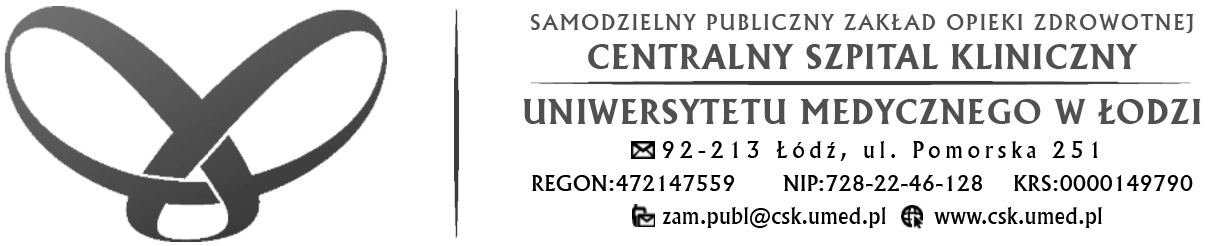 SPECYFIKACJA WARUNKÓW ZAMÓWIENIAPostępowanie prowadzone w trybie przetargu nieograniczonego zgodnie z art. 132 i następnych w oparciu o ustawę z dnia 11.09.2019 r. Prawo zamówień publicznych (t.j. Dz. U. z 2023 r., poz. 1605 z późn. zm.)Dotyczy postępowania o wartości powyżej 143 000 euro na:
Świadczenie usługi odbioru, wywozu i zagospodarowania odpadów komunalnych i segregowanych dla Centralnego Szpitala Klinicznego Uniwersytetu Medycznego w Łodzi Sprawa nr  ZP/ 11 /2024Zatwierdziła: dr n. med. Monika DomareckaDyrektor Centralnego Szpitala KlinicznegoUniwersytetu Medycznego w ŁodziŁódź, dnia 19.01.2023 rSpis treściNAZWA ORAZ ADRES ZAMAWIAJĄCEGO NUMER TELEFONU, ADRES POCZTY ELEKTRONICZNEJ ORAZ STRONY INTERNETOWEJ PROWADZONEGO POSTĘPOWANIAADRES STRONY INTERNETOWEJ NA KTÓREJ UDOSTĘPNIANE BĘDĄ ZMIANY I WYJAŚNIENIA TREŚCI SWZ ORAZ INNE DOKUMENTY ZAMÓWIENIA BEZPOŚREDNIO ZWIĄZANE Z POSTĘPOWANIEM O UDZIELENIE ZAMÓWIENIA   TRYB UDZIELENIA ZAMÓWIENIA    OPIS PRZEDMIOTU ZAMÓWIENIA   TERMIN WYKONANIA ZAMÓWIENIA INFORMACJA O PRZEDMIOTOWYCH ŚRODKACH DOWODOWYCH PODSTAWY WYKLUCZENIA O KTÓRYCH MOWA W ART. 108 i 109. INFORMACJA O WARUNKACH UDZIAŁU W POSTĘPOWANIU WYKAZ OŚWIADCZEŃ I DOKUMENTÓW SKŁADANYCH PRZEZ WYKONAWCĘ WRAZ Z OFERTĄ       WYKAZ PODMIOTOWYCH ŚRODKÓW DOWODOWYCH INFORMACJE O ŚRODKACH KOMUNIKACJI ELEKTRONICZNEJ, PRZY UŻYCIU KTÓRYCH ZAMAWIAJĄCY BĘDZIE KOMUNIKOWAŁ SIĘ Z WYKONAWCAMI, ORAZ INFORMACJE O WYMAGANIACH TECHNICZNYCH I ORGANIZACYJNYCH SPORZĄDZANIA, WYSYŁANIA I ODBIERANIA KORESPONDENCJI ELEKTRONICZNEJINFORMACJE O SPOSOBIE KOMUNIKOWANIA SIĘ ZAMAWIAJĄCEGO Z WYKONAWCAMI WINNY SPOSÓB NIŻ PRZY UŻYCIU ŚRODKÓW KOMUNIKACJI ELEKTRONICZNEJ, W TYM W PRZYPADKU ZAISTNIENIA JEDNEJ Z SYTUACJI OKREŚLONYCH WART.65 UST.1, ART.66 I ART.69;WSKAZANIE OSÓB UPRAWNIONYCH DO KOMUNIKOWANIA SIĘ Z WYKONAWCAMI;TERMIN ZWIĄZANIA OFERTĄOPIS SPOSOBU PRZYGOTOWANIA OFERTYTERMIN SKŁADANIA OFERTTERMIN OTWARCIA OFERTSPOSÓB OBLICZENIA CENY OPIS KRYTERIÓW OCENY OFERT WRAZ Z PODANIEM WAG TYCH KRYTERIÓW I SPOSOBU OCENY OFERT.INFORMACJE O FORMALNOŚCIACH, JAKIE POWINNY ZOSTAĆ DOPEŁNIONE W CELU ZAWARCIA UMOWY W SPRAWIE ZAMÓWIENIA PUBLICZNEGOPROJEKTOWANE POSTANOWIENIA UMOWY W SPRAWIE ZAMOWENIA PUBLICZNEGO, KTÓRE ZOSTANĄ WPROWADZONE UMOWY W SPRAWIE ZAMÓWIENIA PUBLICZNEGOPOUCZENIE O ŚRODKACH OCHRONY PRAWNEJ PRZYSŁUGUJĄCYCH WYKONAWCY WYMAGANIA DOTYCZĄCE WADIUMINFORMACJE DOTYCZĄCE ZABEZPIECZENIA NALEŻYTEGO WYKONANIA UMOWYINFORMACJE DOTYCZĄCE OFERT WARIANTOWYCHINFORMACJE DOTYCZĄCE ZWARCIA UMOWY RAMOWEJINFORMACJE O PRZEWIDYWANYCH ZAMÓWIENIACH, O KTÓRYCH MOWA W ART. 214 UST. 1 PKT. 7 I 8, JEŻELI ZAMWIAJĄCY PRZEWIDUJE UDZIELENIE TAKICH ZAMÓWIEŃ. INFORMACJE DOTYCZĄCE WIZJI LOAKLNEJINFORMACJE DOTYCZĄCE WALUT OBCYCHINFORMACJE DOTYCZĄCE ZASTOSOWANIA AUKCJI ELEKTRONICZNEJ INFORMACJE DOTYCZĄCE ZWRTOU KOSZTÓW UDZIAŁU W POSTĘPOWANIUWYMAGANIA W ZAKRESIE ZATRUDNIENIA ART. 95 I 96 USTAWYINFORMACJE DOTYCZĄCE ZASTRZEŻENIA MOŻLIWOŚCI UBIEGANIA SIĘ O UDZIELENIE ZAMÓWIENIA ART. 94 USTAWYINFORMACJE DOTYCZĄCE OSOBISTEGO WYKONANIA KLUCZOWYCH ZADAŃ ART. 60 I ART. 121 USTAWY. INFORMACJE DOTYCZĄCE MOŻLIWOŚCI ZŁOŻENIA OFERT W POSTACJI KATALOGÓW ELEKTRONICZNYCH ART. 93 USTAWY.OBOWIĄZEK INFORMACYJNY WYNIKAJĄCY Z ART. 13 RODO W PRZYPADKU ZBIERANIA DANYCH OSOBOWYCH BEZPOŚREDNIO OD OSOBY FIZYCZNEJ, KTÓREJ DANE DOTYCZĄ, W CELU ZWIĄZANYM Z POSTĘPOWANIEM O UDZIELENIE ZAMÓWIENIA PUBLICZNEGO.USTALENIA KOŃCOWEZAŁĄCZNIKI DO SWZI.  NAZWA ORAZ ADRES ZAMAWIAJĄCEGO, NUMER TELEFONU, ADRES POCZTY ELEKTRONICZNEJ ORAZ STRONY INTERNE-TOWEJ PROWADZONEGO POSTĘPOWANIAZamawiający:		Samodzielny Publiczny Zakład Opieki ZdrowotnejCentralny Szpital Kliniczny Uniwersytetu Medycznego w Łodzi
92-213 Łódź, ul. Pomorska 251tel. (42) 675 75 52II. ADRES STRONY INTERNETOWEJ NA KTÓREJ UDOSTĘPNIANE BĘDĄ ZMIANY I WYJAŚNIENIA TREŚCI SWZ ORAZ INNE DOKUMENTY ZAMÓWIENIA BEZPOŚREDNIO ZWIĄZANE Z POSTĘPOWANIEM O UDZIELENIE ZAMÓWIENIAstrona Zamawiającego: www.csk.umed.pl, http://www.csk.umed.pl/zamowienia-publiczne/e-mail: zam.publ@csk.umed.pladres skrzynki ePUAP: /cskumedlodz/SkrytkaESPstrona prowadzonego postępowania: https://platformazakupowa.pl/pn/csk_umedkorespondencja w sprawie zamówienia: https://platformazakupowa.plW postępowaniu o udzielenie zamówienia  komunikacja między Zamawiającym a Wykonawcami odbywa się za pośrednictwem platformy zakupowej OpenNexus dostępnej pod adresem: https://platformazakupowa.plWymagania techniczne i organizacyjne wysyłania i odbierania dokumentów elektronicznych, elektronicznych kopii dokumentów i oświadczeń oraz informacji przekazywanych przy ich użyciu opisane zostały w Regulaminie Internetowej Platformy zakupowej platformazakupowa.pl Open Nexus Sp. z o. o. https://platformazakupowa.pl/strona/1-regulaminWykonawca winien zapoznać się z treścią niniejszej SWZ. Wszelkie ewentualne uzupełnienia, zmiany i wyjaśnienia treści SWZ będą zamieszczane na stronie internetowej prowadzonego postępowania: https://platformazakupowa.pl/pn/csk_umed. Wykonawcy winni na bieżąco sprawdzać zawartość strony internetowej w celu sprawdzenia, czy zawiera ona ewentualne czynności dokonane przez Zamawiającego, o których mowa powyżej. Za zapoznanie z całością udostępnionych na stronie internetowej dokumentów odpowiada Wykonawca.III.  TRYB UDZIELENIA ZAMÓWIENIA1. Działając w oparciu o ustawę z dnia 11.09.2019 r. Prawo zamówień publicznych (t.j. Dz. U. z 2023 r., poz. 1605 z późn. zm.) zwanej dalej ustawą Pzp, postępowanie prowadzone jest w trybie przetargu nieograniczonego zgodnie z art. 132 w/w Ustawy.Zamawiający zastosuje w niniejszym postępowaniu postanowienia art. 139 pzp. Zamawiający najpierw  dokona w pierwszej kolejności badania i oceny ofert, a następnie dokona kwalifikacji podmiotowej Wykonawcy, którego oferta została najwyżej oceniona, w zakresie braku podstaw wykluczenia oraz spełnienie warunków udziału w postępowaniu.3. Podstawa prawna opracowania Specyfikacji Warunków Zamówienia: 3.1. Ustawa z dnia 11 września 2019 r. - Prawo zamówień publicznych (t.j.Dz. U. z 2023r., poz. 1605 z późn. zm).3.2. Rozporządzenie Prezesa Rady Ministrów w sprawie sposobu sporządzania i przekazywania informacji oraz wymagań technicznych dla dokumentów elektronicznych oraz środków komunikacji elektronicznej w postępowaniu o udzielenie zamówienia publicznego lub konkursie z dnia 30 grudnia 2020 r. (Dz.U. z 2020 r. poz. 2452) 3.3. Rozporządzenie Ministra Rozwoju, Pracy i Technologii w sprawie podmiotowych środków dowodowych oraz innych dokumentów lub oświadczeń, jakich może żądać zamawiający od Wykonawcy z dnia 23 grudnia 2020 r. (Dz.U. z 2020 r. poz. 2415) 3.4. Obwieszczenie Prezesa Urzędu Zamówień Publicznych z dnia 3 grudnia 2021  r. w sprawie aktualnych progów unijnych, ich równowartości w złotych, równowartości w złotych kwot wyrażonych w euro oraz średniego kursu złotego w stosunku do euro stanowiącego podstawę przeliczania wartości zamówień publicznych lub konkursów, 3.5. ustawa z dnia 16 kwietnia 1993 roku o zwalczaniu nieuczciwej konkurencji (t.j.Dz.U. z 2020 r. poz. 1913 ze zm.) 3.6. ustawa o dostępie do informacji publicznej (Dz.U. z 2020 r. poz. 2176 ze zm.), 3.7. ustawa z dnia 23 kwietnia 1964 r. Kodeks cywilny (Dz.U. z 2020 r. poz. 1740 ze zm.)3.8.	ustawie z dnia 27.04.2001r. Prawo ochrony środowiska (t.j. Dz. U.2021, poz. 1973 z późniejszymi zmianami),3.9.	ustawie z dnia 14.12.2012 r. o odpadach (t. j. Dz. U. 2022 , poz. 699 z późniejszymi zmianami).IV.  OPIS PRZEDMIOTU ZAMÓWIENIA1. Przedmiotem zamówienia jest  świadczenie usługi odbioru, wywozu i zagospodarowania odpadów komunalnych i segregowanych dla Centralnego Szpitala Klinicznego Uniwersytetu Medycznego w Łodzi 1.1.Zamawiający podzielił zamówienie na poszczególne części i dopuszcza możliwość składania ofert częściowych - Pakiety: Nr 1, Nr 2, Nr 3. 1.2. Przedmiotem zamówienia jest świadczenie usługi odbioru, wywozu i zagospodarowania odpadów komunalnych i segregowanych. Przedmiot zamówienia winien być realizowany, zgodnie z obowiązującymi przepisami. Szczegółowy opis, zapotrzebowanie, wymagania i zakres przedmiotu zamówienia określa Specyfikacja Warunków Zamówienia oraz wzór umowy stanowiące zał. w cz. B do niniejszej SWZ2.Przedmiot zamówienia winien być realizowany, zgodnie z obowiązującymi przepisami tj.:2.1.Ustawa z dn.14.12.2012r. o odpadach (tekst jedn. Dz.U. z 2021 r. poz. 779 ze zm.)2.2 Ustawa z dnia 4 lipca 2019 r. o zmianie ustawy o odpadach oraz niektórych innych ustaw (Dz.U. 2019 poz. 1403)2.3.Ustawy z dnia 27 kwietnia 2001 r. (t.j.Dz. U z 2021 r  poz. 1973 z późniejszymi zmianami) – Prawo ochrony środowiska. 2.4. Rozporządzenie Ministra Klimatu z dnia 2 stycznia 2020 r. w sprawie katalogu odpadów (Dz.U. 2020 poz. 10)3. Zamawiający wymaga:3.1. przedłożenia Zawiadomienia o nadaniu numeru rejestrowego i aktywacji konta w bazie danych o produktach i opakowaniach oraz o gospodarce odpadami wydanym przez Marszałka zgodnie z Ustawą z dnia 14 grudnia 2012 r. o odpadach (tekst jedn. Dz.U. z 2021 r. poz. 779 ze zm.)3.2.Posiadania przez cały okres trwania umowy aktualnego zezwolenia na odbiór i transport odpadów.4. Wykonawca będzie wykonywał usługę przy pomocy własnego sprzętu i wyposażenia.5. Wszystkie środki używane do wykonywania usługi muszą posiadać niezbędne świadectwa rejestracji i atesty.6. Wykonawca zobowiązany będzie m.in. do:6.1. Przekazania – na czas trwania umowy – Zamawiającemu do użytkowania własne kontenery/pojemniki do zbiórki odpadów zmieszanych i do selektywnej zbiórki odpadów, sprawne technicznie i estetyczne, bez dodatkowych opłat . 6.2.Ponoszenia kosztów ewentualnych napraw uszkodzeń kontenerów i pojemników do selektywnej zbiórki odpadów, nie powstałych z winy Zamawiającego.6.3.Ponoszenia odpowiedzialności za stan techniczny kontenerów i pojemników do selektywnej zbiórki odpadów;6.4.W razie konieczności zabrania do naprawy kontenera i pojemników na odpady zmieszane i na selektywną zbiórkę odpadów – do dostarczenia, bez dodatkowego wynagrodzenia na jego miejsce zastępczego kontenera lub innego pojemnika (o których mowa powyżej), które czasowo zapewnią spełnianie przedmiotowych przepisów prawa, w ilościach niezbędnych do zabezpieczenia powstałych na bieżąco ilości odpadów. Jeżeli pojemność pojemników zastępczych będzie mniejsza niż przewidziana w zamówieniu i wystąpi konieczność częstszego odbioru odpadów niż wynika to z harmonogramu, Wykonawca sam pokryje koszty dodatkowych przejazdów.6.5.Utrzymania porządku wokół kontenera/pojemnika, tj. rozsypane śmieci, itp. 6.6. Nieodpłatnej dezynfekcji kontenerów/pojemników minimum raz w tygodniu.6.7.Wykonawca zapewnia samochody do transportu kontenerów, pojemników do selektywnej zbiórki odpadów bez dodatkowych opłat. 6.8.Wywozu na własny koszt i odpowiedzialność odpadów komunalnych z terenu kompleksów CSK w Łodzi / zgodnie z lokalizacją określoną opisie przedmiotu zamówienia.6.9. Wywozu zgodnie z częstotliwością określoną opisie przedmiotu zamówienia oraz na każde, telefoniczne zlecenie Zamawiającego;6.10.Pokrycia wszelkich kar, nałożonych na Zamawiającego, wynikających z nieprzestrzegania przez Wykonawcę obowiązujących przepisów prawa, przepisów BHP, p.poż. oraz zaleceń jednostek kontrolujących – w zakresie świadczonych usług.7. Zamawiający zobowiązany będzie do:7.1.Segregowania odpadów – oddzielnie: plastik, papier, szkło, biodegradowalne, komunalne zmieszane, wielkogabarytowe.7.2. Zorganizowania miejsca czasowego składowania odpadów przeznaczonych do odbioru przez Wykonawcę.8.Przedmiotem zamówienia jest świadczenie usługi odbioru, wywozu i zagospodarowania odpadów komunalnych i segregowanych pochodzących z lokalizacji określonych w opisie przedmiotu zamówienia. 9.Kompleksowa usługa obejmuje:9.1.Odbiór odpadów, który będzie każdorazowo potwierdzony dokumentem odbioru - kartą przekazania odpadów - zgodnie z przepisami.9.2.Załadunek odpadów komunalnych zmieszanych i segregowanych.9.3.Transport odpadów do miejsca ich składowania.9.5.Dostarczenie pojemników do przechowywania odpadów.10. Wykonawca zapewnia czystość pomieszczeń po każdym odbiorze odpadów.11. Oznaczenie wg Wspólnego Słownika Zamówień: 90500000-2 Usługi związane z odpadami90512000-9 Usługi transportu odpadów90511000-2 Usługi wywozu odpadów12. Zamawiający wymaga zatrudnienia przez Wykonawcę lub PodWykonawcę na podstawie umowy o pracę:         Pakiet 1: dwóch osób uprawnionych do przewozu odpadów komunalnych i jedną osobę do przewozu odpadów wielogabarytowych,  realizujących usługę będącą przedmiotem zamówienia.         Pakiet 2: jedną osobą uprawnioną do przewozu odpadów biozielonych realizującą usługę będącą przedmiotem zamówienia.         Pakiet 3: jedną osobą uprawnioną do przewozu odpadów pobudowlanych realizującą usługę będącą przedmiotem zamówienia.13.W trakcie realizacji zamówienia Zamawiający uprawniony jest do wykonywania czynności kontrolnych wobec Wykonawcy odnośnie spełniania przez Wykonawcę lub Podwykonawcę wymogu zatrudnienia na podstawie umowy o pracę osób wykonujących wskazane w ww. punkcie. czynności. Zamawiający uprawniony jest w szczególności do:13.1.żądania oświadczeń i dokumentów w zakresie potwierdzenia spełniania ww. wymogów i dokonywania ich oceny,13.2.żądania wyjaśnień w przypadku wątpliwości w zakresie potwierdzenia spełniania ww. wymogów,13.3.przeprowadzania kontroli na miejscu wykonywania świadczenia.14.W trakcie realizacji zamówienia na każde wezwanie Zamawiającego w wyznaczonym w tym wezwaniu terminie a przedłoży Zamawiającemu wskazane poniżej dowody w celu potwierdzenia spełnienia wymogu zatrudnienia na podstawie umowy o pracę przez Wykonawcę lub Podwykonawcę osób wykonujących wskazane w ww. punkcie czynności w trakcie realizacji zamówienia:14.1.oświadczenie Wykonawcy lub Podwykonawcy o zatrudnieniu na podstawie umowy o pracę osób wykonujących czynności, których dotyczy wezwanie Zamawiającego. Oświadczenie to powinno zawierać w szczególności: dokładne określenie podmiotu składającego oświadczenie, datę złożenia oświadczenia, wskazanie, że objęte wezwaniem czynności wykonują osoby zatrudnione na podstawie umowy o pracę wraz ze wskazaniem liczby tych osób, rodzaju umowy o pracę i wymiaru etatu oraz podpis osoby uprawnionej do złożenia oświadczenia w imieniu wy lub Podwykonawcy;14.2.poświadczoną za zgodność z oryginałem odpowiednio przez Wykonawcę lub Podwykonawcę kopię umowy/umów o pracę osób wykonujących w trakcie realizacji zamówienia czynności, których dotyczy ww. oświadczenie Wykonawcy lub Podwykonawcy (wraz z dokumentem regulującym zakres obowiązków, jeżeli został sporządzony). 14.3. zaświadczenie właściwego oddziału ZUS, potwierdzające opłacanie przez Wykonawcę lub Podwykonawcę składek na ubezpieczenia społeczne i zdrowotne z tytułu zatrudnienia na podstawie umów o pracę za ostatni okres rozliczeniowy;14.4.poświadczoną za zgodność z oryginałem odpowiednio przez Wykonawcę lub Podwykonawcę kopię dowodu potwierdzającego zgłoszenie pracownika przez pracodawcę do ubezpieczeń14.5. Z tytułu niespełnienia przez Wykonawcę lub Podwykonawcę wymogu zatrudnienia na podstawie umowy o pracę osób wykonujących wskazane czynności Zamawiający przewiduje sankcję w postaci obowiązku zapłaty przez wykonawcę kary umownej w wysokości minimalnego wynagrodzenia obowiązującego w dacie zdarzenia minimalnego wynagrodzenia ustalonego w oparciu o ustawę o minimalnym wynagrodzeniu.15.Wykonawca przystępując do postępowania wypełnia wszystkie pozycje w Załączniku nr 2 do SWZ i podaje kwotę ostateczną za cały przedmiot zamówienia – pakiet. Brak wyceny na daną pozycję pakietu spowoduje odrzucenie oferty. 16. Przedmiot zamówienia został opisany zgodnie z art. 101 ust. 1 pkt. 1 ustawy Pzp. przez określenie wymagań dotyczących wydajności lub funkcjonalności, w tym wymagań środowiskowych, podane parametry są dostatecznie precyzyjne, aby umożliwić wykonawcom ustalenie przedmiotu zamówienia, a Zamawiającemu udzielenie zamówienia.17.Opisując natomiast przedmiot zamówienia przez odniesienie do norm, ocen technicznych, specyfikacji technicznych i systemów referencji technicznych, o których mowa w art. 101 ust.1 pkt 2 oraz ust. 3, Zamawiający wskazuje, że dopuszcza rozwiązania równoważne opisywanym, a odniesieniu takiemu towarzyszą wyrazy „lub równoważne”.18.W związku z powyższym Zamawiający dopuszcza zaoferowanie w/w produktu/świadczenia usługi lub równoważnego. Niespełnienie choćby jednego z wymogów norm, ocen technicznych, specyfikacji technicznych i systemów referencji technicznych określających minimalne wymagane parametry przedmiotu zamówienia spowoduje odrzucenie oferty. 19.Zamawiający nie odrzuci oferty tylko dlatego, że oferowane roboty budowlane, dostawy lub usługi  nie są zgodne z normami, ocenami technicznymi, specyfikacjami technicznymi i systemami referencji technicznych, do których opis przedmiotu zamówienia się odnosi, pod warunkiem że Wykonawca udowodni w ofercie, w szczególności za pomocą przedmiotowych środków dowodowych, o których mowa w art. 104-107 Pzp, że proponowane rozwiązania w równoważnym stopniu spełniają wymagania określone w opisie przedmiotu zamówienia.20. Wykazanie równoważności zaoferowanego przedmiotu spoczywa na Wykonawcy.21.Zamawiający zgodnie z art. 441 ust. 1 Pzp korzysta z prawa opcji, w związku z czym precyzuje: - określenie rodzaju i maksymalnej wartości: zamówienie o dodatkowe 80%  wielkości świadczenia  przedstawionych w SWZ. W takim przypadku warunki realizacji pozostają bez zmian. - określenie okoliczności skorzystania z opcji: w związku z ewentualną koniecznością świadczenia dodatkowych usług wynikających z braku możliwości przewidzenia ilości i wartości koniecznych do realizacji  przedmiotu umowy.- powyższe nie modyfikuje ogólnego charakteru umowy. W przypadku uruchomienia prawa opcji wynagrodzenie Wykonawcy z tytułu realizacji zamówienia objętego opcja będzie obliczone na podstawie cen wskazanych przez Wykonawcę w ofercie .Uruchomienie prawa opcji, poprzez rozszerzenie lub zwiększenie zakresu zamówienia wymaga złożenia przez Zamawiajacego pisemniego oświadczenie woli w przedmiocie skorzystania z prawa opcji.22. Zamawiający zobowiązuje się do zrealizowania przedmiotu umowy w wysokości minimalnej 50% wartości brutto umowy. 23. Prawo opcji nie jest żródłem zobowiązań Zamawiajacego w momencie udzielania zamówienia podstawowego.24. Prawo opcji jest jednostronnym uprawnieniem Zamawiającego,  z którego może skorzystać w czasie trwania umowy o zamówienie podstawowe. Skorzystanie z prawa opcji, poprzez zwiększenie przedmiotu zamówienia uzależnione będzie wyłącznie od potrzeb i  możliwości finansowych Zamawiającego.25. W przypadku skorzystania z prawa opcji, Wykonawca zobowiązuje się do jego wykonania na warunkach zamówienia podstawowego, określonych w SWZ oraz w niniejszej umowie.26. Wykonawcy nie przysługuje roszczenie i oczekiwanie skorzytania z prawa opcji.Zamawiający wskazuje (jeśli dotyczy): Przedmiotowe środki dowodowe zgodnie z art. 7 pkt 20 służą potwierdzeniu zgodności oferowanych dostaw, usług lub robót budowlanych z wymaganiami, cechami lub kryteriami określonymi przez Zamawiającego.Przedmiotowym środkiem dowodowym jest etykieta, zdefiniowana w art. 104 ust. 2.  Przez etykietę należy rozumieć każdy dokument, w tym zaświadczenie lub poświadczenie, który potwierdza, że obiekt budowlany, produkt, usługa, proces lub procedura spełniają wymagania konieczne do uzyskania etykiety.Zamawiający jest zobowiązywany zaakceptować zarówno etykiety, które potwierdzają spełnianie wymagań równoważnych do tych określonych przez Zamawiającego, jak i inne niż wymagane etykiety przedmiotowe środki dowodowe (Zamawiający akceptuje równoważne przedmiotowe środki dowodowe), jeśli Wykonawca udowodni, że roboty budowlane, dostawy lub usługi, które mają zostać przez niego wykonane, spełniają wymagania określonej etykiety lub określone wymagania wskazane przez Zamawiającego. Takim innym środkiem dowodowym może być przykładowo dokumentacja techniczna producenta.Wymagana etykieta musi być przedmiotowo powiązana z przedmiotem zamówienia. Jeżeli zatem dana etykieta określa również wymagania niezwiązane z przedmiotem zamówienia, to Zamawiający  jej nie wymaga. Zamawiający opisał przedmiot zamówienia przez odesłanie wyłącznie do tych wymagań etykiety, które są związane z przedmiotem zamówienia i są odpowiednie dla określenia cech zamawianych robót budowlanych, dostaw lub usług.Zamawiający wskazuje na możliwość potwierdzenia przez Wykonawcę zgodności na podstawie art.105 ustawy Pzp.:1. W celu potwierdzenia zgodności oferowanych robót budowlanych, dostaw lub usług z wymaganiami, cechami lub kryteriami określonymi w opisie przedmiotu zamówienia lub kryteriami oceny ofert, lub wymaganiami związanymi z realizacją zamówienia Zamawiający może żądać od Wykonawców złożenia certyfikatu wydanego przez jednostkę oceniającą zgodność lub sprawozdania zbadań przeprowadzonych przez tę jednostkę.2.Przez jednostkę oceniającą zgodność rozumie się jednostkę wykonującą działania z zakresu oceny zgodności, w tym kalibrację, testy, certyfikację i kontrolę, akredytowaną zgodnie z rozporządzeniem Parlamentu Europejskiego i Rady (WE) nr765/2008 z dnia 9lipca 2008r. ustanawiającym wymagania w zakresie akredytacji i nadzoru rynku odnoszące się do warunków wprowadzania produktów do obrotu i uchylającym rozporządzenie (EWG) nr339/93(Dz.Urz. UEL218 z13.08.2008, str.30).3.Jeżeli wymagane jest złożenie certyfikatów wydanych przez określoną jednostkę oceniającą zgodność, zamawiający akceptuje również certyfikaty wydane przez inne równoważne jednostki oceniające zgodność.4.Zamawiający akceptuje odpowiednie przedmiotowe środki dowodowe, inne niż te, o których mowa w ust.1 i 3, w szczególności dokumentację techniczną producenta, w przypadku gdy dany Wykonawca nie ma ani dostępu do certyfikatów lub sprawozdań zbadań, o których mowa wust.1 i 3, ani możliwości ich uzyskania w odpowiednim terminie, o ile ten brak dostępu nie może być przypisany danemu Wykonawcy, oraz pod warunkiem że dany Wykonawca udowodni, że wykonywane przez niego roboty budowlane, dostawy lub usługi spełniają wymagania, cechy lub kryteria określone w opisie przedmiotu zamówienia lub kryteriów oceny ofert, lub wymagania związane z realizacją zamówieniaV.  TERMIN WYKONANIA ZAMÓWIENIA 1.1. Termin realizacji – wykonania przedmiotu zamówienia: 12 miesięcy od dnia 16.03.2024 r. dotyczy lokalizacji:a) Łódź ul. Bardowskiego 1;				b) Łódź, ul. Pomorska 251; c) Łódź, ul. Pankiewicza 16;d) ul. Sterlinga 13, Łódź2.Usługi będące przedmiotem zamówienia będą realizowane w lokalizacjach wymienionych w Załączniku Nr 2 do SWZ3. Świadczenie usługi będącej przedmiotem zamówienia odbywać się będzie w następujących okresach realizacji zadań statutowych przez Zamawiającego:- w czasie pokoju oraz ewentualnego wystąpienia:- stanu kryzysu;	- w czasie wprowadzania kolejnych stanów gotowości obronnej państwa;- w czasie wojny- w czasie stanu epidemii i zagrożenia epidemicznego.4.Umowa zostanie podpisana zgodnie z zapisami zawartmi we wzorze - UMOWA NR ZP/ 11/ 2024 - odrębny plik.VI.  INFORMACJA O PRZEDMIOTOWYCH ŚRODKACH DOWODOWYCH  1.W celu potwierdzenia, że oferowane świadczenie jest zgodne z wymaganymi cechami zgodnie z art. 104-106 Ustawy, Zamawiający wymaga złożenia wraz z ofertą następujących przedmiotowych środków dowodowych:1.3. Zgodnie art. 106 Pzp innych przedmiotowych środków dowodowych opisujących specyfikę wyrobu:1.3.1. zaakceptowany przez osobę uprawnioną opis rodzajów odpadów wraz z szacunkowymi ilościami w podziale na poszczególne lokalizacje (Załącznik nr 2 do SWZ). 2. Jeżeli Wykonawca nie złoży przedmiotowych środków dowodowych lub złożone przedmiotowe środki dowodowe okażą się niekompletne, Zamawiający wezwie do ich złożenia lub uzupełnienia w wyznaczonym terminie.3. Przepisu ust. 2 nie stosuje się, jeżeli przedmiotowy środek dowodowy służy potwierdzeniu zgodności z cechami lub kryteriami określonymi w opisie kryteriów oceny ofert lub, pomimo złożenia przedmiotowego środka dowodowego, oferta podlega odrzuceniu albo zachodzą przesłanki unieważnienia postępowania.4. Zamawiający może żądać od Wykonawców wyjaśnień dotyczących treści przedmiotowych środków dowodowych.VII.  PODSTAWY WYKLUCZENIA O KTÓRYCH MOWA W ART. 108 - Przesłanki obligatoryjnego wykluczenia Wykonawców z postępowania. 1. Z postępowania o udzielenie zamówienia wyklucza się Wykonawcę: 1) będącego osobą fizyczną, którego prawomocnie skazano za przestępstwo: a) udziału w zorganizowanej grupie przestępczej albo związku mającym na celu popełnienie przestępstwa lub przestępstwa skarbowego, o którym mowa w art. 258 Kodeksu karnego b) handlu ludźmi, o którym mowa w art. 189a Kodeksu karnego, c) o którym mowa w art. 228–230a, art. 250a Kodeksu karnego, w art. 46–48 ustawy z dnia 25 czerwca 2010 r.o sporcie (Dz. U. z 2020 r. poz. 1133 oraz z 2021 r. poz. 2054) lub w art. 54 ust. 1–4 ustawy z dnia 12 maja2011 r. o refundacji leków, środków spożywczych specjalnego przeznaczenia żywieniowego oraz wyrobówmedycznych (Dz. U. z 2021 r. poz. 523, 1292, 1559 i 2054),d) finansowania przestępstwa o charakterze terrorystycznym, o którym mowa w art. 165a Kodeksu karnego, lub przestępstwo udaremniania lub utrudniania stwierdzenia przestępnego pochodzenia pieniędzy lub ukrywania ich pochodzenia, o którym mowa w art. 299 Kodeksu karnego, e) o charakterze terrorystycznym, o którym mowa w art. 115 § 20 Kodeksu karnego, lub mające na celu popełnienie tego przestępstwa, f) powierzenia wykonywania pracy małoletniemu cudzoziemcowi, o którym mowa w art. 9 ust. 2 ustawy z dnia 15 czerwca 2012 r. o skutkach powierzania wykonywania pracy cudzoziemcom przebywającym wbrew przepisom na terytorium Rzeczypospolitej Polskiej (Dz. U. poz. 769), g) przeciwko obrotowi gospodarczemu, o których mowa w art. 296–307 Kodeksu karnego, przestępstwo oszustwa, o którym mowa w art. 286 Kodeksu karnego, przestępstwo przeciwko wiarygodności dokumentów, o których mowa w art. 270–277d Kodeksu karnego, lub przestępstwo skarbowe, h) o którym mowa w art. 9 ust. 1 i 3 lub art. 10 ustawy z dnia 15 czerwca 2012 r. o skutkach powierzania wykonywania pracy cudzoziemcom przebywającym wbrew przepisom na terytorium Rzeczypospolitej Polskiej – lub za odpowiedni czyn zabroniony określony w przepisach prawa obcego; 2)jeżeli urzędującego członka jego organu zarządzającego lub nadzorczego, wspólnika spółki w spółce jawnej lub partnerskiej albo komplementariusza w spółce komandytowej lub komandytowo-akcyjnej lub prokurenta prawomocnie skazano za przestępstwo, o którym mowa w pkt 1 ppkt 1; 3) wobec którego wydano prawomocny wyrok sądu lub ostateczną decyzję administracyjną o zaleganiu z uiszczeniem podatków, opłat lub składek na ubezpieczenie społeczne lub zdrowotne, chyba że Wykonawca odpowiednio przed upływem terminu do składania wniosków o dopuszczenie do udziału w postępowaniu albo przed upływem terminu składania ofert dokonał płatności należnych podatków, opłat lub składek na ubezpieczenie społeczne lub zdrowotne wraz z odsetkami lub grzywnami lub zawarł wiążące porozumienie w sprawie spłaty tych należności; 4) wobec którego prawomocnie orzeczono zakaz ubiegania się o zamówienia publiczne; 5) jeżeli Zamawiający może stwierdzić, na podstawie wiarygodnych przesłanek, że Wykonawca zawarł z innymi Wykonawcami porozumienie mające na celu zakłócenie konkurencji, w szczególności jeżeli należąc do tej samej grupy kapitałowej w rozumieniu ustawy z dnia 16 lutego 2007 r. o ochronie konkurencji i konsumentów, złożyli odrębne oferty, oferty częściowe lub wnioski o dopuszczenie do udziału w postępowaniu, chyba że wykażą, że przygotowali te oferty lub wnioski niezależnie od siebie; 6) jeżeli, w przypadkach, o których mowa w art. 85 ust. 1, doszło do zakłócenia konkurencji wynikającego z wcześniejszego zaangażowania tego Wykonawcy lub podmiotu, który należy z Wykonawcą do tej samej grupy kapitałowej w rozumieniu ustawy z dnia 16 lutego 2007 r. o ochronie konkurencji i konsumentów, chyba że spowodowane tym zakłócenie konkurencji może być wyeliminowane w inny sposób niż przez wykluczenie Wykonawcy z udziału w postępowaniu o udzielenie zamówienia. 2. Z postępowania o udzielenie zamówienia, w przypadku zamówienia o wartości równej lub przekraczającej wyrażoną w złotych równowartość kwoty dla robót budowlanych – 20 000 000 euro, a dla dostaw lub usług – 10 000 000 euro, wyklucza się Wykonawcę, który udaremnia lub utrudnia stwierdzenie przestępnego pochodzenia pieniędzy lub ukrywa ich pochodzenie, w związku z brakiem możliwości ustalenia beneficjenta rzeczywistego, w rozumieniu art. 2 ust. 2 pkt 1 ustawy z dnia 1 marca 2018 r. o przeciwdziałaniu praniu pieniędzy oraz finansowaniu terroryzmu (Dz. U. z 2019 r. poz. 1115, 1520, 1655 i 1798).  – nie dotyczy przedmiotowego postępowania3. W związku z ustawą z dnia 13 kwietnia 2022 r. o szczególnych rozwiązaniach w zakresie przeciwdziałania wspieraniu agresji na Ukrainę oraz służących ochronie bezpieczeństwa narodowego, zwana dalej „ustawą” – została w dniu 15 kwietnia 2022 r. ogłoszona w Dzienniku Ustaw pod poz. 835, Zamawiający informuje, iż z postepowania o udzielnie zamówienia publicznego Zamawiający wykluczy Wykonawców, o których mowa w art. 7 ust. 1 ustawy o szczególnych rozwiązaniach w zakresie przeciwdziałaniu wspierania agresji na Ukrainę.Wykluczenie Wykonawcy następuje zgodnie z art. 111 ustawy Pzp oraz na okres trwania okoliczności o których mowa w art. 7 ust. 1 ustawy o szczególnych rozwiązaniach w zakresie przeciwdziałaniu wspierania agresji na Ukrainę oraz służących ochronie bezpieczeństwa narodowego (Dz.U. 2022 poz. 835, dalej: specustawa).PODSTAWY WYKLUCZENIA O KTÓRYCH MOWA W ART. 109 UST. 1 PZP:1. Z postępowania o udzielenie zamówienia Zamawiający wykluczy Wykonawcę: który naruszył obowiązki dotyczące płatności podatków, opłat lub składek na ubezpieczenia społeczne lub zdrowotne, z wyjątkiem przypadku, o którym mowa w art. 108 ust. 1 pkt 3, chyba że Wykonawca odpowiednio przed upływem terminu do składania wniosków o dopuszczenie do udziału w postępowaniu albo przed upływem terminu składania ofert dokonał płatności należnych podatków, opłat lub składek na ubezpieczenia społeczne lub zdrowotne wraz z odsetkami lub grzywnami lub zawarł wiążące porozumienie w sprawie spłaty tych należności; który naruszył obowiązki w dziedzinie ochrony środowiska, prawa socjalnego lub prawa pracy: będącego osobą fizyczną skazanego prawomocnie za przestępstwo przeciwko środowisku, o którym mowa w rozdziale XXII Kodeksu karnego lub za przestępstwo przeciwko prawom osób wykonujących pracę zarobkową, o którym mowa w rozdziale XXVIII Kodeksu karnego, lub za odpowiedni czyn zabroniony określony w przepisach prawa obcego, będącego osobą fizyczną prawomocnie ukaranego za wykroczenie przeciwko prawom pracownika lub wykroczenie przeciwko środowisku, jeżeli za jego popełnienie wymierzono karę aresztu, ograniczenia wolności lub karę grzywny, wobec którego wydano ostateczną decyzję administracyjną o naruszeniu obowiązków wynikających z prawa ochrony środowiska, prawa pracy lub przepisów o zabezpieczeniu społecznym, jeżeli wymierzono tą decyzją karę pieniężną; jeżeli urzędującego członka jego organu zarządzającego lub nadzorczego, wspólnika spółki w spółce jawnej lub partnerskiej albo komplementariusza w spółce komandytowej lub komandytowo-akcyjnej lub prokurenta prawomocnie skazano za przestępstwo lub ukarano za wykroczenie, o którym mowa w pkt 2 lit. a lub b; w stosunku do którego otwarto likwidację, ogłoszono upadłość, którego aktywami zarządza likwidator lub sąd, zawarł układ z wierzycielami, którego działalność gospodarcza jest zawieszona albo znajduje się on w innej tego rodzaju sytuacji wynikającej z podobnej procedury przewidzianej w przepisach miejsca wszczęcia tej procedury;który w sposób zawiniony poważnie naruszył obowiązki zawodowe, co podważa jego uczciwość, w szczególności gdy Wykonawca w wyniku zamierzonego działania lub rażącego niedbalstwa nie wykonał lub nienależycie wykonał zamówienie, co Zamawiający jest w stanie wykazać za pomocą stosownych dowodów; jeżeli występuje konflikt interesów w rozumieniu art. 56 ust. 2, którego nie można skutecznie wy-eliminować w inny sposób niż przez wykluczenie Wykonawcy; który, z przyczyn leżących po jego stronie, w znacznym stopniu lub zakresie nie wykonał lub nienależycie wykonał albo długotrwale nienależycie wykonywał istotne zobowiązanie wynikające z wcześniejszej umowy w sprawie zamówienia publicznego lub umowy koncesji, co doprowadziło do wypowiedzenia lub odstąpienia od umowy, odszkodowania, wykonania zastępczego lub realizacji uprawnień z tytułu rękojmi za wady; który w wyniku zamierzonego działania lub rażącego niedbalstwa wprowadził Zamawiającego w błąd przy przedstawianiu informacji, że nie podlega wykluczeniu, spełnia warunki udziału w po-stępowaniu lub kryteria selekcji, co mogło mieć istotny wpływ na decyzje podejmowane przez Zamawiającego w postępowaniu o udzielenie zamówienia, lub który zataił te informacje lub nie jest w stanie przedstawić wymaganych podmiotowych środków dowodowych; który bezprawnie wpływał lub próbował wpływać na czynności Zamawiającego lub próbował pozyskać lub pozyskał informacje poufne, mogące dać mu przewagę w postępowaniu o udzielenie zamówienia; który w wyniku lekkomyślności lub niedbalstwa przedstawił informacje wprowadzające w błąd, co mogło mieć istotny wpływ na decyzje podejmowane przez Zamawiającego w postępowaniu o udzielenie zamówienia.2.W przypadkach, o których mowa w art. 109 ust. 1 pkt 1-5 lub 7 ustawy Pzp, Zamawiający może nie wykluczać Wykonawcy, jeżeli wykluczenie byłoby w sposób oczywisty nieproporcjonalne, w szczególności gdy kwota zaległych podatków lub składek na ubezpieczenie społeczne jest niewielka albo sytuacja ekonomiczna lub finansowa Wykonawcy, o którym mowa w ust. 1 pkt 4, jest wystarczająca do wykonania zamówienia.3.Uwaga: zgodnie z art. 110 ust. 2 Pzp Wykonawca nie podlega wykluczeniu w okolicznościach określonych w art. 108 ust. 1 pkt 1, 2 i 5 lub art. 109 ust. 1 pkt 2-5 i 7-10 Pzp, jeżeli udowodni Zamawiającemu, że spełnił łącznie następujące przesłanki:naprawił lub zobowiązał się do naprawienia szkody wyrządzonej przestępstwem, wykroczeniem lub swoim nieprawidłowym postępowaniem, w tym poprzez zadośćuczynienie pieniężne; wyczerpująco wyjaśnił fakty i okoliczności związane z przestępstwem, wykroczeniem lub swoim nieprawidłowym postępowaniem oraz spowodowanymi przez nie szkodami, aktywnie współpracując odpowiednio z właściwymi organami, w tym organami ścigania, lub Zamawiającym;podjął konkretne środki techniczne, organizacyjne i kadrowe, odpowiednie dla zapobiegania dalszym przestępstwom, wykroczeniom lub nieprawidłowemu postępowaniu, w szczególności: zerwał wszelkie powiązania z osobami lub podmiotami odpowiedzialnymi za nieprawidłowe postępowanie Wykonawcy, zreorganizował personel, wdrożył system sprawozdawczości i kontroli, utworzył struktury audytu wewnętrznego do monitorowania przestrzegania przepisów, wewnętrznych regulacji lub standardów, wprowadził wewnętrzne regulacje dotyczące odpowiedzialności i odszkodowań za nieprzestrzeganie przepisów, wewnętrznych regulacji lub standardów.Zamawiający ocenia, czy podjęte przez Wykonawcę czynności, o których mowa w pkt. 3), są wystarczające do wykazania jego rzetelności, uwzględniając wagę i szczególne okoliczności czynu Wykonawcy. Jeżeli podjęte przez Wykonawcę czynności, o których mowa w pkt. 3, nie są wystarczające do wykazania jego rzetelności, Zamawiający wyklucza Wykonawcę.Wykonawca może zostać wykluczony przez Zamawiającego na każdym etapie postępowania o udzielenie zamówienia Wykluczenie Wykonawcy następuje zgodnie z art. 111 ustawy Pzp. 4.Z jący ocenia, czy podjęte przez Wykonawcę czynności, o których mowa w art. 110 ust. 2, są wystarczające do wykazania jego rzetelności, uwzględniając wagę i szczególne okoliczności czynu Wykonawcy. Jeżeli podjęte przez Wykonawcę czynności, o których mowa w art. 110 ust. 2, nie są wystarczające do wykazania jego rzetelności, Zamawiający wyklucza Wykonawcę.5.  Wykluczenie Wykonawcy następuje zgodnie z art. 111 ustawy Pzp.6. Wykonawca może zostać wykluczony przez Zamawiającego na każdym etapie postępowania o udzielenie zamówieniaJeżeli Zamawiający przewiduje wykluczenie Wykonawcy na podstawie ust. 1, wskazuje podstawy wykluczenia w ogłoszeniu o zamówieniu lub dokumentach zamówienia.VIII.	INFORMACJA O WARUNKACH UDZIAŁU W POSTĘPOWANIUZgodnie z art. 112 ust. 2 Ustawy, o udzielenie zamówienia publicznego mogą ubiegać się Wykonawcy, którzy spełniają warunki dotyczące:1) zdolności do występowania w obrocie gospodarczym - Zamawiający nie określa szczegółowych warunków udziału w przedmiotowym postępowaniu2) uprawnień do prowadzenia określonej działalności gospodarczej lub zawodowej, o ile wynika to z odrębnych przepisów – Zamawiający uzna warunek za spełniony, jeśli Wykonawca wykaże, że posiada aktualny wpis do Rejestru Działalności Regulowanej w zakresie odbioru odpadów komunalnych wydany przez Prezydenta Miasta Łodzi zgodnie z Ustawą z dnia 13 września 1996 r. o Utrzymaniu czystości i porządku w gminach z późniejszymi zmianami3) sytuacji ekonomicznej lub finansowej- Zamawiający uzna warunek za spełniony, jeżeli Wykonawca wykaże,- że jest ubezpieczony od odpowiedzialności cywilnej w zakresie prowadzonej działalności związanej z przedmiotem zamówienia na  kwotę minimum 500 000,00 zł.- dotyczy Pakietu 1- że jest ubezpieczony od odpowiedzialności cywilnej w zakresie prowadzonej działalności związanej z przedmiotem zamówienia na  kwotę minimum 50 000,00 zł.- dotyczy Pakietu 2 - że jest ubezpieczony od odpowiedzialności cywilnej w zakresie prowadzonej działalności związanej z przedmiotem zamówienia na  kwotę minimum 50 000,00 zł.- dotyczy Pakietu 3 4) zdolności technicznej lub zawodowej – a)   Pakiet 1  - jedną instalacją komunalną, o której mowa w art. 207 ustawy z dnia 27.04.2001r. Prawo ochrony środowiska lub technologii o której mowa  w art. 143 tej ustawy        Pakiet 2  - jedno miejsce składowania odebranych odpadów zgodnie z obowiązującymi przepisami        Pakiet 3  - jedno miejsce składowania odebranych odpadów zgodnie z obowiązującymi przepisami b)    Pakiet 1:  pojazdami w ilości 2 szt - przystosowanymi do prawidłowej realizacji umowy oraz przystosowanymi do opróżniana pojemników wykazanych przez Zamawiającego w pakiecie nr 1 opisu przedmiotu zamówienia do odbierania poszczególnych frakcji odpadów i odpadów wielogabarytowych, w sposób wykluczający mieszanie się odpadów. Samochody powinny być oznakowane napisami zawierającymi nazwę firmy, jej adres oraz numer telefonu.       Pakiet 2:  pojazdami w ilości 1 szt. - przystosowanym do prawidłowej realizacji umowy oraz przystosowanym samochodem do opróżniana kontenerów wykazanych przez Zamawiającego w pakiecie nr 2 do odbierania odpadów biozielonych.        Pakiet 3:  pojazdami w ilości 1 szt. - przystosowanym do prawidłowej realizacji umowy oraz przystosowanym samochodem do opróżniana kontenerów wykazanych przez Zamawiającego w pakiecie nr 3 do odbierania odpadów pobudowlanych. c)   Pakiet 1: dwóch osób uprawnionych do przewozu odpadów komunalnych i jedną osobę do przewozu odpadów wielogabarytowych,  realizujących usługę będącą przedmiotem zamówienia.         Pakiet 2: jedną osobą uprawnioną do przewozu odpadów biozielonych realizującą usługę będącą przedmiotem zamówienia.         Pakiet 3: jedną osobą uprawnioną do przewozu odpadów pobudowlanych realizującą usługę będącą przedmiotem zamówienia.2.Warunek dotyczący uprawnień do prowadzenia określonej działalności gospodarczej lub zawodowej, o którym mowa w art. 112 ust. 2 pkt 2, jest spełniony, jeżeli co najmniej jeden z Wykonawców wspólnie ubiegających się o udzielenie zamówienia posiada uprawnienia do prowadzenia określonej działalności gospodarczej lub zawodowej i zrealizuje roboty budowlane, dostawy lub usługi  do których realizacji te uprawnienia są wymagane – zgodnie z art. 117 ust. 2. 3.W przypadku, o którym mowa w pkt. 2, Wykonawcy wspólnie ubiegający się o udzielenie zamówienia dołączają odpowiednio do wniosku o dopuszczenie do udziału w postępowaniu albo do oferty oświadczenie, z którego wynika, które usługi wykonają poszczególni Wykonawcy oraz przedstawienia w odniesieniu do tych podmiotów dokumentów wymienionych w rozdział IX. B 5.4. Wykonawca może w celu potwierdzenia spełniania warunków udziału w postępowaniu lub kryteriów selekcji, w stosownych sytuacjach oraz w odniesieniu do konkretnego zamówienia, lub jego części, polegać na zdolnościach technicznych lub zawodowych lub sytuacji finansowej lub ekonomicznej podmiotów udostępniających zasoby, niezależnie od charakteru prawnego łączących go z nimi stosunków prawnych. 5. W odniesieniu do warunków dotyczących wykształcenia, kwalifikacji zawodowych lub doświadczenia Wykonawcy mogą polegać na zdolnościach podmiotów udostępniających zasoby, jeśli podmioty te wykonają roboty budowlane lub usługi, do realizacji których te zdolności są wymagane. 6. Wykonawca, który polega na zdolnościach lub sytuacji podmiotów udostępniających zasoby, składa, wraz z wnioskiem o dopuszczenie do udziału w postępowaniu albo odpowiednio wraz z ofertą, zobowiązanie podmiotu udostępniającego zasoby do oddania mu do dyspozycji niezbędnych zasobów na potrzeby realizacji danego zamówienia lub inny podmiotowy środek dowodowy potwierdzający, że Wykonawca realizując zamówienie, będzie dysponował niezbędnymi zasobami tych podmiotów. 7. Zobowiązanie podmiotu udostępniającego zasoby, potwierdza że stosunek łączący Wykonawcę z podmiotami udostępniającymi zasoby gwarantuje rzeczywisty dostęp do tych zasobów oraz określa w szczególności: 1) zakres dostępnych Wykonawcy zasobów podmiotu udostępniającego zasoby; 2) sposób i okres udostępnienia Wykonawcy i wykorzystania przez niego zasobów podmiotu udostępniającego te zasoby przy wykonywaniu zamówienia; 3) czy i w jakim zakresie podmiot udostępniający zasoby, na zdolnościach którego Wykonawca polega w odniesieniu do warunków udziału w postępowaniu dotyczących wykształcenia, kwalifikacji zawodowych lub doświadczenia, zrealizuje roboty budowlane lub usługi, których wskazane zdolności dotyczą. 8. Zamawiający ocenia, czy udostępniane Wykonawcy przez podmioty udostępniające zasoby zdolności techniczne lub zawodowe lub ich sytuacja finansowa lub ekonomiczna, pozwalają na wykazanie przez Wykonawcę spełniania warunków udziału w postępowaniu, o których mowa w art. 112 ust. 2 pkt 3 i 4 Pzp, oraz, jeżeli to dotyczy, kryteriów selekcji, a także bada, czy nie zachodzą wobec tego podmiotu podstawy wykluczenia, które zostały przewidziane względem Wykonawcy. Zamawiający żąda od Wykonawcy, który polega na zdolnościach lub sytuacji innych podmiotów na zasadach określonych w art. 118 ustawy pzp, przedstawienia w odniesieniu do tych podmiotów dokumentów wymienionych w rozdział IX. B 5. 9. Podmiot, który zobowiązał się do udostępnienia zasobów, odpowiada solidarnie z Wykonawcą, który polega na jego sytuacji finansowej lub ekonomicznej, za szkodę poniesioną przez Zamawiającego powstałą wskutek nieudostępnienia tych zasobów, chyba że za nieudostępnienie zasobów podmiot ten nie ponosi winy. 10. Zamawiający może zastrzec obowiązek osobistego wykonania przez Wykonawcę kluczowych zadań dotyczących: 1) zamówień na roboty budowlane lub usługi lub 2) prac związanych z rozmieszczeniem i instalacją, w ramach zamówienia na dostawy. 11. Jeżeli zdolności techniczne lub zawodowe, sytuacja ekonomiczna lub finansowa podmiotu udostępniającego zasoby nie potwierdzają spełniania przez Wykonawcę warunków udziału w postępowaniu lub zachodzą wobec tego podmiotu podstawy wykluczenia, Zamawiający żąda, aby Wykonawca w terminie określonym przez Zamawiającego zastąpił ten podmiot innym podmiotem lub podmiotami albo wykazał, że samodzielnie spełnia warunki udziału w postępowaniu. 12. Zamawiający nie wymaga, aby Wykonawca, który zamierza powierzyć wykonanie części zamówienia Podwykonawcom, którzy nie są podmiotami udostępniającymi zasoby na zasadach określonych w art. 118 ustawy pzp, składali podmiotowe środki dowodowe. 13. Wskazanie firm Podwykonawców (o ile są znane) następuje w części II „informacje dotyczące wy”, sekcji D: „Informacje dotyczące Podwykonawców, na których zdolności wykonawca nie polega” w formularzu JEDZ. Wykonawca może wykorzystać w JEDZ nadal aktualne informacje zawarte w innym jednolitym dokumencie złożonym w odrębnym postępowaniu o udzielenie zamówienia. 14. Wykonawca nie może, po upływie terminu składania wniosków o dopuszczenie do udziału w postępowaniu albo ofert, powoływać się na zdolności lub sytuację podmiotów udostępniających zasoby, jeżeli na etapie składania wniosków o dopuszczenie do udziału w postępowaniu albo ofert nie polegał on w danym zakresie na zdolnościach lub sytuacji podmiotów udostępniających zasoby. IX. A. WYKAZ OŚWIADCZEŃ I DOKUMENTÓW SKŁADANYCH PRZEZ WYKONAWCĘ WRAZ Z OFERTĄ       1. „Formularz Ofertowy” – Załącznik nr 1 do SWZ;2.  OPIS PRZEDMIOTU ZAMÓWIENIA - RODZAJÓW ODPADÓW WRAZ Z SZACUNKOWYMI ILOŚCIAMI I CZĘSTOTLIWOŚCIAMI WYWOZU, W PODZIALE NA POSZCZEGÓLNE LOKALIZACJE
– Załącznik nr 2 do SWZ;3. „Zobowiązanie innych podmiotów do oddania do dyspozycji Wykonawcy niezbędnych zasobów na potrzeby 
     realizacji zamówienia” (o ile dotyczy) - Załącznik nr 3 do SWZ; Uwaga: Jeżeli Wykonawca, w celu potwierdzenia spełniania warunków udziału w postępowaniu lub kryteriów selekcji, w stosownych sytuacjach oraz w odniesieniu do konkretnego zamówienia, lub jego części, polega na zdolnościach technicznych lub zawodowych lub sytuacji finansowej lub ekonomicznej podmiotów udostępniających zasoby, niezależnie od charakteru prawnego łączących go z nimi stosunków prawnych, zobowiązany jest udowodnić Zamawiającemu, że będzie dysponował niezbędnymi zasobami podmiotów w szczególności przedstawiając w tym celu pisemne zobowiązanie tych podmiotów do oddania mu do dyspozycji niezbędnych zasobów na potrzeby realizacji zamówienia.4. W  celu potwierdzenia zgodności oferowanych robót budowlanych, dostaw lub usług z wymaganymi cechami zgodnie  z art. 104-106 Ustawy, Zamawiający określa następujące przedmiotowe środki dowodowe, jakie mają dostarczyć Wykonawcy wraz z ofertą:  wskazane w Rozdziale VI, pkt.1.3. SWZ, t.j.:       1.3. Zgodnie art. 106 Pzp innych przedmiotowych środków dowodowych opisujących specyfikę wyrobu:      1.3.1. zaakceptowany przez osobę uprawnioną opis rodzajów odpadów wraz z szacunkowymi ilościami 
      w podziale na poszczególne lokalizacje (Załącznik nr 2 do SWZ). 5.„PEŁNOMOCNICTWO” do reprezentowania Wykonawcy osoby /osób, podpisującej/ podpisujących ofertę, dokumenty lub oświadczenia załączone do oferty (o ile dotyczy) - Załącznik nr 4 do SWZ;6. dowód wniesienia wadium - Załącznik nr 5 do SWZ;Uwaga:a)Uprawnienie musi bezpośrednio wynikać z dokumentu stwierdzającego status prawny Wykonawcy (odpisu z właściwego rejestru lub z centralnej ewidencji i informacji o działalności gospodarczej). Jeżeli pełnomocnictwo takie nie wynika wprost z dokumentu stwierdzającego status prawny Wykonawcy to do oferty należy dołączyć pełnomocnictwo w postaci elektronicznej opatrzone kwalifikowanym podpisem elektronicznym osób wskazanych w dokumencie stwierdzającym status prawny Wykonawcy (odpisie z właściwego rejestru lub z centralnej ewidencji i informacji o działalności gospodarczej) lub notarialnie poświadczoną kwalifikowanym podpisem elektronicznym kopię pełnomocnictwa tj. podpisaną kwalifikowanym podpisem elektronicznym przez notariusza.b) Jeżeli z dokumentu określającego status prawny Wykonawcy lub pełnomocnictwa wynika, iż do reprezentowania Wykonawcy upoważnionych jest łącznie kilka osób, ofertę wraz z załącznikami podpisują wszystkie te osoby.c) Wykonawcy mogą wspólnie ubiegać się o udzielenie zamówienia. W takim przypadku, Wykonawcy ustanawiają pełnomocnika do reprezentowania ich w postępowaniu o udzielenie zamówienia albo reprezentowania w postępowaniu i zawarcia umowy w sprawie zamówienia publicznego. Dokument potwierdzający ustanowienie pełnomocnika powinien zawierać wskazanie postępowania o zamówienie publiczne, którego dotyczy, Wykonawców ubiegających się wspólnie o udzielenie zamówienia, ustanowionego pełnomocnika oraz zakres jego umocowania. Pełnomocnictwo winno być podpisane przez wszystkich tych Wykonawców ubiegających się wspólnie o zamówienie publiczne, którzy ustanawiają pełnomocnika. Podpisy muszą zostać złożone przez osoby uprawnione do składania oświadczeń woli wymienione we właściwym rejestrze lub wpisie do centralnej ewidencji i informacji o działalności gospodarczej. Dokument pełnomocnictwa należy przedstawić w postaci elektronicznej opatrzony kwalifikowanym podpisem elektronicznym - oryginału lub notarialnie poświadczonej kopii. Oferta winna być podpisana przez każdego z Wykonawców wspólnie ubiegających się o udzielenie zamówienia lub upoważnionego pełnomocnika.d)Jeżeli oferta Wykonawców wspólnie ubiegających się o zamówienie zostanie wybrana, Zamawiający może żądać przed zawarciem umowy w sprawie zamówienia publicznego umowy regulującej współpracę tych podmiotów.Wykonawca nie jest obowiązany do złożenia wraz z ofertą oświadczenia o niepodleganiu wykluczeniu, spełnieniu warunków udziału w postępowaniu , o którym mowa w art. 125 ust. 1 ustawy.Zamawiający najpierw dokona badania i oceny ofert, a następnie dokona kwalifikacji podmiotowej Wykonawcy, którego oferta została najwyżej oceniona, w zakresie braku podstaw wykluczenia oraz spełniania warunków udziału w postępowaniu. IX.B. WYKAZ PODMIOTOWYCH ŚRODKACH DOWODOWYCH - składanych na wezwanie Zamawiającego1.Zamawiający, zgodnie z art. 139 ustawy Pzp, najpierw dokona badania i oceny ofert, a następnie dokona kwalifikacji podmiotowej Wykonawcy, którego oferta została najwyżej oceniona, w zakresie braku podstaw wykluczenia oraz spełniania warunków udziału w postępowaniu. 2.Wykonawca nie jest obowiązany do złożenia wraz z ofertą oświadczenia o niepodleganiu wykluczeniu, spełnieniu warunków udziału w postępowaniu , o którym mowa w art. 125 ust. 1 ustawy.3.Zamawiający przed wyborem najkorzystniejszej oferty wzywa Wykonawcę, którego oferta została najwyżej oceniona, do złożenia w wyznaczonym terminie, nie krótszym niż 10 dni, aktualnych na dzień złożenia podmiotowych środków dowodowych.4. Jeżeli jest to niezbędne do zapewnienia odpowiedniego przebiegu postępowania o udzielenie zamówienia, Zamawiający może na każdym etapie postępowania, w tym na etapie składania wniosków o dopuszczenie do udziału w postępowaniu lub niezwłocznie po ich złożeniu, wezwać Wykonawców do złożenia wszystkich lub niektórych podmiotowych środków dowodowych aktualnych na dzień ich złożenia.5. Zgodnie z Rozporządzeniem Ministra Rozwoju, Pracy i Technologii w sprawie podmiotowych środków dowodowych oraz innych dokumentów lub oświadczeń, jakich może żądać Zamawiający od Wykonawcy z dnia 23 grudnia 2020 r. (Dz.U. z 2020 r. poz. 2415), w celu wykazania braku podstaw do wykluczenia z postępowania o udzielenie zamówienia Wykonawcy w okolicznościach, o których mowa w art. 108 i 109 Ustawy oraz w związku z art. 139 Ustawy, Zamawiający żąda następujących dokumentów:5.1.OŚWIADCZENIE (JEDZ) - oświadczenie o niepodleganiu wykluczeniu, spełnianiu warunków udziału w postępowaniu, w zakresie wskazanym przez Zamawiającego – Załącznik nr 6,Oświadczenie, składa się na formularzu jednolitego europejskiego dokumentu zamówienia, sporządzonym zgodnie ze wzorem standardowego formularza określonego w rozporządzeniu Wykonawczym Komisji (UE) 2016/7 z dnia 5 stycznia 2016 r. ustanawiającym standardowy formularz jednolitego europejskiego dokumentu zamówienia (Dz. Urz. UE L 3 z 06.01.2016, str. 16), zwanego dalej „jednolitym dokumentem”.5.1.1.JEDZ składa Wykonawca pod rygorem nieważności w formie elektronicznej. Powyższe oznacza, że JEDZ powinien mieć postać elektroniczną oraz zostać opatrzony kwalifikowanym podpisem elektronicznym przez osoby należycie umocowane do złożenia tego oświadczenia; 5.1.2.W przypadku wspólnego ubiegania się o zamówienie przez Wykonawców, oświadczenie, o którym mowa w pkt 1.1, składa każdy z Wykonawców. Oświadczenia te potwierdzają brak podstaw wykluczenia oraz spełnianie warunków udziału w postępowaniu lub kryteriów selekcji w zakresie, w jakim każdy z Wykonawców wykazuje spełnianie warunków udziału w postępowaniu lub kryteriów selekcji. FORMA JEDZ1.Zamawiający dopuszcza w szczególności następujący format przesyłanych danych: .pdf, .doc, .docx, .rtf, .odt.1.2.Wykonawca wypełnia JEDZ, tworząc dokument elektroniczny. Może korzystać z narzędzia ESPD lub innych dostępnych narzędzi lub oprogramowania, które umożliwiają wypełnienie JEDZ i utworzenie dokumentu elektronicznego, w szczególności w jednym z ww. formatów. 3.Po stworzeniu lub wygenerowaniu przez Wykonawcę dokumentu elektronicznego JEDZ, Wykonawca podpisuje ww. dokument kwalifikowanym podpisem elektronicznym, wystawionym przez dostawcę kwalifikowanej usługi zaufania, będącego podmiotem świadczącym usługi certyfikacyjne - podpis elektroniczny, spełniające wymogi bezpieczeństwa określone w ustawie z dnia 5 września 2016 r. – o usługach zaufania oraz identyfikacji elektronicznej (Dz.U. z 2020 r. poz. 1173). SPOSÓB WYPEŁNIANIA JEDZ 1.Wykonawca może złożyć JEDZ korzystając z zamieszczonego na stronie internetowej Zamawiającego formularza JEDZ (ESPD) w formacie XML który należy wypełnić przy wykorzystaniu systemu dostępowego zamieszczonego na stronie internetowej: https://www.uzp.gov.pl/__data/assets/pdf_file/0026/45557/Jednolity-Europejski-Dokument-Zamowienia-instrukcja-2021.01.20.pdf.2.Czynności jakie muszą zostać wykonane w celu wypełnienia JEDZ (ESPD) 2.1ze strony internetowej na której został udostępniony dokument SWZ wraz załącznikami do przedmiotowego postępowania należy pobrać plik w formacie XML, o nazwie „Jednolity Europejski Dokument Zamówień (ESPD)” - plik musi być zapisany na dysku Wykonawcy. 2.2.korzystając z serwisu JEDZ tj. wchodząc na stronę UZP: http://espd.uzp.gov.pl2.3.należy dokonać załadowania pliku i można rozpocząć wypełnianie dokumentu w wersji elektronicznej.2.4.wybrać odpowiednią wersję językową (pl - Polski). 2.5.wybrać opcję „JESTEM WYKONAWCĄ” . 2.6.następnie Wykonawca musi zaznaczyć pole „Zaimportować ESPD”. 2.7.Wykonawca musi „załadować dokument” poprzez wybór dokumentu zapisanego na dysku, o którym mowa powyżej. 2.8.po dokonaniu powyższych czynności należy wcisnąć przycisk „DALEJ”. 2.9.wypełnić formularz, zapisać na dysku wypełniony formularz, dalej postępować zgodnie z wytycznymi zawartymi w instrukcji.2.10.Przy wypełnianiu formularza JEDZ (ESPD) Wykonawcy mogą skorzystać z instrukcji jego wypełniania zamieszczonej na stronie internetowej Urzędu Zamówień Publicznych pod adresem: https://www.uzp.gov.pl/baza-wiedzy/prawo-zamowien-publicznych-regulacje/prawo-krajowe/jednolity-europejski-dokument-zamowienia5.2.Informacja z krajowego rejestru karnego, sporządzonej nie wcześniej niż 6 miesięcy przed jej złożeniem, w zakresie: art. 108 ust. 1 pkt 1 i 2 ustawy z dnia 11 września 2019 r. –  ustawy Prawo zamówień publicznych, art. 108 ust. 1 pkt 4 ustawy Pzp, dotyczącej orzeczenia zakazu ubiegania się o zamówienie publiczne tytułem środka karnego,art. 109 ust. 1 pkt. 2 litera a) ustawy Pzp,art. 109 ust. 1 pkt. 2 litera b) ustawy Pzp – dotyczy ukarania za wykroczenie, za które wymierzono karę aresztu,art. 109 ust. 1 pkt 3 ustawy Pzp – dotyczy ukarania za wykroczenie, za które wymierzono karę ograniczenia wolności lub karę grzywny– Załącznik nr 7,5.3.Oświadczenie Wykonawcy, w zakresie art. 108 ust. 1 pkt 5 ustawy Pzp, o braku przynależności do tej samej grupy kapitałowej w rozumieniu ustawy z dnia 16 lutego 2007 r. o ochronie konkurencji i konsumentów (Dz. U. z 2021 r. poz. 275), z innym Wykonawcą, który złożył odrębną ofertę, ofertę częściową lub wniosek o dopuszczenie do udziału w postępowaniu, albo oświadczenia o przynależności do tej samej grupy kapitałowej wraz z dokumentami lub informacjami potwierdzającymi przygotowanie oferty, oferty częściowej lub wniosku o dopuszczenie do udziału w postępowaniu niezależnie od innego Wykonawcy należącego do tej samej grupy kapitałowej – Załącznik nr 8 do SWZ; 5.4.Zaświadczenie właściwego naczelnika urzędu skarbowego potwierdzającego, że Wykonawca nie zalega z opłacaniem podatków i opłat, w zakresie art. 109 ust. 1 pkt 1 ustawy, wystawionego nie wcześniej niż 3 miesiące przed jego złożeniem, a w przypadku zalegania z opłacaniem podatków lub opłat wraz z zaświadczeniem Zamawiający żąda złożenia dokumentów potwierdzających, że odpowiednio przed upływem terminu składania ofert Wykonawca dokonał płatności należnych podatków lub opłat wraz z odsetkami lub grzywnami lub zawarł wiążące porozumienie w sprawie spłat tych należności; – Załącznik nr 9,5.6.Zaświadczenie albo inny dokument właściwej terenowej jednostki organizacyjnej Zakładu Ubezpieczeń Społecznych lub właściwego oddziału regionalnego lub właściwej placówki terenowej Kasy Rolniczego Ubezpieczenia Społecznego potwierdzające, że Wykonawca nie zalega z opłacaniem składek na ubezpieczenia społeczne i zdrowotne, w zakresie art. 109 ust. 1 pkt 1 ustawy, wystawione nie wcześniej niż 3 miesiące przed jego złożeniem, a w przypadku zalegania z opłacaniem składek na ubezpieczenia społeczne lub zdrowotne wraz z zaświadczeniem albo innym dokumentem Zamawiający żąda złożenia dokumentów potwierdzających, że odpowiednio przed upływem terminu składania ofert Wykonawca dokonał płatności należnych składek na ubezpieczenia społeczne lub zdrowotne wraz odsetkami lub grzywnami lub zawarł wiążące porozumienie w sprawie spłat tych należności; – Załącznik nr 10,5.7.Odpis lub informacja z Krajowego Rejestru Sądowego lub z Centralnej Ewidencji i Informacji o Działalności Gospodarczej, w zakresie art. 109 ust. 1 pkt 4 ustawy, sporządzonych nie wcześniej niż 3 miesiące przed jej złożeniem, jeżeli odrębne przepisy wymagają wpisu do rejestru lub ewidencji; – Załącznik nr 11,6. Zgodnie z Rozporządzeniem Ministra Rozwoju, Pracy i Technologii w sprawie podmiotowych środków dowodowych oraz innych dokumentów lub oświadczeń, jakich może żądać Zamawiający od Wykonawcy z dnia 23 grudnia 2020 r. (Dz.U. z 2020 r. poz. 2415), w celu potwierdzenia spełniania przez Wykonawcę warunków udziału w postępowaniu dotyczących:6. 1. zdolności do występowania w obrocie gospodarczym – Zamawiający nie określa szczegółowych warunków udziału w postępowaniu, jakie mają spełnić Wykonawcy ubiegający się o udzielenie przedmiotowego zamówienia.6.2. uprawnień do prowadzenia określonej działalności gospodarczej lub zawodowej, o ile wynika to z odrębnych przepisów – Zamawiający żąda, w szczególności, następujących podmiotowych środków dowodowych:Zamawiający uzna warunek za spełniony, jeśli Wykonawca wykaże, że posiada aktualny wpis do Rejestru Działalności Regulowanej w zakresie odbioru odpadów komunalnych wydany przez Prezydenta Miasta Łodzi zgodnie z Ustawą z dnia 13 września 1996 r. o Utrzymaniu czystości i porządku w gminach z późniejszymi zmianami– Załącznik nr 12,6.3. sytuacji ekonomicznej lub finansowej - – Załącznik nr 13,Zamawiający żąda, w szczególności, następujących podmiotowych środków dowodowych:polisę lub inny dokument ubezpieczenia (w przypadku braku polisy) potwierdzający, że Wykonawca jest ubezpieczony od odpowiedzialności cywilnej w zakresie prowadzonej działalności gospodarczej związanej z przedmiotem zamówienia na sumę gwarancyjną minimum 500 000,00 zł – DOTYCZY PAKIETU 1polisę lub inny dokument ubezpieczenia (w przypadku braku polisy) potwierdzający, że Wykonawca jest ubezpieczony od odpowiedzialności cywilnej w zakresie prowadzonej działalności gospodarczej związanej z przedmiotem zamówienia na sumę gwarancyjną minimum 50 000,00 zł – DOTYCZY PAKIETU 2polisę lub inny dokument ubezpieczenia (w przypadku braku polisy) potwierdzający, że Wykonawca jest ubezpieczony od odpowiedzialności cywilnej w zakresie prowadzonej działalności gospodarczej związanej z przedmiotem zamówienia na sumę gwarancyjną minimum 50 000,00 zł – DOTYCZY PAKIETU 3DOTYCZY PAKIETU 1, 2, 3: jeżeli okres ważności polisy lub innego dokumentu ubezpieczenia jest krótszy niż czas obowiązywania ewentualnej umowy Wykonawca załączy do przedłożonej polisy oświadczenie, iż przedłuży ich ważność co najmniej do końca trwania zawartej umowy na kwotę nie niższą niż wymaga Zamawiający;Jeżeli z uzasadnionej przyczyny Wykonawca nie może złożyć wymaganych przez Zamawiającego podmiotowych środków dowodowych, o których mowa w ust. 1, Wykonawca składa inne podmiotowe środki dowodowe, które w wystarczający sposób potwierdzają spełnianie opisanego przez Zamawiającego warunku udziału w postępowaniu lub kryterium selekcji dotyczącego sytuacji ekonomicznej lub finansowej.6.4. zdolności technicznej lub zawodowej – Zamawiający żąda, w szczególności, następujących podmiotowych środków dowodowych:dotyczy Pakietu 1 - wykaz instalacji komunalnych przetwarzania odpadów komunalnych, do których odpady będą przekazywane - wykorzystanych do realizacji zamówienia publicznego, w szczególności zawierający adres oraz informację o podstawie do dysponowania tą instalacją komunalną dotyczy Pakiet 2 - wykaz miejsc składowania odebranych odpadów, do których odpady będą przekazywane - wykorzystanych do realizacji zamówienia publicznego, w szczególności zawierający adres oraz informację o podstawie do dysponowania tym miejscem składowania dotyczy Pakiet 3 - wykaz miejsc składowania odebranych odpadów, do których odpady będą przekazywane - wykorzystanych do realizacji zamówienia publicznego, w szczególności zawierający adres oraz informację o podstawie do dysponowania tym miejscem składowania – Załącznik nr 14,dotyczy Pakietu 1, 2 i 3: wykaz środków transportu do przewozu odpadów komunalnych – spełniający warunki udziału  w postępowaniu - Załącznik nr 15 dotyczy Pakiet 1, 2 i 3:wykaz osób, skierowanych przez Wykonawcę do realizacji zamówienia publicznego, spełniający warunki udziału  w postępowaniu – Załącznik Nr 16.7. Dokumenty od Wykonawców zagranicznych.  Jeżeli Wykonawca ma siedzibę lub miejsce zamieszkania poza granicami Rzeczypospolitej Polskiej, zamiast:informacji z Krajowego Rejestru Karnego, o której mowa w rozdz. IX.B.  pkt. 5.2 - składa informację z odpowiedniego rejestru, takiego jak rejestr sądowy, albo, w przypadku braku takiego rejestru, inny równoważny dokument wydany przez właściwy organ sądowy lub administracyjny kraju, w którym Wykonawca ma siedzibę lub miejsce zamieszkania, w zakresie, o którym mowa w ppkt. 5.2.; zaświadczenia, o którym mowa w rozdz. IX.B.  pkt. 5.4, zaświadczenia albo innego dokumentu potwierdzającego, że Wykonawca nie zalega z opłacaniem składek na ubezpieczenia społeczne lub zdrowotne, o których mowa w pkt. 5.5., lub odpisu albo informacji z Krajowego Rejestru Sądowego lub z Centralnej Ewidencji i Informacji o Działalności Gospodarczej, o których mowa w pkt. 5.7 - składa dokument lub dokumenty wystawione w kraju, w którym Wykonawca ma siedzibę lub miejsce zamieszkania, potwierdzające odpowiednio, że: nie naruszył obowiązków dotyczących płatności podatków, opłat lub składek na ubezpieczenie społeczne lub zdrowotne, nie otwarto jego likwidacji, nie ogłoszono upadłości, jego aktywami nie zarządza likwidator lub sąd, nie zawarł układu z wierzycielami, jego działalność gospodarcza nie jest zawieszona ani nie znajduje się on w innej tego rodzaju sytuacji wynikającej z podobnej procedury przewidzianej w przepisach miejsca wszczęcia tej procedury. Dokument, o którym mowa w a), powinien być wystawiony nie wcześniej niż 6 miesięcy przed jego złożeniem.  Dokumenty, o których mowa w b), powinny być wystawione nie wcześniej niż 3 miesiące przed ich złożeniem.Jeżeli w kraju, w którym Wykonawca ma siedzibę lub miejsce zamieszkania, nie wydaje się dokumentów, o których mowa w pkt. 2), lub gdy dokumenty te nie odnoszą się do wszystkich przypadków, o których mowa w art. 108 ust. 1 pkt 1, 2 i 4, art. 109 ust. 1 pkt 1, 2 lit. a i b oraz pkt 3 ustawy, zastępuje się je odpowiednio w całości lub w części dokumentem zawierającym odpowiednio oświadczenie Wykonawcy, ze wskazaniem osoby albo osób uprawnionych do jego reprezentacji, lub oświadczenie osoby, której dokument miał dotyczyć, złożone pod przysięgą, lub, jeżeli w kraju, w którym Wykonawca ma siedzibę lub miejsce zamieszkania nie ma przepisów o oświadczeniu pod przysięgą, złożone przed organem sądowym lub administracyjnym, notariuszem, organem samorządu zawodowego lub gospodarczego, właściwym ze względu na siedzibę lub miejsce zamieszkania Wykonawcy. Przepis ppkt. c) stosuje się.Do podmiotów udostępniających zasoby na zasadach określonych w art. 118 ustawy Pzp oraz Podwykonawców niebędących podmiotami udostępniającymi zasoby na tych zasadach, mających siedzibę lub miejsce zamieszkania poza terytorium Rzeczypospolitej Polskiej, przepis pkt. 7 stosuje się odpowiednio.INFORMACJE OGÓLNE DOTYCZĄCE ZŁOŻENIA PODMIOTOWYCH ŚRODKÓW DOWODOWYCH 1.Jeżeli z uzasadnionej przyczyny Wykonawca nie może złożyć podmiotowych środków dowodowych wymaganych przez Zamawiającego, w celu potwierdzenia spełniania przez Wykonawcę warunków udziału w postępowaniu lub kryteriów selekcji dotyczących zdolności technicznej lub zawodowej, Wykonawca składa inne podmiotowe środki dowodowe, które w wystarczający sposób potwierdzają spełnianie opisanego przez Zamawiającego warunku udziału w postępowaniu lub kryterium selekcji dotyczącego zdolności technicznej lub zawodowej.2. Wykonawca wpisany do urzędowego wykazu zatwierdzonych Wykonawców lub Wykonawca certyfikowany przez jednostki certyfikujące spełniające wymogi europejskich norm certyfikacji może, zamiast odpowiednich podmiotowych środków dowodowych, o których mowa w ustawie i rozporządzeniu, złożyć zaświadczenie o wpisie do urzędowego wykazu wydane przez właściwy organ lub certyfikat wydany przez właściwą jednostkę certyfikującą kraju, w którym Wykonawca ma siedzibę lub miejsce zamieszkania, wskazujące na podmiotowe środki dowodowe stanowiące podstawę wpisu lub uzyskania certyfikacji, chyba że Zamawiający ma uzasadnione podstawy do zakwestionowania informacji wynikających z zaświadczenia lub certyfikatu. 3. W celu potwierdzenia braku podstawy wykluczenia z postępowania, o której mowa w art. 109 ust. 1 pkt 1 ustawy Pzp, Zamawiający może żądać dodatkowego dokumentu wystawionego w kraju, w którym Wykonawca ma miejsce zamieszkania lub siedzibę, potwierdzającego, że Wykonawca nie naruszył obowiązków dotyczących płatności podatków, opłat lub składek na ubezpieczenie społeczne lub zdrowotne. Przepisy cz. I pkt. 2) stosuje się. 4. Przepisy pkt. 2 i 3 stosuje się odpowiednio do podmiotowych środków dowodowych dotyczących podmiotu udostępniającego zasoby na zasadach określonych w art. 118 ustawy Pzp.5. Jeżeli jest to niezbędne do zapewnienia odpowiedniego przebiegu postępowania o udzielenie zamówienia, Zamawiający może na każdym etapie postępowania, wezwać Wykonawców do złożenia wszystkich lub niektórych podmiotowych środków dowodowych aktualnych na dzień ich złożenia. 6. Jeżeli zachodzą uzasadnione podstawy do uznania, że złożone uprzednio podmiotowe środki dowodowe nie są już aktualne, Zamawiający może w każdym czasie wezwać Wykonawcę lub Wykonawców do złożenia wszystkich lub niektórych podmiotowych środków dowodowych aktualnych na dzień ich złożenia. 7. Jeżeli Wykonawca nie złożył oświadczenia (JEDZ), o którym mowa w art. 125 ust. 1 Pzp, podmiotowych środków dowodowych, innych dokumentów lub oświadczeń składanych w niniejszym postępowaniu lub są one niekompletne lub zawierają błędy, Zamawiający wezwie Wykonawcę odpowiednio do ich złożenia, poprawienia lub uzupełnienia w wyznaczonym terminie. 8. Zamawiający nie wezwie Wykonawcy do złożenia podmiotowych środków dowodowych, jeżeli może je uzyskać za pomocą bezpłatnych i ogólnodostępnych baz danych, w szczególności rejestrów publicznych w rozumieniu ustawy z dnia 17 lutego 2005 r. o informatyzacji działalności podmiotów realizujących zadania publiczne, o ile Wykonawca wskazał w jednolitym dokumencie dane umożliwiające dostęp do tych środków. 9. Wykonawca nie jest zobowiązany do złożenia podmiotowych środków dowodowych, które Zamawiający posiada, jeżeli Wykonawca wskaże te środki oraz potwierdzi ich prawidłowość i aktualność. W takiej sytuacji Wykonawca zobligowany jest do wskazania Zamawiającemu sygnatury postępowania, w którym wymagane środki dowodowe się znajdują. 10. Dokumenty sporządzone w języku obcym są składane wraz z tłumaczeniem na język polski. X. INFORMACJE O ŚRODKACH KOMUNIKACJI ELEKTRONICZNEJ, PRZY UŻYCIU KTÓRYCH ZAMAWIAJĄCY BĘDZIE KOMUNIKOWAŁ SIĘ Z WYKONAWCAMI, ORAZ INFORMACJE O WYMAGANIACH TECHNICZNYCH I ORGANIZACYJNYCH SPORZĄDZANIA, WYSYŁANIA I ODBIERANIA KORESPONDENCJI ELEKTRONICZNEJ  (nie dotyczy składania ofert i wniosków) 1.Podmiotowe środki dowodowe oraz inne dokumenty lub oświadczenia składa się w formie elektronicznej. 2.W postępowaniu o udzielenie zamówienia  komunikacja między Zamawiającym, a Wykonawcami odbywa się elektronicznie przy użyciu Platformy Zakupowej dostępnej pod adresem: https://platformazakupowa.pl/pn/csk_umed3. Wymagania techniczne i organizacyjne wysyłania i odbierania dokumentów elektronicznych, elektronicznych kopii dokumentów i oświadczeń oraz informacji przekazywanych przy ich użyciu opisane zostały w Regulaminie korzystania z: https://platformazakupowa.pl/strona/1-regulamin4. Szczegółowa instrukcja dla Wykonawców dotycząca złożenia, zmiany i wycofania oferty znajduje się na stronie internetowej pod adresem:  https://platformazakupowa.pl/strona/45-instrukcje5. Za datę przekazania oferty, wniosków, zawiadomień, dokumentów elektronicznych, oświadczeń lub elektronicznych kopii dokumentów oraz innych informacji przyjmuje się datę ich przekazania na platformę zakupową Zamawiającego, co oznacza, że godzina określona na platformie zakupowej jest godziną przyjętą przez Zamawiającego przy określaniu terminu wpływu oferty, wniosków, dokumentów i oświadczeń. 6. Wykonawca na każde żądanie Zamawiającego niezwłocznie potwierdza fakt otrzymania zawiadomienia, wniosku lub informacji. Potwierdzenia należy przesłać również za pośrednictwem platformy zakupowej.7. W kwestiach budzących wątpliwości odnośnie zapisów SWZ Wykonawcom przysługuje prawo do wnoszenia wniosków o wyjaśnienie jej treści. 8. Składanie wniosków o wyjaśnienie treści SWZ, o których mowa powyżej odbywa się za pośrednictwem platformy zakupowej, poprzez polecenie „WYŚLIJ WIADOMOŚĆ” jako załącznik, dostępne przy zamieszczonym postępowaniu.9. Zamawiający zwraca się z prośbą, aby ewentualne zapytania Wykonawca przesyłał również drogą elektroniczną w dokumencie edytowalnym (np. word).10. Zamawiający jest obowiązany udzielić wyjaśnień niezwłocznie, jednak nie później niż na 6 dni przed upływem terminu składania ofert albo nie później niż na 4 dni przed upływem terminu składania ofert w przypadku, o którym mowa w art. 138 ust. 2 pkt 2, pod warunkiem że wniosek o wyjaśnienie treści SWZ wpłynął do Zamawiającego nie później niż na odpowiednio 14 albo 7 dni przed upływem terminu składania ofert.11. Jeżeli zamawiający nie udzieli wyjaśnień w terminie, o którym mowa w pkt. 10, przedłuża termin składania ofert o czas niezbędny do zapoznania się wszystkich zainteresowanych wykonawców z wyjaśnieniami niezbędnymi do należytego przygotowania i złożenia ofert. 12. Przedłużenie terminu składania ofert nie wpływa na bieg terminu składania wniosku o wyjaśnienie treści SWZ, o którym mowa w pkt 10. 13. W przypadku gdy wniosek o wyjaśnienie treści SWZ nie wpłynął w terminie, o którym mowa w pkt 10, Zamawiający nie ma obowiązku udzielania wyjaśnień SWZ oraz obowiązku przedłużenia terminu składania ofert. 14. Treść zapytań wraz z wyjaśnieniami zamawiający udostępnia na stronie internetowej prowadzonego postępowania, bez ujawniania źródła zapytania. 15. W korespondencji kierowanej do Zamawiającego Wykonawca winien posługiwać się numerem sprawy określonym w SWZ.16. Wyjaśnienia SWZ udzielane są w szczególności z zachowaniem zasad określonych w ustawie Prawo zamówień publicznych.17. Sposób sporządzenia dokumentów elektronicznych, oświadczeń lub elektronicznych kopii dokumentów lub oświadczeń musi być zgodny z wymaganiami określonymi w Rozporządzeniu Prezesa Rady Ministrów z dnia 30 grudnia 2020 r. – w sprawie sposobu sporządzania i przekazywania informacji oraz wymagań technicznych dla dokumentów elektronicznych oraz środków komunikacji elektronicznej w postępowaniu o udzielenie zamówienia publicznego lub konkursie (Dz.U. z 2020 r., poz. 2452.) oraz Rozporządzenia Ministra Rozwoju Pracy i Technologii z dnia 23 grudnia 2020 r. - w sprawie rodzajów dokumentów, jakie może żądać zamawiający od wykonawcy  w postępowaniu o udzielenie zamówienia (Dz.U. z 2020 poz. 2415.).18. Jednocześnie Zamawiający informuje, iż kontakt – zarówno z Zamawiającym  jak i osobami uprawnionymi do porozumiewania się z Wykonawcami – inny niż wskazany w niniejszym rozdziale SWZ jest niedopuszczalny. XI. INFORMACJE O SPOSOBIE KOMUNIKOWANIA SIĘ ZAMAWIAJĄCEGO Z WYKONAWCAMI W INNY SPOSÓB NIŻ PRZY UŻYCIU ŚRODKÓW KOMUNIKACJI ELEKTRONICZNEJ, W TYM W PRZYPADKU ZAISTNIENIA JEDNEJ Z SYTUACJI OKREŚLONYCH W ART. 65 UST.1, ART. 66 I ART.69;1.	W niniejszym postępowaniu o udzielenie zamówienia komunikacja między Zamawiającym a Wykonawcami, w szczególności składanie ofert oraz oświadczeń, wniosków, zawiadomień oraz informacji odbywa się przy użyciu środków komunikacji elektronicznej, za pośrednictwem: https://platformazakupowa.pl/pn/csk_umed2.	Wobec nie zaistnienia sytuacji, o których mowa w art. 65 ust. 1, art. 66, art. 69, Zamawiający nie przewiduje innego sposobu komunikowania się niż przy użyciu środków komunikacji elektronicznej. 3.	W korespondencji kierowanej do Zamawiającego Wykonawca winien posługiwać się numerem sprawy określonym w SWZ.XII. WSKAZANIE OSÓB UPRAWNIONYCH DO KOMUNIKOWANIA SIĘ Z WYKONAWCAMI 1.Zamawiający wyznacza następujące osoby do kontaktu z Wykonawcami: sprawy proceduralne, e-mail: zam.publ@csk.umed.pl 2.Zgodnie z art. 20 ust. 1 Pzp postępowanie o udzielenie zamówienia, z zastrzeżeniem wyjątków przewidzianych w Pzp, prowadzi się pisemnie. 3.Komunikacja, w tym składanie ofert, wymiana informacji oraz przekazywanie dokumentów lub  
 oświadczeń między Zamawiającym a Wykonawcą, z uwzględnieniem wyjątków określonych w 
 Pzp, odbywa się przy użyciu środków komunikacji elektronicznej. 4.Komunikacja ustna zg. z art. 61 ust. 2. Ustawy Pzp. dopuszczalna jest w odniesieniu do informacji, które nie są istotne, w szczególności nie dotyczą ogłoszenia o zamówieniu lub SWZ, a także ofert. 
XIII.  TERMIN ZWIĄZANIA OFERTĄ1.Wykonawca związany jest złożoną ofertą zgodnie z art. 220 ust. pkt. 1 przez okres 90 dni. tj. do dnia 18.05.2024r. Bieg terminu rozpoczyna się wraz z upływem terminu składania ofert,.  2.W przypadku gdy wybór najkorzystniejszej oferty nie nastąpi przed upływem terminu związania ofertą, o którym mowa w ust.2, Zamawiający przed upływem terminu związania ofertą, zwraca się jednokrotnie do Wykonawców o wyrażenie zgody na przedłużenie tego terminu o wskazywany przez niego okres, nie dłuższy niż 60 dni.3.Przedłużenie terminu związania ofertą, o którym mowa w ust. 2, wymaga złożenia przez Wykonawcę pisemnego oświadczenia o wyrażeniu zgody na przedłużenie terminu związania ofertą.4.W przypadku gdy Zamawiający żąda wniesienia wadium, przedłużenie terminu związania ofertą, 
o którym mowa w ust.2, następuje wraz z przedłużeniem okresu ważności wadium albo, jeżeli nie jest to możliwe, z wniesieniem nowego wadium na przedłużony okres związania ofertą.XIV.  OPIS SPOSOBU PRZYGOTOWANIA OFERT1.	Każdy Wykonawca może przedłożyć w niniejszym postępowaniu tylko jedną ofertę, z wyjątkiem przypadków określonych w Ustawie (jeden komplet dokumentów, składający się na ofertę, zgodnie z SWZ) sam lub jako upoważniony reprezentant firmy. 2.	Treść oferty musi być zgodna z wymaganiami Zamawiającego określonymi w dokumentach zamówienia.3.	Oferta może być złożona tylko do upływu terminu składania ofert.4.	Do upływu terminu składania ofert Wykonawca może wycofać ofertę.5.	Ofertę sporządza się w języku polskim, w postaci elektronicznej i opatruje kwalifikowanym podpisem elektronicznym pod rygorem nieważności.6.	Wskazane, aby każdy elektroniczny dokument (plik) był podpisany osobno. Zaleca się aby załączone pliki zawierały nr postępowania, oznaczenie Wykonawcy oraz nazwę identyfikującą dany dokument. 7.	Dokumenty sporządzone w języku obcym są składane wraz z tłumaczeniem na język polski.8.	Wszystkie załączniki do SWZ wymagane w ofercie (formularze, oświadczenia) muszą być przedłożone na drukach zaproponowanych przez Zamawiającego, bądź na drukach Wykonawcy, zgodnych pod względem treści z drukami załączonymi do SWZ. Wszystkie pola i pozycje tych wzorów winny być wypełnione, a w szczególności zawierać wszystkie wymagane informacje i dane. 9.	Jeśli jakiś z dokumentów wymaganych nie dotyczy Wykonawcy, do oferty należy załączyć oświadczenie z informacją na ten temat.10.	Wykonawca musi zapoznać się i zaakceptować wszystkie warunki przedmiotowej SWZ.11.	Wykonawca zaproponuje cenę, w której zawierać się będą wszystkie koszty, jakie musi ponieść, aby wykonać dostawę, zgodnie z wymaganiami Zamawiającego.12.	Oferta oraz przedmiotowe środki dowodowe (jeżeli były wymagane) muszą być składane elektronicznie i muszą zostać podpisane elektronicznym kwalifikowanym podpisem. W procesie składania oferty w tym przedmiotowych środków dowodowych na platformie, kwalifikowany podpis elektroniczny Wykonawca składa bezpośrednio na dokumencie, który następnie przesyła do systemu.13.	Wykonawcy ponoszą wszelkie koszty własne związane z przygotowaniem i złożeniem oferty, niezależnie od wyniku Postępowania. Zamawiający w żadnym przypadku nie odpowiada za koszty poniesione przez Wykonawców w związku z przygotowaniem i złożeniem oferty. Wykonawcy zobowiązują się nie podnosić jakichkolwiek roszczeń z tego tytułu względem Zamawiającego, z zastrzeżeniem art. 261 Ustawy.14.	Poświadczenia za zgodność z oryginałem dokonuje odpowiednio Wykonawca, podmiot, na którego zdolnościach lub sytuacji polega Wykonawca, wykonawcy wspólnie ubiegający się o udzielenie zamówienia publicznego albo podwykonawca, w zakresie dokumentów, które każdego z nich dotyczą. Poprzez oryginał należy rozumieć dokument podpisany kwalifikowanym podpisem elektronicznym przez osobę/osoby upoważnioną/upoważnione. Poświadczenie za zgodność z oryginałem następuje w formie elektronicznej podpisane kwalifikowanym podpisem elektronicznym przez osobę/osoby upoważnioną/upoważnione.  15.	Oferta musi być:a)	sporządzona na podstawie załączników niniejszej SWZ w języku polskim,b)	złożona przy użyciu środków komunikacji elektronicznej tzn. za pośrednictwem platformazakupowa.pl,c)	podpisana kwalifikowanym podpisem elektronicznym przez osobę/osoby upoważnioną / upoważnione.16.	Podpisy kwalifikowane wykorzystywane przez Wykonawców do podpisywania wszelkich plików muszą spełniać przepisy „Rozporządzenia Parlamentu Europejskiego i Rady w sprawie identyfikacji elektronicznej i usług zaufania w odniesieniu do transakcji elektronicznych na rynku wewnętrznym (eIDAS) (UE) nr 910/2014 - od 1 lipca 2016 roku”.17.	W przypadku wykorzystania formatu podpisu XAdES zewnętrzny Zamawiający wymaga dołączenia odpowiedniej ilości plików tj. podpisywanych plików z danymi oraz plików XAdES.18.	Zgodnie z art. 18 ust. 3 ustawy Pzp, nie ujawnia się informacji stanowiących tajemnicę przedsiębiorstwa, w rozumieniu przepisów o zwalczaniu nieuczciwej konkurencji, jeżeli Wykonawca, nie później niż w terminie składania ofert, w sposób niebudzący wątpliwości zastrzegł, że nie mogą być one udostępniane oraz wykazał, załączając stosowne wyjaśnienia i dowody, iż zastrzeżone informacje stanowią tajemnicę przedsiębiorstwa. Na platformie w formularzu składania oferty znajduje się miejsce wyznaczone do dołączenia części oferty stanowiącej tajemnicę przedsiębiorstwa.19.	Wykonawca, za pośrednictwem platformazakupowa.pl może przed upływem terminu do składania ofert zmienić lub wycofać ofertę. Sposób dokonywania zmiany lub wycofania oferty zamieszczono w instrukcji zamieszczonej na stronie internetowej pod adresem: https://platformazakupowa.pl/strona/45-instrukcje20.	Ceny oferty muszą zawierać wszystkie koszty, jakie musi ponieść Wykonawca, aby zrealizować zamówienie z najwyższą starannością oraz ewentualne rabaty.21.	Dokumenty i oświadczenia składane przez wykonawcę powinny być w języku polskim. W przypadku  załączenia dokumentów sporządzonych w innym języku niż dopuszczony, Wykonawca zobowiązany jest załączyć tłumaczenie na język polski.22.	Zgodnie z definicją dokumentu elektronicznego z art. 3 ustęp 2 Ustawy o informatyzacji działalności podmiotów realizujących zadania publiczne, opatrzenie pliku zawierającego skompresowane dane kwalifikowanym podpisem elektronicznym jest jednoznaczne z podpisaniem oryginału dokumentu, z wyjątkiem kopii poświadczonych odpowiednio przez innego wykonawcę ubiegającego się wspólnie z nim o udzielenie zamówienia, przez podmiot, na którego zdolnościach lub sytuacji polega Wykonawca, albo przez podwykonawcę.23.	Maksymalny rozmiar jednego pliku przesyłanego za pośrednictwem dedykowanych formularzy do: złożenia, zmiany, wycofania oferty wynosi 150 MB natomiast przy komunikacji wielkość pliku to maksymalnie 500 MB.24.	Rozszerzenia plików wykorzystywanych przez Wykonawców powinny być zgodne z Załącznikiem nr 2 do „Rozporządzenia Rady Ministrów w sprawie Krajowych Ram Interoperacyjności, minimalnych wymagań dla rejestrów publicznych i wymiany informacji w postaci elektronicznej oraz minimalnych wymagań dla systemów teleinformatycznych”, zwanego dalej Rozporządzeniem KRI.25.	Zamawiający rekomenduje wykorzystanie formatów: .pdf .doc .docx .xls .xlsx .jpg (.jpeg) ze szczególnym wskazaniem na .pdf26.	W celu ewentualnej kompresji danych Zamawiający rekomenduje wykorzystanie jednego z rozszerzeń:a)	.zip b)	.7Z27.	Wśród rozszerzeń powszechnych a niewystępujących w Rozporządzeniu KRI występują: .rar .gif .bmp .numbers .pages. Dokumenty złożone w takich plikach zostaną uznane za złożone nieskutecznie.28.	W przypadku stosowania przez wykonawcę kwalifikowanego podpisu elektronicznego:	Ze względu na niskie ryzyko naruszenia integralności pliku oraz łatwiejszą weryfikację podpisu zamawiający zaleca, w miarę możliwości, przekonwertowanie plików składających się na ofertę na rozszerzenie .pdf  i opatrzenie ich podpisem kwalifikowanym w formacie PAdES. 	Pliki w innych formatach niż PDF zaleca się opatrzyć podpisem w formacie XAdES o typie zewnętrznym. Wykonawca powinien pamiętać, aby plik z podpisem przekazywać łącznie z dokumentem podpisywanym.	Zamawiający rekomenduje wykorzystanie podpisu z kwalifikowanym znacznikiem czasu.29.	Zamawiający zaleca aby w przypadku podpisywania pliku przez kilka osób, stosować podpisy tego samego rodzaju. Podpisywanie różnymi rodzajami podpisów może doprowadzić do problemów w weryfikacji plików. 30.	Zamawiający zaleca, aby Wykonawca z odpowiednim wyprzedzeniem przetestował możliwość prawidłowego wykorzystania wybranej metody podpisania plików oferty. Podczas podpisywania plików zaleca się stosowanie algorytmu skrótu SHA2 zamiast SHA1.31.	Osobą składającą ofertę powinna być osoba kontaktowa podawana w dokumentacji.32.	Ofertę należy przygotować z należytą starannością dla podmiotu ubiegającego się o udzielenie zamówienia publicznego i zachowaniem odpowiedniego odstępu czasu do zakończenia przyjmowania ofert. Sugerujemy złożenie oferty na 24 godziny przed terminem składania ofert. 33.	Jeśli Wykonawca pakuje dokumenty np. w plik o rozszerzeniu .zip, zaleca się wcześniejsze podpisanie każdego ze skompresowanych plików. 34.	Zamawiający zaleca aby nie wprowadzać jakichkolwiek zmian w plikach po podpisaniu ich podpisem kwalifikowanym. Może to skutkować naruszeniem integralności plików co równoważne będzie z koniecznością odrzucenia oferty.35.	Podmiotowe środki dowodowe oraz inne dokumenty lub oświadczenia, o których mowa w SWZ, składa się w formie elektronicznej,  w zakresie i w sposób określony w przepisach wydanych na podstawie art. 70 ustawy PZP, tj. rozporządzenia Prezesa Rady Ministrów z dnia  30 grudnia 2020 r. w sprawie sposobu sporządzania i przekazywania informacji oraz wymagań technicznych dla dokumentów elektronicznych oraz środków komunikacji elektronicznej w postępowaniu o udzielenie zamówienia publicznego lub konkursie (Dz.U. z 2020 poz. 2452).36.	Brak jednoznacznego wskazania, które informacje stanowią tajemnicę przedsiębiorstwa oznaczać będzie, że wszelkie oświadczenia, zaświadczenia oraz inne dokumenty składane w trakcie niniejszego postępowania są jawne bez zastrzeżeń.37.	Zamawiający informuje, że w przypadku kiedy Wykonawca otrzyma od niego wezwanie w trybie art. 224 ustawy PZP, a złożone przez niego wyjaśnienia i dowody stanowić będą tajemnicę przedsiębiorstwa w rozumieniu ustawy o zwalczaniu nieuczciwej konkurencji Wykonawcy będzie przysługiwało prawo zastrzeżenia ich jako tajemnica przedsiębiorstwa. Przedmiotowe zastrzeżenie Zamawiający uzna za skuteczne wyłącznie w sytuacji kiedy Wykonawca oprócz samego zastrzeżenia, jednocześnie wykaże, iż dane informacje stanowią tajemnicę przedsiębiorstwa.XV.  TERMIN SKŁADANIA  OFERTTermin składania ofert upływa dnia 19.02.2024 r. o godz. 14:00. XVI.  TERMIN  OTWARCIA OFERT1.   Otwarcie ofert nastąpi w dniu 19.02.2024 r. o godz. 14:15 2.Otwarcie ofert następuje przy użyciu systemu teleinformatycznego. W przypadku awarii tego systemu, która powoduje brak możliwości otwarcia ofert w terminie określonym przez Zamawiającego, otwarcie ofert następuje niezwłocznie po usunięciu awarii.3.Zamawiający poinformuje o zmianie terminu otwarcia ofert na stronie internetowej prowadzonego postępowania.4.Zamawiający, najpóźniej przed otwarciem ofert, udostępnia na stronie internetowej prowadzonego postępowania informację o kwocie, jaką zamierza przeznaczyć na sfinansowanie zamówienia.5.Zamawiający, niezwłocznie po otwarciu ofert, udostępnia na stronie internetowej prowadzonego postępowania informacje o:5.1.nazwach albo imionach i nazwiskach oraz siedzibach lub miejscach prowadzonej działalności gospodarczej albo miejscach zamieszkania Wykonawców, których oferty zostały otwarte, 5.2.cenach lub kosztach zawartych w ofertach. Powyższa informacja zostanie opublikowana na stronie prowadzonego postępowania na platformazakupowa.pl 
w sekcji ,,Komunikaty”.6.Otwarcie ofert odbędzie się w siedzibie Zamawiającego – w Łodzi, ul. Pomorska 251 – Dział Zamówień Publicznych i Zaopatrzenia Medycznego pok. 246 Szpitala (parter, budynek A-3), POLSKAXVII. SPOSÓB OBLICZENIA CENY1. Zamawiający oceni i porówna jedynie te oferty, które odpowiadają wymaganiom zawartym w SWZ.2.Oceniając oferty Zamawiający określi cenę ofertową dokonując korekty błędów.Cena ofertowa (wartość brutto wpisana w „FORMULARZU OFERTOWYM” – Załącznik nr 1 do SWZ) winna być wpisana cyframi w złotych polskich.3.Wykonawca określa cenę za realizację zamówienia podstrawowego oraz określenie maksymalnej wartość przy uwzględnieniu prawa opcji poprzez wskazanie w FORMULARZU OFERTOWYM sporządzonym wg wzoru Załącznika Nr 1 do SWZ.4.Cena podana przez Wykonawcę winna obejmować:-  wszystkie koszty i składniki związane z wykonaniem zamówienia, -  oraz warunkami realizacji zamówienia stawiane przez Zamawiającego.  5.Cena ofertowa to cena w rozumieniu art. 3 ust. 1 pkt. 1 i ust. 2 ustawy z dnia 9 maja 2014r. o informowaniu o cenach towarów i usług (t.j.Dz.U. z 2019 r. poz. 178). 6.Rozliczenia między Zamawiającym a Wykonawcą będą prowadzone w złotych polskich (PLN). 7.Ceny muszą być podane i wyliczone w zaokrągleniu do dwóch miejsc po przecinku (zasady zaokrąglania- końcówki poniżej 0,5 grosza pomija się, a końcówki 0,5 grosza i wyższe zaokrągla się do 1 grosza). 8. Sposób zapłaty i rozliczeń za realizację przedmiotu zamówienia został określony we wzorze umowy. 9. Jeżeli została złożona oferta, której wybór prowadziłby do powstania u Zamawiającego obowiązku podatkowego zgodnie z ustawą z dnia 11 marca 2004 r. o podatku od towarów i usług (t.j.Dz.U. z 2021 r. poz. 685 ze zm), dla celów zastosowania kryterium ceny lub kosztu Zamawiający dolicza do przedstawionej w tej ofercie ceny kwotę podatku od towarów i usług, którą miałby obowiązek rozliczyć. 10. W ofercie, wykonawca ma obowiązek: 1) poinformowania Zamawiającego, że wybór jego oferty będzie prowadził do powstania u Zamawiającego obowiązku podatkowego; 2) wskazania nazwy (rodzaju) towaru lub usługi, których dostawa lub świadczenie będą prowadziły do powstania obowiązku podatkowego; 3) wskazania wartości towaru lub usługi objętego obowiązkiem podatkowym Zamawiającego, bez kwoty podatku; 4) wskazania stawki podatku od towarów i usług, która zgodnie z wiedzą wykonawcy, będzie miała zastosowanie.Stawka podatku VAT musi być określona zgodnie z ustawą z dnia 11 marca 2004 r. o podatku od towarów i usług (tj. Dz. U. z 2021 r., poz. 685 ze zm.). Wykonawca poda w formularzu asortymentowo - cenowym stawkę podatku VAT właściwą dla przedmiotu zamówienia, obowiązującą według stanu prawnego na dzień składania ofert. Określenie ceny ofertowej z zastosowaniem nieprawidłowej stawki podatku VAT potraktowane będzie, jako błąd w obliczeniu ceny i spowoduje odrzucenie oferty, jeżeli nie ziszczą się ustawowe przesłanki omyłki (na podstawie art. 226 ust. 1 pkt 10 pzp w związku z art. 223 ust. 2 pkt 3 pzp). 11. Wykonawca określając cenę zobowiązany jest uwzględnić wszystkie wymagania Zamawiającego określone w SWZ oraz wszelkie koszty, cła, podatki i inne należności, jakie poniesie Wykonawca 
z tytułu zaoferowanej realizacji przedmiotu zamówienia, zgodnej z wymaganiami Zamawiającego 
oraz obowiązującymi przepisami prawa.Jeżeli złożono ofertę, której wybór prowadziłby do powstania obowiązku podatkowego Zamawiającego zgodnie z przepisami o podatku od towarów i usług w zakresie dotyczącym wewnątrzwspólnotowego nabycia towarów, Zamawiający w celu oceny takiej oferty dolicza do przedstawionej w niej ceny podatek od towarów i usług, który miałby obowiązek wpłacić zgodnie z obowiązującymi przepisami.Określenie właściwej stawki VAT należy do Wykonawcy. Należy podać stawkę VAT obowiązującą na dzień otwarcia ofert. Wykonawca odpowiada za prawidłowe przeliczenie kwot w  pakiecie. XVIII. OPIS KRYTERIÓW OCENY OFERT WRAZ Z PODANIEM ZNACZENIA TYCH KRYTERIÓW I SPOSOBU OCENY OFERT 1.Wybór najkorzystniejszej oferty dokonany zostanie na podstawie kryteriów wyboru określonych zgodnie z art. 239 Ustawy.Łączna ilość punktów przyznana ofercie jest sumą punktów uzyskanych w kryterium wymienionym poniżej,dla każdego pakietu 1,2,3. Każda oferta otrzymuje punkty wg wzorów: Cena  (Xc) - waga 60 %Wartość punktowa ceny C =  C min / Cn  x 100 pkt x rangagdzie:     C min - cena minimalna,          C n   - cena badanej oferty.Zamawiający będzie liczył cenę wg. n/w zasad: Zamawiający przyjmie do oceny podane przez wykonawców ceny brutto.           Maksymalną ilość punktów otrzymuje Wykonawca proponujący najniższą cenę przedmiotu zamówienia z wyłączeniem punktu dotyczącego serwisu pogwarancyjnego.Certyfikat w zakresie prowadzonej działalności (System Zarządzania Środowiskowego zgodny z wymaganiami  normy PN EN ISO 14001:2005 lub dokument równoważny) (XISO) -  waga 20 %Wartość punktowa za posiadany ww. certyfikat = 20 punktówBrak certyfikatu = 0 pktBrak podania powyższej informacji w formularzu ofertowym lub podanie jakiegokolwiek innego oświadczenia, będzie skutkowało odrzuceniem oferty na podstawie art. art. 226 ust. 1 pkt 5) ustawy Pzp.Termin płatności – waga  ( 20 %)Termin płatności (min. 45 dni - max. 60 dni) Wartość punktowa terminu płatności:Za termin 60 dniowy Zamawiający przyzna – 20 pktZa termin 45 dniowy Zamawiający przyzna – 0 pkt(Nie ma możliwości przyznania punktów pośrednich)Zamawiający będzie liczył termin płatności wg. n/w zasad: punktowany termin minimalny wynosi 45 dni. punktowany termin maksymalny wynosi 60 dni. Zamawiający zastrzega, iż 45-dniowy termin płatności, jako warunek otrzyma 0 pkt.Zamawiający zastrzega, że pod uwagę będą brane tylko terminy płatności 45 dni i 60 dni.Termin płatności liczony od dnia otrzymania faktury po usłudze cząstkowej.Brak podania terminu płatności w formularzu ofertowym lub podanie jakiegokolwiek innego terminu płatności w przedziale 45 – 60 dni lub poza tym przedziałem, będzie skutkowało odrzuceniem oferty na podstawie art. art. 226 ust. 1 pkt 5) ustawy Pzp.Zamawiający za najkorzystniejszą uzna ofertę, która uzyska największą ilość punktów wagowych  (X), według formuły: X =  Xc + XISO + XP(gdzie: Xc - punkty wagowe w kryterium cena, XR – punkty wagowe w kryterium czas reakcji serwisu na zgłoszoną usterkę, XI - punkty wagowe w kryterium ilość serwisantów  posiadających uprawnienia do wykonania usługi ).Maksymalna łączna liczba punktów jaką może uzyskać Wykonawca wynosi – 100 pkt.Zamówienie zostanie udzielone Wykonawcy, który uzyska najwyższą liczbę punktów. Zamawiający zastosuje zaokrąglanie wyników do dwóch miejsc po przecinku.2 .W oparciu o powyższe kryterium zostanie sporządzony ranking złożonych ofert. 3. Zamawiający najpierw dokona badania i oceny ofert, a następnie dokona kwalifikacji podmiotowej Wykonawcy, którego oferta została najwyżej oceniona, w zakresie braku podstaw wykluczenia oraz spełniania warunków udziału w postępowaniu. 4. Jeżeli wobec Wykonawcy, o którym mowa w pkt 3, zachodzą podstawy wykluczenia, Wykonawca ten nie spełnia warunków udziału w postępowaniu, nie składa podmiotowych środków dowodowych lub oświadczenia, o którym mowa w art. 125 ust. 1 Pzp, potwierdzających brak podstaw wykluczenia lub spełnianie warunków udziału w postępowaniu, Zamawiający dokonuje ponownego badania i oceny ofert pozostałych Wykonawców, a następnie dokonuje kwalifikacji podmiotowej Wykonawcy, którego oferta została najwyżej oceniona, w zakresie braku podstaw wykluczenia oraz spełniania warunków udziału w postępowaniu. 5. Zamawiający kontynuuje procedurę ponownego badania i oceny ofert, o której mowa w pkt 4, w odniesieniu do ofert Wykonawców pozostałych w postępowaniu, a następnie dokonuje kwalifikacji podmiotowej Wykonawcy, którego oferta została najwyżej oceniona, w zakresie braku podstaw wykluczenia oraz spełniania warunków udziału w postępowaniu, do momentu wyboru najkorzystniejszej oferty albo unieważnienia postępowania o udzielenie zamówienia. 6. Jeżeli nie można wybrać najkorzystniejszej oferty z uwagi na to, że dwie lub więcej ofert przedstawia taki sam bilans ceny lub kosztu i innych kryteriów oceny ofert, Zamawiający wybiera spośród tych ofert ofertę, która otrzymała najwyższą ocenę w kryterium o najwyższej wadze. 7. Jeżeli oferty otrzymały taką samą ocenę w kryterium o najwyższej wadze, Zamawiający wybiera ofertę z najniższą ceną lub najniższym kosztem. 8. Jeżeli nie można dokonać wyboru oferty w sposób, o którym mowa w pkt 7, Zamawiający wzywa Wykonawców, którzy złożyli te oferty, do złożenia w terminie określonym przez Zamawiającego ofert dodatkowych zawierających nową cenę lub koszt. 9. Wykonawcy, składając oferty dodatkowe, nie mogą zaoferować cen wyższych niż zaoferowane w złożonych ofertach. 10 Jeżeli w postępowaniu o udzielenie zamówienia, w którym jedynym kryterium oceny ofert jest cena lub koszt, nie można dokonać wyboru najkorzystniejszej oferty ze względu na to, że zostały złożone oferty o takiej samej cenie lub koszcie, Zamawiający wzywa Wykonawców, którzy złożyli te oferty, do złożenia w terminie określonym przez Zamawiającego ofert dodatkowych zawierających nową cenę lub koszt.2. Ocena ofert 2.1 Zamawiający wybiera najkorzystniejszą ofertę na podstawie kryteriów oceny ofert określonych w dokumentach zamówienia. 2.2 Najkorzystniejsza oferta to oferta przedstawiająca najkorzystniejszy stosunek jakości do ceny lub kosztu lub oferta z najniższą ceną lub kosztem.XIX.  INFORMACJE O FORMALNOŚCIACH, JAKIE POWINNY ZOSTAĆ DOPEŁNIONE W CELU ZAWARCIA UMOWY W SPRAWIE ZAMÓWIENIA PUBLICZNEGO1. Zamawiający zawiera umowę w sprawie zamówienia publicznego, w terminie nie krótszym niż 10 dni od dnia przesłania zawiadomienia o wyborze najkorzystniejszej oferty, jeżeli zawiadomienie to zostało przesłane przy użyciu środków komunikacji elektronicznej, albo 15 dni – jeżeli zostało przesłane w inny sposób. 2. W przypadku wniesienia odwołania, Zamawiający nie może zawrzeć umowy do czasu ogłoszenia przez Krajową Izbę Odwoławczą wyroku lub postanowienia kończącego postępowanie. 3. Umowa w sprawie zamówienia publicznego może zostać zawarta przed upływem terminów wskazanych w pkt 1 w okolicznościach, gdy w postępowaniu o udzielenie zamówienia prowadzonym w trybie przetargu nieograniczonego złożono tylko jedną ofertę. 4. Osoby reprezentujące Wykonawcę przy podpisywaniu umowy powinny posiadać ze sobą dokumenty potwierdzające ich umocowanie do podpisania umowy, o ile umocowanie to nie będzie wynikać z dokumentów załączonych do oferty. 5. W przypadku wyboru oferty złożonej przez Wykonawców wspólnie ubiegających się o udzielenie zamówienia Zamawiający może żądać przed zawarciem umowy przedstawienia umowy regulującej współpracę tych Wykonawców. Umowa taka winna określać strony umowy, cel działania, sposób współdziałania, zakres prac przewidzianych do wykonania każdego z nich, solidarną odpowiedzialność za wykonanie zamówienia, oznaczenie czasu trwania konsorcjum (obejmującego okres realizacji przedmiotu zamówienia, gwarancji i rękojmi), wykluczenie możliwości wypowiedzenia umowy konsorcjum przez któregokolwiek z jego członków do czasu wykonania zamówienia. 6. Zawarcie umowy nastąpi wg wzoru Zamawiającego. 7. Postanowienia ustalone we wzorze umowy nie podlegają negocjacjom. 8. Jeżeli Wykonawca, którego oferta została wybrana jako najkorzystniejsza, uchyla się od zawarcia umowy w sprawie zamówienia publicznego lub nie wnosi wymaganego zabezpieczenia należytego wykonania umowy, Zamawiający może dokonać ponownego badania i oceny ofert spośród ofert pozostałych w postępowaniu wykonawców oraz wybrać najkorzystniejszą ofertę albo unieważnić postępowanie 9. Wykonawca najpóźniej w dniu zawarcia umowy zapozna się z wymaganiami w zakresie bezpieczeństwa i higieny pracy oraz bezpieczeństwa i ochrony zdrowia, obowiązującymi w CSK UM dotyczącymi wszystkich dostawców towarów i materiałów , które zostały zawarte w załączniku nr 2 do umowy. 10. Zgodnie z art. 13 ogólnego rozporządzenia o ochronie danych informuję, że: ADMINISTRAOREM jest Dyrektor Szpitala. Administrator wyznaczył Inspektora Ochrony Danych Osobowych- mgr Bartłomiej Jabłoński. Dane kontaktowe 92-213 Łódź, ul. Pomorska 251, pok. 328,  email: inspektor.odo@csk.umed.pl;XX.	PROJEKTOWANE POSTANOWIENIA UMOWY W SPRAWIE ZAMOWENIA PUBLICZNEGO Wykonawca, którego oferta została wybrana zobowiązany jest do pisemnego zawarcia umowy z Zamawiającym na realizację zamówienia na warunkach określonych w SWZ. Warunki umowy wymagane od Wykonawców stanowi „ Wzór umowy” – Załącznik nr 9 do SWZ.XXI.	POUCZENIE O ŚRODKACH OCHRONY PRAWNEJ PRZYSŁUGUJĄCYCH WYKONAWCY W TOKU POSTĘPOWANIA O UDZIELENIE ZAMÓWIENIA Środki ochrony prawnej określone w niniejszym dziale przysługują Wykonawcy, uczestnikowi konkursu oraz innemu podmiotowi, jeżeli ma lub miał interes w uzyskaniu zamówienia lub nagrody w konkursie oraz poniósł lub może ponieść szkodę w wyniku naruszenia przez Zamawiającego przepisów ustawy Pzp.Środki ochrony prawnej wobec ogłoszenia wszczynającego postępowanie o udzielenie zamówienia lub ogłoszenia o konkursie oraz dokumentów zamówienia przysługują również organizacjom wpisanym na listę, o której mowa w art. 469 pkt 15 ustawy Pzp oraz Rzecznikowi Małych i Średnich Przedsiębiorców1. Odwołanie przysługuje na: 1) niezgodną z przepisami ustawy czynność Zamawiającego, podjętą w postępowaniu o udzielenie zamówienia, o zawarcie umowy ramowej, dynamicznym systemie zakupów, systemie kwalifikowania Wykonawców lub konkursie, w tym na projektowane postanowienie umowy; 2) zaniechanie czynności w postępowaniu o udzielenie zamówienia, o zawarcie umowy ramowej, dynamicznym systemie zakupów, systemie kwalifikowania Wykonawców lub konkursie, do której Zamawiający był obowiązany na podstawie ustawy; 3) zaniechanie przeprowadzenia postępowania o udzielenie zamówienia lub zorganizowania konkursu na podstawie ustawy, mimo że Zamawiający był do tego obowiązany. 2. Odwołanie wnosi się do Prezesa Izby. 3. Odwołujący przekazuje Zamawiającemu odwołanie wniesione w formie elektronicznej albo postaci elektronicznej albo kopię tego odwołania, jeżeli zostało ono wniesione w formie pisemnej, przed upływem terminu do wniesienia odwołania w taki sposób, aby mógł on zapoznać się z jego treścią przed upływem tego terminu. 4. Domniemywa się, że Zamawiający mógł zapoznać się z treścią odwołania przed upływem terminu do jego wniesienia, jeżeli przekazanie odpowiednio odwołania albo jego kopii nastąpiło przed upływem terminu do jego wniesienia przy użyciu środków komunikacji elektronicznej. 5. Odwołanie wnosi się: 1) w przypadku zamówień, których wartość jest równa albo przekracza progi unijne, w terminie: a) 10 dni od dnia przekazania informacji o czynności Zamawiającego stanowiącej podstawę jego wniesienia, jeżeli informacja została przekazana przy użyciu środków komunikacji elektronicznej, b) 15 dni od dnia przekazania informacji o czynności Zamawiającego stanowiącej podstawę jego wniesienia, jeżeli informacja została przekazana w sposób inny niż określony w lit. a; 2) w przypadku zamówień, których wartość jest mniejsza niż progi unijne, w terminie: a) 5 dni od dnia przekazania informacji o czynności Zamawiającego stanowiącej podstawę jego wniesienia, jeżeli informacja została przekazana przy użyciu środków komunikacji elektronicznej,b) 10 dni od dnia przekazania informacji o czynności Zamawiającego stanowiącej podstawę jego wniesienia, jeżeli informacja została przekazana w sposób inny niż określony w lit. a. 6. Odwołanie wobec treści ogłoszenia wszczynającego postępowanie o udzielenie zamówienia lub konkurs lub wobec treści dokumentów zamówienia wnosi się w terminie: 1) 10 dni od dnia publikacji ogłoszenia w Dzienniku Urzędowym Unii Europejskiej lub zamieszczenia dokumentów zamówienia na stronie internetowej, w przypadku zamówień, których wartość jest równa albo przekracza progi unijne; 2) 5 dni od dnia zamieszczenia ogłoszenia w Biuletynie Zamówień Publicznych lub dokumentów zamówienia na stronie internetowej, w przypadku zamówień, których wartość jest mniejsza niż progi unijne. 7. Odwołanie w przypadkach innych niż określone w ust. 1 i 2 wnosi się w terminie: 1) 10 dni od dnia, w którym powzięto lub przy zachowaniu należytej staranności można było powziąć wiadomość o okolicznościach stanowiących podstawę jego wniesienia, w przypadku zamówień, których wartość jest równa albo przekracza progi unijne; 2) 5 dni od dnia, w którym powzięto lub przy zachowaniu należytej staranności można było powziąć wiadomość o okolicznościach stanowiących podstawę jego wniesienia, w przypadku zamówień, których wartość jest mniejsza niż progi unijne. 8. Jeżeli Zamawiający nie opublikował ogłoszenia o zamiarze zawarcia umowy lub mimo takiego obowiązku nie przesłał Wykonawcy zawiadomienia o wyborze najkorzystniejszej oferty lub nie zaprosił Wykonawcy do złożenia oferty w ramach dynamicznego systemu zakupów lub umowy ramowej, odwołanie wnosi się nie później niż w terminie: 1) 15 dni od dnia zamieszczenia w Biuletynie Zamówień Publicznych ogłoszenia o wyniku postępowania albo 30 dni od dnia publikacji w Dzienniku Urzędowym Unii Europejskiej ogłoszenia o udzieleniu zamówienia, a w przypadku udzielenia zamówienia w trybie negocjacji bez ogłoszenia albo zamówienia z wolnej ręki - ogłoszenia o wyniku postępowania albo ogłoszenia o udzieleniu zamówienia, zawierającego uzasadnienie udzielenia zamówienia w trybie negocjacji bez ogłoszenia albo zamówienia z wolnej ręki; 2) 6 miesięcy od dnia zawarcia umowy, jeżeli Zamawiający: a) nie opublikował w Dzienniku Urzędowym Unii Europejskiej ogłoszenia o udzieleniu zamówienia albo b) opublikował w Dzienniku Urzędowym Unii Europejskiej ogłoszenie o udzieleniu zamówienia, które nie zawiera uzasadnienia udzielenia zamówienia w trybie negocjacji bez ogłoszenia albo zamówienia z wolnej ręki; 3) miesiąca od dnia zawarcia umowy, jeżeli Zamawiający: a) nie zamieścił w Biuletynie Zamówień Publicznych ogłoszenia o wyniku postępowania albo b) zamieścił w Biuletynie Zamówień Publicznych ogłoszenie o wyniku postępowania, które nie zawiera uzasadnienia udzielenia zamówienia w trybie negocjacji bez ogłoszenia albo zamówienia z wolnej ręki.9. Zgodnie z art. 579 ust. 1 na orzeczenie Izby oraz postanowienie Prezesa Izby, o którym mowa wart. 519 ust.1, stronom oraz uczestnikom postępowania odwoławczego przysługuje skarga do sądu.XXII.  WYMAGANIA DOTYCZĄCE WADIUMZamawiający nie wymaga wniesienia wadium.XXIII. INFORMACJE DOTYCZĄCE ZABEZPIECZENIA NALEŻYTEGO WYKONANIA UMOWY
Zamawiający wymaga od wybranego Wykonawcy wniesienia zabezpieczenia należytego wykonania umowy:1.Zabezpieczenie ustala się w wysokości nieprzekraczającej 3 % ceny całkowitej podanej w ofercie – dotyczy Pakietu 1, 2 i 3. 2.Zgodnie z art. 450 ust. 1 Pzp, zabezpieczenie może być wnoszone, według wyboru Wykonawcy, w jednej lub w kilku następujących formach:pieniądzu;poręczeniach bankowych lub poręczeniach spółdzielczej kasy oszczędnościowo-kredytowej, z tym że zobowiązanie kasy jest zawsze zobowiązaniem pieniężnym;gwarancjach bankowych;gwarancjach ubezpieczeniowych;poręczeniach udzielanych przez podmioty, o których mowa w art. 6b ust. 5 pkt 2 ustawy z dnia 9 listopada 2000 r. o utworzeniu Polskiej Agencji Rozwoju Przedsiębiorczości.3. Zamawiający nie wyraża zgody na wniesienie zabezpieczenia w formach określonych w art. 450 ust. 2 Pzp:w wekslach z poręczeniem wekslowym banku lub spółdzielczej kasy oszczędnościowo-kredytowej;przez ustanowienie zastawu na papierach wartościowych emitowanych przez Skarb Państwa lub jednostkę samorządu terytorialnego;przez ustanowienie zastawu rejestrowego na zasadach określonych w ustawie z dnia 6 grudnia 1996 r. o zastawie rejestrowym i rejestrze zastawów.4.Zabezpieczenie wnoszone w pieniądzu Wykonawca wpłaca przelewem na rachunek bankowy BGK Oddział w Łodzi, nr 59 1130 1163 0014 7148 0720 0005. Wniesienie zabezpieczenia należytego wykonania umowy w pieniądzu przelewem na rachunek bankowy wskazany przez Zamawiającego będzie skuteczne z chwilą uznania tego rachunku bankowego kwotą zabezpieczenia (wpływ środków pieniężnych na rachunek bankowy wskazany przez Zamawiającego musi nastąpić przed podpisaniem umowy w sprawie zamówienia publicznego).5. W przypadku wniesienia wadium w pieniądzu Wykonawca może wyrazić zgodę na zaliczenie kwoty wadium na poczet zabezpieczenia.6.Jeżeli zabezpieczenie wniesiono w pieniądzu, Zamawiający przechowuje je na oprocentowanym rachunku bankowym. Zamawiający zwraca zabezpieczenie wniesione w pieniądzu z odsetkami wynikającymi z umowy rachunku bankowego, na którym było ono przechowywane, pomniejszone o koszt prowadzenia tego rachunku oraz prowizji bankowej za przelew pieniędzy na rachunek bankowy Wykonawcy.7.Zamawiający zwraca zabezpieczenie w terminie 30 dni od dnia wykonania zamówienia i uznania przez Zamawiającego za należycie wykonane.8. Z treści gwarancji i poręczeń, o których mowa w art. 450 ust. 1 Pzp musi wynikać bezwarunkowe, nieodwołalne i na pierwsze pisemne żądanie Zamawiającego (beneficjenta), zobowiązanie gwaranta lub poręczyciela do zapłaty na rzecz Zamawiającego kwoty stanowiącej 3 % ceny całkowitej podanej w ofercie, z tytułu niewykonania lub nienależytego wykonania umowy w sprawie zamówienia publicznego przez Wykonawcę (zobowiązanego).11.W trakcie realizacji umowy Wykonawca może dokonać zmiany formy zabezpieczenia na jedną lub kilka form, o których mowa w art. 450 ust. 1 Pzp.12.Zmiana formy zabezpieczenia jest dokonywana z zachowaniem ciągłości zabezpieczenia i bez zmniejszenia jego wysokości.XXIV.INFORMACJE DOTYCZĄCE OFERT WARIANTOWYCH Zamawiający nie dopuszcza składania ofert wariantowych.XXV. INFORMACJE DOTYCZĄCE ZWARCIA UMOWY RAMOWEJZamawiający nie przewiduje zawarcia umowy ramowej. XXVI. INFORMACJE O PRZEWIDYWANYCH ZAMÓWIENIACH, O KTÓRYCH MOWA W ART. 214 UST. 1 PKT. 7 I 8, JEŻELI ZAMWIAJĄCY PRZEWIDUJE UDZIELENIE TAKICH ZAMÓWIEŃ. Zamawiający nie przewiduje zamówień, o których mowa w art. 214 ust. 1 pkt 8.XXVII. INFORMACJE DOTYCZĄCE WIZJI LOAKLNEJZamawiający nie przewiduje przeprowadzenia wizji lokalnej. XXVIII. INFORMACJE DOTYCZĄCE WALUT OBCYCHZamawiający nie wyraża zgody na prowadzenie rozliczeń między stronami w walutach obcych. Wszelkie rozliczenia między Zamawiającym, a Wykonawcą związane z realizacją zamówienia dokonywane będą w złotych polskich (PLN).Dla potrzeb oceny spełniania warunku określonego powyżej, jeśli wartości zostaną podane w walutach innych niż PLN, Zamawiający przyjmie średni kurs PLN do tej waluty publikowany przez Narodowy Bank Polski na dzień opublikowania ogłoszenia w Dzienniku Urzędowym Unii Europejskiej. Jeżeli w dniu publikacji ogłoszenia o zamówieniu w Dzienniku Urzędowym Unii Europejskiej NBP nie publikuje średniego kursu danej waluty, za podstawę przeliczenia przyjmuje się średni kurs waluty publikowany pierwszego dnia, po dniu publikacji ogłoszenia o zamówieniu w Dzienniku Urzędowym Unii Europejskiej, w którym zostanie on opublikowany.XXIX. INFORMACJE DOTYCZĄCE ZASTOSOWANIA AUKCJI ELEKTRONICZNEJ Zamawiający nie przewiduje zastosowania aukcji elektronicznej. XXX. INFORMACJE DOTYCZĄCE ZWROTU KOSZTÓW UDZIAŁU W POSTĘPOWANIUZamawiający nie przewiduje zwrotu kosztów udziału w postępowaniu.XXXI.WYMAGANIA W ZAKRESIE ZATRUDNIENIA ART. 95  I 96 USTAWY1.Na podstawie art. 95 ust. 1 ustawy Pzp Zamawiający wymaga 
zatrudnienia przez Wykonawcę lub  Podwykonawcę na podstawie stosunku pracy osób  wykonujących  
wskazane  przez  Zamawiającego  czynności  w  zakresie  realizacji  zamówienia,  jeżeli  wykonanie  tych 
czynności polega na wykonywaniu pracy w sposób określony w art. 22 §1 ustawy z dnia 26 czerwca 
1974  r. – Kodeks pracy  (Dz.  U  z  2020  r.,  poz. 132 ze zm.) tj. osoby wykonujące czynności związane z realizacja  zamówienia -  Oświadczenie Wykowawcy zostaje zamieszczone w Formularzu Ofertowym Załącznik nr 1 do SWZ.1.1. W zakresie spółki osobowej, w której wspólnicy będą samodzielnie świadczyli pracę w zakresie czynności określonych powyżej przez Zamawiającego, jak również w zakresie przedsiębiorców, prowadzących działalność gospodarczą jednoosobowo, którzy będą samodzielnie świadczyli pracę w zakresie czynności określonych powyżej przez Zamawiającego, Zamawiający nie stawia wymogu zatrudniania na umowę o pracę.2.Zakres  prac  osób  wykonujących  wskazane  przez  Zamawiającego czynności  w  zakresie  realizacji  zamówienia  oraz  sposób weryfikacji zatrudnienia  tych osób i uprawnienia Zamawiającego w zakresie kontroli spełniania przez Wykonawcę wymagań związanych z zatrudnieniem tych osób oraz sankcji z tytułu ich niespełnienia zostały określone poniżej oraz  we wzorze umowy do SWZ.Zamawiający przed podpisaniem umowy jak i w trakcie jej realizacji ma prawo do kontroli spełnienia przez Wykonawcę lub Podwykonawcę w/w wymagania. Zamawiający zastrzega sobie prawo do żądania przedstawienia dokumentów zatrudnienia osób na podstawie umów o pracę. (jeśli dotyczy)3. W celu weryfikacji zatrudniania, przez Wykonawcę lub Podwykonawcę, na podstawie umowy o pracę, osób wykonujących wskazane przez Zamawiającego czynności w zakresie realizacji zamówienia, Zamawiający ma prawo do żądania przedstawienia:1) oświadczenia zatrudnionego pracownika,2) oświadczenia Wykonawcy lub Podwykonawcy o zatrudnieniu pracownika na podstawie umowy o pracę,3) poświadczonej za zgodność z oryginałem kopii umowy o pracę zatrudnionego pracownika,4) innych dokumentów,− zawierających informacje, w tym dane osobowe, niezbędne do weryfikacji zatrudnienia na podstawie umowy  o pracę, w szczególności imię i nazwisko zatrudni pracownika, datę zawarcia umowy o pracę, rodzaj umowy o pracę i zakres obowiązków pracownik4. Zamawiający nie przewiduje wymagań w zakresie zatrudnienia osób, o których mowa w art. 96 ust. 2 pkt 2 Pzp.XXXII. INFORMACJE DOTYCZĄCE ZASTRZEŻENIA MOŻLIWOŚCI UBIEGANIA SIĘ O UDZIELENIE ZAMÓWIENIA ART. 94 USTAWYZamawiający nie zastrzega możliwości ubiegania się o udzielenie zamówienia wyłącznie przez Wykonawców, o których mowa w art. 94 Pzp.XXXIII. INFORMACJE DOTYCZĄCE OSOBISTEGO WYKONANIA KLUCZOWYCH ZADAŃ ART. 60 i ART. 121 USTAWY. Zamawiający nie stawia wymagań w przedmiotowym zakresie.XXXIV. INFORMACJE DOTYCZĄCE ZMOŻLIWOŚCI ZŁOŻENIA OFERT W POSTACJI KATALOGÓW ELEKTRONICZNYCH ART. 93 USTAWY.Zamawiający nie przewiduje możliwości złożenia ofert w postaci katalogów elektronicznych. XXXV. OBOWIĄZEK INFORMACYJNY WYNIKAJĄCY Z ART. 13 RODO W PRZYPADKU ZBIERANIA DANYCH OSOBOWYCH BEZPOŚREDNIO OD OSOBY FIZYCZNEJ, KTÓREJ DANE DOTYCZĄ, W CELU ZWIĄZANYM Z POSTĘPOWANIEM O UDZIELENIE ZAMÓWIENIA PUBLICZNEGO.   Na podstawie Rozporządzenia Parlamentu Europejskiego i Rady (UE)  2016/679 w sprawie ochrony osób fizycznych w związku z przetwarzaniem danych osobowych i w sprawie swobodnego przepływu takich danych oraz uchylenia dyrektywy 95/46/WE (ogólne rozporządzenie o ochronie danych - zwane dalej RODO), pragniemy Państwa poinformować, że:Administratorem Pani/Pana danych osobowych jest Samodzielny Publiczny Zakład Opieki Zdrowotnej Centralny Szpital Kliniczny Uniwersytetu Medycznego w Łodzi (92-213 Łódź, ul. Pomorska 251, KRS: 0000149790, NIP: 728-22-46-128).Administrator wyznaczył Inspektora Ochrony Danych Osobowych. Dane kontaktowe 92-213 Łódź, ul. Pomorska 251, pok. 328,  email: inspektor.odo@csk.umed.pl; tel. 42 675 76 22.Administrator przetwarza Pani/Pana dane osobowe w celu związanym z postępowaniem o udzielenie zamówienia publicznego pod nazwą: Świadczenie usługi odbioru, wywozu i zagospodarowania odpadów komunalnych i segregowanych dla Centralnego Szpitala Klinicznego Uniwersytetu Medycznego w Łodzi – na podstawie art. 6 ust. 1 lit. c RODO.Odbiorcami Pani/Pana danych osobowych będą osoby lub podmioty, którym udostępniona zostanie dokumentacja postępowania w oparciu o art. 18 i inne ustawy z dnia 11 września 2019 r. – Prawo zamówień publicznych (z późniejszymi zmianami), dalej zwana „Pzp”, a także podmiotom uprawnionym – na podstawie umów o powierzenie przetwarzania danych osobowych (w szczególności podmiotom wspierających administratora w organizacji postępowania o udzielenie zamówienia publicznego).Pani/Pana dane osobowe będą przechowywane, zgodnie z art. 78 ustawy Pzp, przez okres 4 lat od dnia zakończenia postępowania o udzielenie zamówienia, a jeżeli czas trwania umowy przekracza 4 lata, okres przechowywania obejmuje cały czas trwania umowy, uwzględniając okres rękojmi i gwarancji oraz okres przedawnienia roszczeń.Obowiązek podania przez Panią/Pana danych osobowych bezpośrednio Pani/Pana dotyczących jest wymogiem ustawowym określonym w przepisach ustawy Pzp, związanym z udziałem w postępowaniu o udzielenie zamówienia publicznego – konsekwencje niepodania określonych danych wynikają z ustawy Pzp.Posiada Pani/Pan:prawo dostępu do danych osobowych Pani/Pana dotyczących (art. 15 RODO);prawo do sprostowania Pani/Pana danych osobowych (art. 16 RODO) – przy czym skorzystanie z prawa sprostowania nie może skutkować zmianą wyniku postępowania o udzielenie zamówienia publicznego ani zmianą postanowień umowy w zakresie niezgodnym z ustawą Pzp oraz nie może naruszać integralności protokołu oraz jego załączników;prawo żądania od Administratora ograniczenia przetwarzania danych osobowych (art. 18 RODO) – z zastrzeżeniem przypadków, o których mowa w art. 18 ust. 2 RODO, to jest prawa do ograniczenia przetwarzania nie ma zastosowania w odniesieniu do przechowywania, w celu zapewnienia korzystania ze środków ochrony prawnej lub w celu ochrony praw innej osoby fizycznej lub prawnej lub z uwagi na ważne względy interesu publicznego Unii Europejskiej lub państwa członkowskiego;prawo do wniesienia skargi do Prezesa Urzędu Ochrony Danych Osobowych, gdy uzna Pani/Pan, że przetwarzanie danych osobowych Pani/Pana dotyczących narusza przepisy RODO.Nie przysługuje Pani/Panu:prawo do usunięcia danych osobowych (w związku z art. 17 ust. 3 lit. b, d lub e RODO);prawo do przenoszenia danych osobowych (o którym mowa w art. 20 RODO);prawo sprzeciwu, wobec przetwarzania danych osobowych (na podstawie art. 21 RODO), gdyż podstawą prawną przetwarzania Pani/Pana danych osobowych jest art. 6 ust. 1 lit. c RODO.W przypadku gdy osoba, której dane dotyczą wnosi do Administratora o:potwierdzenie, czy przetwarzane są dane jej dotyczące;uzyskanie dostępu do danych jej dotyczących oraz informacji o:celach przetwarzania;kategoriach odnośnych danych osobowych;informacji o odbiorcach lub kategoriach odbiorców, którym dane osobowe zostały lub zostaną ujawnione (w szczególności o odbiorcach w państwach trzecich lub organizacjach międzynarodowych);planowanym okresie przechowywania danych lub kryteriach ustalania tego okresu;prawie do żądania od Administratora sprostowania, usunięcia lub ograniczenia przetwarzania danych osobowych dotyczącego osoby, której dane dotyczą, oraz do wniesienia sprzeciwu wobec takiego przetwarzania;prawie wniesienia skargi do organu nadzorczego;źródle danych osobowych jeżeli nie zostały one zebrane od osoby, której dane dotyczą;zautomatyzowanym podejmowaniu decyzji, w tym o profilowaniu oraz istotnych zasadach ich podejmowania;uzyskanie informacji o odpowiednich zabezpieczeniach (o których mowa w art. 46 ogólnego rozporządzenia o ochronie danych), związanych z przekazaniem jeżeli dane osobowe są przekazywane do państwa trzeciego lub organizacji międzynarodowej, dostarczenie kopii danych podlegających przetwarzaniu; a wykonanie powyższych obowiązków wymagałoby niewspółmiernie dużego wysiłku Zamawiający może żądać od osoby, której dane dotyczą, wskazania dodatkowych informacji mających na celu sprecyzowanie żądania, w szczególności podania nazwy lub daty postępowania o udzielenie zamówienia publicznego lub konkursu ewentualnie wskazania nazwy lub daty zakończonego postępowania o udzielenie zamówienia.W przypadku wystąpienia przez osobę, której dane dotyczą do Administratora z żądaniem ograniczenia przetwarzania, żądanie to nie ogranicza przetwarzania danych osobowych do czasu zakończenia postępowania o udzielenie zamówienia publicznego lub konkursu.Wymóg złożenia oświadczenia:Wykonawca ubiegając się o udzielenie zamówienia publicznego jest zobowiązany do wypełnienia wszystkich obowiązków formalno-prawnych związanych z udziałem w postępowaniu.Do obowiązków tych należą m.in. obowiązki wynikające z RODO, w szczególności obowiązek informacyjny przewidziany w art. 13 RODO względem osób fizycznych, których dane osobowe dotyczą i od których dane te Wykonawca bezpośrednio pozyskał. Jednakże obowiązek informacyjny wynikający z art. 13 RODO nie będzie miał zastosowania, gdy i w zakresie, w jakim osoba fizyczna, której dane dotyczą, dysponuje już tymi informacjami (vide: art. 13 ust. 4).Ponadto Wykonawca musi wypełnić obowiązek informacyjny wynikający z art. 14 RODO względem osób fizycznych, których dane przekazuje Zamawiającemu i których dane pośrednio pozyskał, chyba że ma zastosowanie co najmniej jedno z włączeń, o których mowa w art. 14 ust. 5 RODO.W celu zapewnienia, że Wykonawca wypełnił ww. obowiązki informacyjne oraz ochrony prawnie uzasadnionych interesów osoby trzeciej, której dane zostały przekazane w związku z udziałem Wykonawcy w postępowaniu, wymaga się od  Wykonawcy złożenia w postępowaniu o udzielenie zamówienia publicznego oświadczenia (Załącznik nr 1 do SWZ) o wypełnieniu przez niego obowiązków informacyjnych przewidzianych w art. 13 lub art. 14 RODO.XXXVI.  USTALENIA KOŃCOWEW sprawach nie uregulowanych  niniejszą  specyfikacją warunków zamówienia  zastosowanie  będą  miały  właściwe  przepisy  prawa  polskiego,  w  szczególności przepisy  Kodeksu  cywilnego  oraz  ustawy  z  dnia   11 września 2019 r.  -  Prawo  zamówień  publicznych  ( t.j. Dz. U z 2023 poz. 1605 ze zm.).XXXVII. ZAŁĄCZNIKI DO SWZ nr (1-16)Akceptacja prawna SWZ 				        Pracownik przygotowujący SWZ,    przez Radcę Prawnego                                                            prowadzący postępowanie ………………………………………….                                   ………………………………………                   podpis 							       podpis WZÓR UMOWA NR ZP/11- …. / 2024
- odrębny plik.WYKAZ OŚWIADCZEŃ I DOKUMENTÓW SKŁADANYCH PRZEZ WYKONAWCĘ WRAZ Z OFERTĄ – I etap Wykonawca jest zobowiązany do składania n/w dokumentów i oświadczeń wraz z ofertą (dot. załączników nr 1 – 5)   Załącznik nr 1 do SWZSprawa nr ZP/ 11 /2024FORMULARZ OFERTOWYNazwa i siedziba Wykonawcy ..........................................................................................................................................................................................................................................................................................................Osoba uprawniona do kontaktu z Zamawiającym (imię, nazwisko, stanowisko):......................................................................................................................................................................nr telefonu…………………………………………., email:..........................................@...........................KRS: ………………………….Regon:.........................................NIP:.........................................................Województwo..................................................................Adres skrzynki ePUAP, na którym prowadzona będzie korespondencja związana z postępowaniem: .......................................................................................................................................................................Jesteśmy przedsiębiorstwem mikro*, małym*, średnim* nie dotyczy* (zgodnie z ustawą Prawo przedsiębiorców z dnia 6 marca 2018 r. j.t., Dz.U. 2021 poz. 162),Oświadczamy, że niniejszy numer rachunku bankowego: …………………………………………………………………………….………,  jest taki sam jak numer rachunku na białej liście podatników VAT.  Wyżej wskazany nr rachunku bankowego będzie zgodny z podanym na fakturze Vat Wykonawcy. W przypadku zmiany numeru ww. rachunku informacje o zmianie przekażemy niezwłocznie do Działu Księgowości ZamawiającegoNazwa i adres Wykonawców wspólnie ubiegających się o zamówienie  w składzie:……………………………………………………………………………………………………………………..……………………………………………………………………………………………………………………………………………………..*Oświadczam/-y, że:Zgłaszamy udział w przedmiotowym postępowaniu,Jesteśmy przedsiębiorstwem mikro*, małym*, średnim* nie dotyczy* (zgodnie z ustawą Prawo przedsiębiorców z dnia 6 marca 2018 r. j.t., Dz.U. 2021 poz. 162).Pełnomocnikiem Wykonawców wspólnie ubiegających się o zamówienie  uprawnionym do reprezentowania  Wykonawców wspólnie ubiegających się o zamówienie w postępowaniu jest …………………………………………………………………………………………………… dotyczy*/ nie dotyczy*.Osoby uprawnione do reprezentowania podmiotu: ……………………………………………………………………………………………………………W przypadku, jeśli działalność prowadzona jest w formie spółki cywilnej – Zamawiający może zażądać w wyznaczonym terminie złożenia umowy tej spółki.*W przypadku, złożenia oferty przez dwóch lub więcej Wykonawców – Zamawiający może zażądać w wyznaczonym terminie złożenia umowy regulującej współpracę tych Wykonawców.*Szczegóły ofertyŚwiadczenie usługi odbioru, wywozu i zagospodarowania odpadów komunalnych i segregowanych dla Centralnego Szpitala Klinicznego Uniwersytetu Medycznego w Łodzi .W podanej cenie zawierają się wszystkie koszty jakie musimy ponieść Wykonawca, cło, rabaty, dojazd, czas pracy, oraz inne koszty niezbędne do należytego wykonania usługi, zgodnej z wymaganiami Zamawiającego warunkami w SWZ oraz obowiązującymi przepisami prawa, tj.:a)odbiór odpadów od Zamawiającego z miejsc ich składowania, transport odpadów do zagospodarowania przystosowanymi środkami transportu, dostarczenie pojemników wymienionych b) oświadczam, że dysponuję specjalistycznym transportem przystosowanym do przewozu odpadów będących przedmiotem zamówienia.Pakiet 1  - oferujemy warunki cenowe (wartość  zamówienia podstawowego) łącznie za cztery lokalizacje:Pakiet 1 - Maksymalna wartość netto oraz brutto przy uwzględnieniu prawa opcji 50% : ……………………… PLN  netto……………………  PLN  bruttoObliczenie ceny przedmiotu zamówienia w Pakiecie 1 dokonano na podstawie poniższych tabel:– kryterium oceny.Poz.1. SP ZOZ CENTRALNY SZPITAL KLINICZNY UNIWERSYTECKIE CENTURM PEDIATRII 
UL. PANKIEWICZA 16 (dawniej SPORNA 36/50), ŁÓDŹPoz. 2. SP ZOZ CENTRALNY SZPITAL KLINICZNY UL.POMORSKA 251, ŁÓDŹ Poz. 3. SP ZOZ CENTRALNY SZPITAL KLINICZNY OŚRODEK POMOCY PSYCHIATRYCZNEJ I PSYCHOLOGICZNEJ, 
UL. BARDOWSKIEGO 1Poz. 4. SP ZOZ CENTRALNY SZPITAL KLINICZNY UNIWERSYTECKIE CENTRUM GINEKOLOGICZNO-POŁOŻNICZE IM. DR L. RYDYGIERA, UL. STERLINGA 13:Dla wszystkich lokalizacji:Uwaga! Wskazane ilości w Pakiecie 1 zostały podane orientacyjnie w celu przygotowania oferty, mogą one ulec zmianie w zależności od rzeczywistych potrzeb Zamawiającego.Pakiet 2  - oferujemy warunki cenowe (wartość  zamówienia podstawowego) łącznie za dwie lokalizacje:Pakiet 2 - Maksymalna wartość netto oraz brutto przy uwzględnieniu prawa opcji 50% : ……………………… PLN  netto……………………  PLN  bruttoObliczenie ceny przedmiotu zamówienia w Pakiecie 2 dokonano na podstawie poniższych tabel:– kryterium oceny.Poz. 1. SP ZOZ CENTRALNY SZPITAL KLINICZNY UNIWERSYTECKIE CENTURM PEDIATRII 
UL. PANKIEWICZA 16 (dawniej SPORNA 36/50), ŁÓDŹPoz. 2. SP ZOZ CENTRALNY SZPITAL KLINICZNY OŚRODEK POMOCY PSYCHIATRYCZNEJ I PSYCHOLOGICZNEJ, UL. BARDOWSKIEGO 1Uwaga! Wskazane ilości w Pakiecie 2 zostały podane orientacyjnie w celu przygotowania oferty, mogą one ulec zmianie w zależności od rzeczywistych potrzeb Zamawiającego.Pakiet 3  - oferujemy warunki cenowe (wartość  zamówienia podstawowego) łącznie za cztery lokalizacje:Pakiet 3 - Maksymalna wartość netto oraz brutto przy uwzględnieniu prawa opcji 50% : ……………………… PLN  netto……………………  PLN  bruttoObliczenie ceny przedmiotu zamówienia w Pakiecie 3 dokonano na podstawie poniższych tabel:– kryterium oceny.Dla wszystkich lokalizacji:Uwaga! Wskazane ilości w Pakiecie 3 zostały podane orientacyjnie w celu przygotowania oferty, mogą one ulec zmianie w zależności od rzeczywistych potrzeb Zamawiającego.1.Oświadczam, iż posiadam następujący certyfikat w zakresie prowadzonej działalności (pakiet nr 1,2,3):Certyfikat potwierdzający wdrożenie Systemu Zarządzania Środowiskowego zgodny 
z wymaganiami normy PN EN ISO 14001:2005 dla usługi w zakresie zbiórki, przeładunku, wywozu odpadów komunalnych, surowców wtórnych oraz odpadów przemysłowych lub dokument równoważny: □   TAK *□   NIE **niepotrzebne skreślićBrak podania powyższej informacji w formularzu ofertowym lub podanie jakiegokolwiek innego oświadczenia, będzie skutkowało odrzuceniem oferty na podstawie art. art. 226 ust. 1 pkt 5) ustawy Pzp.– kryterium oceny.2.Proponujemy termin płatności (min. 45, max 60 dni) - ……...............……. dni licząc od daty otrzymania przez Zamawiającego faktury VAT (pakiet nr 1,2,3):Brak podania terminu płatności w formularzu ofertowym lub podanie jakiegokolwiek innego terminu płatności w przedziale 45 – 60 dni lub poza tym przedziałem, będzie skutkowało odrzuceniem oferty na podstawie art. art. 226 ust. 1 pkt 5) ustawy Pzp. – kryterium oceny.3.Oświadczam, że biorę na siebie odpowiedzialność za wywóz, transport i składowanie odpadów, zgodnie z obowiązującymi przepisami.4.Zobowiązujemy się realizować wywóz odpadów zgodnie z opisem w cz.B.5.Oświadczamy, że będziemy odbierać do zagospodarowania odpady (Rozporządzeniem Ministra Klimatu 
z dnia 2 stycznia 2020 r. w sprawie katalogu odpadów) w rozbiciu na poszczególne kody zgodnie z katalogiem odpadów. 6. Termin realizacji zamówienia :6.1. dotyczy Pakietu 1: w okresie 12 miesięcy - od dnia podpisania umowy.6.2. dotyczy Pakietu 2: w okresie 12 miesięcy - od dnia podpisania umowy. 6.3. dotyczy Pakietu 3: w okresie 12 miesięcy - od dnia podpisania umowy. 7.Oświadczam w trybie art. 95 ust. 1 ustawy Pzp, że osoby które będą uczestniczyć w wykonywaniu    zamówienia będą zatrudnione przez Wykonawcę lub Podwykonawcę* na podstawie stosunku pracy. Dotyczy  czynności osób wykonujących wskazany przez Zamawiającego czynności  w  zakresie  realizacji zamówienia,   jeżeli  wykonanie  tych czynności polega na wykonywaniu pracy w sposób określony  w art. 22 §1 ustawy z dnia 26 czerwca 1974  r. – Kodeks pracy  (Dz.  U  z  2020  r.,  poz. 132 ze zm.) tj. osób wykonujących związane z realizacja zamówienia.Zamawiający przed podpisaniem umowy jak i w trakcie jej realizacji ma prawo do kontroli spełnienia przez Wykonawcę lub PodWykonawcę w/w wymagania.. Zamawiający zastrzega sobie prawo do żądania przedstawienia dokumentów zatrudnienia osób na podstawie umów o pracę.8. Oświadczamy, że jako Wykonawca posiadamy wiedzę i doświadczenie oraz dysponuje odpowiednim potencjałem technicznym i osobami zdolnymi do wykonania zamówienia.9.Oświadczamy, że zawarte w specyfikacji warunków zamówienia postanowienia umowy zostały przez nas zaakceptowane i zobowiązujemy się w przypadku wyboru naszej oferty do zawarcia umowy na warunkach, w miejscu i terminie wyznaczonym przez Zamawiającego.10.Oświadczamy, że uważamy się za związanych niniejszą ofertą na czas wskazany w SWZ – 90 dni 
 od dnia upływu terminu składania ofert, przy czym pierwszym dniem terminu związania ofertą jest dzień, w którym upływa termin składania ofert.11.Oświadczamy, że zamierzamy*/ nie zamierzamy* powierzyć Podwykonawcom wykonanie       następujących części zamówienia:...............................................................................................        -  opis części zamówienia powierzonej Podwykonawcom:  .....................................................................       - udział procentowy (%) w wykonaniu zamówienia powierzonego Podwykonawcom: …………………12. Zgodnie z art. 225 ustawy Prawo zamówień publicznych, informujemy, że usługa przez nas oferowana w  ramach przedmiotowego postępowania o udzielenie zamówienia publicznego, prowadzi* / nie prowadzi* w przypadku wyboru naszej oferty, do powstania u Zamawiającego obowiązku podatkowego, zgodnie z przepisami ustawy o podatku od towaru i usług. Niżej wymieniona dostawa, oferowana w ramach niniejszego postępowania przetargowego prowadzi w przypadku wyboru naszej oferty, do powstania u Zamawiającego obowiązku podatkowego: - ............................................................................................................................................ (należy podać nazwę (rodzaj) dostawy/ usługi oraz wskazać jej wartość bez kwoty podatku, wskazać stawkę podatku od towaru i usług, która zgodnie z wiedzą Wykonawcy, będzie miała zastosowanie)W przypadku nie podania / nie wpisania informacji, Zamawiający przyjmuje, że wybór oferty Wykonawcy nie będzie prowadzić do powstania u Zamawiającego obowiązku podatkowego, zgodnie z przepisami ustawy o podatku od towaru i usług.13. Wadium w kwocie ............................. PLN zostało wniesione w dniu .........................  w formie ......................................... - dotyczy Pakietu nr: ……………   14. W przypadku wyboru naszej oferty, zobowiązujemy się do wniesienia zabezpieczenie należytego wykonania umowy w formie ………………………………………….………………. w wysokości, tj.:dot. Pakietu 1: w kwocie  …...……….. złotych (słownie: ……………  złotych).dot. Pakietu 2: w kwocie  …...……….. złotych (słownie: ……………  złotych).dot. Pakietu 3: w kwocie  …...……….. złotych (słownie: ……………  złotych).15.Zgodnie z art. 18 ust. 3 ustawy z dnia 11 września 2019 r. Prawa zamówień publicznych
(t.j. Dz. U. z 2022 r., poz. 1710 z późn. zm.) zastrzegam, iż wymienione niżej dokumenty składające się na ofertę nie mogą być udostępnione innym uczestnikom postępowania:  ………………………….……………………..16. W związku z zastrzeżeniem na podstawie art. 121 pkt 1 Pzp przez Zamawiającego obowiązku osobistego wykonania przez Wykonawcę następujących kluczowych zadań o których mowa w rozdziale XXXIII SWZ, oświadczamy, że: / jeżeli Zamawiający zastrzega/1) zamówień na roboty budowlane lub usługi, lub ……………………………………………2) prac związanych z rozmieszczeniem i instalacją, w ramach zamówienia na dostawy*.………………………W związku z zastrzeżeniem na podstawie art. 60 pkt 1 Pzp przez Zamawiającego obowiązku osobistego wykonania przez poszczególnych Wykonawców wspólnie ubiegających się o udzielenie zamówienia następujących kluczowych zadań o których mowa w rozdziale XXXIII SWZ, oświadczamy, że /jeżeli Zamawiający zastrzega/:1)zamówień na roboty budowlane lub usługi…………………………………………………………………………………………………………2)prac związanych z rozmieszczeniem i instalacją, w ramach zamówienia na dostawy.…………………………………………………………………………………………………………Zgodnie z żądaniem Zamawiającego na podstawie art. 59 ustawy Pzp przekażemy przed zawarciem umowy w sprawie zamówienia publicznego kopię umowy regulującej współpracę Wykonawców*. 17. Oświadczenie o wypełnieniu przez Wykonawcę obowiązków informacyjnych przewidzianych w art. 13 lub art. 14 RODO. Oświadczamy, że:wypełniliśmy obowiązki informacyjne przewidziane w art. 13 lub art. 14 Rozporządzenia Parlamentu Europejskiego w sprawie ochrony osób fizycznych w związku z przetwarzaniem danych osobowych i w sprawie swobodnego przepływu takich danych oraz uchylenia dyrektywy 95/46/WE (ogólne rozporządzenie o ochronie danych) wobec osób fizycznych, od których dane osobowe bezpośrednio lub pośrednio pozyskałem w celu ubiegania się o udzielenie zamówienia publicznego w niniejszym postępowaniu; posiadamy podstawę prawną do przetwarzania danych osobowych osób fizycznych, od których dane osobowe bezpośrednio lub pośrednio pozyskaliśmy w celu ubiegania się o udzielenie zamówienia publicznego w niniejszym postępowaniu.17.1.ponadto, oświadczam że udostępnione przez Zamawiającego dane osobowe pracowników uczestniczących w przygotowaniu i realizacji niniejszego postępowania będą przetwarzane zgodnie z przepisami prawa powszechnie obowiązującego o ochronie danych osobowych w szczególności z przepisami RODO.18.W przypadku uznania naszej oferty za najkorzystniejszą i zawarcia umowy, osobą uprawnioną do reprezentowania nas w kwestiach dotyczących realizacji postanowień Umowy,  będzie:p. ………………………funkcja …………………. tel. …………….., mail……………………………19.Oświadczamy, że wszystkie informacje podane w powyższych oświadczeniach są aktualne i zgodne z prawdą oraz zostały przedstawione z pełną świadomością konsekwencji wprowadzenia Zamawiającego w błąd przy przedstawianiu informacji. 20. Ponadto w celu wskazania braku podstaw  do wykluczenia z postępowania na podstawie  art. 7 ust. 1 ustawy o szczególnych rozwiązaniach w zakresie przeciwdziałaniu wspierania agresji na Ukrainę oraz służących ochronie bezpieczeństwa narodowego  (Dz.U. 2022 poz. 835, dalej: specustawa) oświadczam, że nie podlegam wykluczeniu z postępowania na podstawie art. 108 ust. 1 ustawy Prawo zamówień publicznych oraz art. 7 
ust. 1 ustawy o szczególnych rozwiązaniach w zakresie przeciwdziałaniu wspierania agresji na Ukrainę oraz służących ochronie bezpieczeństwa narodowego (Dz.U. 2022 poz. 835, dalej: specustawa).*niepotrzebne skreślić                                                                                                               podpis przedstawiciela WykonawcyZałącznik nr 2 do SWZSprawa nr ZP/ 11 /2024Samodzielny Publiczny Zakład Opieki ZdrowotnejCentralny Szpital KlinicznyUniwersytetu Medycznego w ŁodziŁódź, ul. Pomorska 251OPIS PRZEDMIOTU ZAMÓWIENIA – przedmiotowe środki dowodoweOPIS RODZAJÓW ODPADÓW WRAZ Z SZACUNKOWYMI ILOŚCIAMI I CZĘSTOTLIWOŚCIAMI WYWOZU, W PODZIALE NA POSZCZEGÓLNE LOKALIZACJE, W OKRESIE 12 MIESIĘCY:Nazwa i siedziba Wykonawcy ..........................................................................................................................................................................................................................................................................................................Składając ofertę na pakiet nr  …………………… (podać nr) zobowiązujemy się zrealizować zamówienie zgodnie 
z niniejszym opisem przedmiotu zamówienia. I OPIS PRZEDMIOTU ZAMÓWIENIAPrzedmiotem zamówienia jest świadczenie usługi odbioru, transportu i zagospodarowania odpadów komunalnych dla Centralnego Szpitala Klinicznego Uniwersytetu Medycznego w Łodzi.Zamawiający wymaga, aby świadczenie usług będących przedmiotem zamówienia odbywało się zgodnie z obowiązującymi przepisami prawa na terenie Rzeczpospolitej Polskiej, a w szczególności z: Ustawa z dnia 14 grudnia 2012 roku o odpadach;Ustawa z dnia 27 kwietnia 2001 r. Prawo ochrony środowiska;Rozporządzenie Ministra Klimatu z dnia 2 stycznia 2020 r. w sprawie katalogu odpadów;Ustawa z dnia 13 września 1996 r. o utrzymaniu czystości i porządku w gminach; Ustawa z dnia 13 czerwca 2013 r. o gospodarce opakowaniami i odpadami opakowaniowymi;Zamawiający podzielił zamówienie na poszczególne części i dopuszcza możliwość składania ofert częściowych - Pakiety: Nr 1, Nr 2, Nr 3.Pakiet 1: Łączna szacunkowa ilość m3 odpadów: 10 165,68 m3 kod odpadu: 20 03 01 (niesegregowane (zmieszane) odpady komunalne) – 7 461,60m3,kod odpadu: 20 01 39 (tworzywa sztuczne) – 1 515,84 m3kod odpadu: 20 01 02 (szkło) – 80,64 m3kod odpadu: 20 01 01 (tektura i papier) – 786,00 m3kod odpadu: 20 01 08 (biodegradowalne) – 81,60 m3kod odpadu: 20 03 07 (wielkogabarytowe)- 240,00 m3Pakiet 2: Łączna szacunkowa ilość m3 odpadów: – 115,00 m3kod odpadu: 20 02 01 ( liście trawa, drobne gałęzie).Pakiet 3: Łączna szacunkowa ilość m3 odpadów: – 60,00 m3kod odpadu: 17 01 07 (Zmieszane odpady z betonu, gruzu ceglanego, odpadowych materiałów
ceramicznych i elementów wyposażenia inne niż wymienione w 17 01 06).Wykonawca zobowiązany jest do:posiadania stosownych uprawnień do odbioru i transportowania odpadów komunalnych, oraz ich składowania przez cały okres umowy;przedłożenia Zawiadomienia o nadaniu numeru rejestrowego i aktywacji konta w bazie danych o produktach i opakowaniach oraz o gospodarce odpadami wydanym przez Marszałka zgodnie z Ustawą z dnia 14 grudnia 2012 r. o odpadach (tekst jedn. Dz.U. z 2021 r. poz. 779 ze zm.);odbioru odpadów środkiem transportu przystosowanym do tego celu;zachowania należytej staranności przy realizacji zobowiązań umowy;wykonywania usługi zgodnie z obowiązującymi w tym zakresie przepisami prawa;potwierdzenia odbioru odpadów podpisem złożonym w zeszycie u osoby odpowiedzialnej z Sekcji Utrzymania Czystości;nieodpłatnej dezynfekcji kontenerów/pojemników minimum raz w tygodniu. Dezynfekcja potwierdzona złożonym podpisem w zeszycie u osoby odpowiedzialnej z Sekcji Utrzymania Czystości;utrzymania porządku wokół kontenera/pojemnika, tj.posprzątanie rozsypanych śmieci, itp.;zabrania w razie konieczności do naprawy kontenera i pojemników na odpady zmieszane i na selektywną zbiórkę odpadów – do dostarczenia, bez dodatkowego wynagrodzenia na jego miejsce zastępczego kontenera lub innego pojemnika (o których mowa powyżej), które czasowo zapewnią spełnianie przedmiotowych przepisów prawa, w ilościach niezbędnych do zabezpieczenia powstałych na bieżąco ilości odpadów. Jeżeli pojemność pojemników zastępczych będzie mniejsza niż przewidziana w zamówieniu i wystąpi konieczność częstszego odbioru odpadów niż wynika to z harmonogramu, Wykonawca sam pokryje koszty dodatkowych przejazdów.ponoszenia odpowiedzialności za stan techniczny kontenerów i pojemników do selektywnej zbiórki odpadów;dostarczenia – na czas trwania umowy – Zamawiającemu do użytkowania własne kontenery/pojemniki do selektywnej zbiórki odpadów sprawne technicznie i estetyczne, bez dodatkowych opłat o pojemności:Pakiet 1:0,12 m3- 2szt. – ( ul. Bardowskiego 1 szt.-biodegradowalne; ul. Bardowskiego 1 szt.-szkło)0,24 m3 –2szt. – (ul. Bardowskiego 1 szt.-plastik; ul. Bardowskiego 1 szt.–papier)1,1 m3 - 2szt. – ( ul. Bardowskiego 1 szt. zmieszane;).5 m3 - 1 szt. - (ul. Pankiewicza-1 szt. - papier).10 m3 – 5szt. – (ul. Pankiewicza 1 szt. -zmieszane; ul. Pankiewicza 1 szt. -plastik; ul. Pomorska 1 szt.-plastik; ul.Pomorska 1 szt. – papier; ul. Sterlinga 1 szt. – zmieszane). 10 m3 - 4 szt. (1 szt. – ul. Pomorska, 1 szt. – ul. Bardowskiego, 1 szt.- ul. Pankiewicza, 1 szt. ul. Sterlinga 13) - Na każdą z lokalizacji CSK po 1 szt. kontenera,podstawiane w miarę potrzeb na zgłoszenie telefoniczne zamawiającego)Pakiet 2:10 m3 - 1szt. (ul. Pankiewicza- 1szt.) -podstawiane w miarę potrzeb na zgłoszenie telefoniczne zamawiającego. Zamawiający zastrzega sobie wzmożoną wymiane kontenerów w okresie od marca do listopada5 m3 - 1szt. (ul. Bardowskiego- 1szt.) -podstawiane w miarę potrzeb na zgłoszenie telefoniczne zamawiającego.Zamawiający zastrzega sobie wzmożoną wymiane kontenerów w okresie od marca do listopadaPakiet 3:5 m3 – 4szt (ul. Pankiewicza 16 1szt; ul. Pomorska 251 1szt; ul. Bardowskiego 1szt; Sterlinga 13). Podstawienie w miare potrzeb na zgłoszenie telefoniczne zamawiającego. Jednocześnie, w miarę potrzeb Zamawiającego, Wykonawca dostarczy dodatkowe pojemniki w ilości od 1 do 4 sztuk o pojemności od 1,1 m3 do 10 m3 dla lokalizacji Szpitala w Łodzi - przy ul. Pomorskiej 251, ul. Pankiewicza 16, ul. Bardowskiego 1 i ul. Sterlinga 13.zapewnienia samochodów do transportu kontenerów, pojemników do selektywnej zbiórki odpadów bez dodatkowych opłat.;pracownicy Wykonawcy, którzy będą wykonywać usługę muszą posiadać odpowiednie ubrania robocze oraz identyfikatory.wywozu na własny koszt i odpowiedzialność odpadów komunalnych z terenu kompleksów CSK w Łodzi / zgodnie z lokalizacją określoną opisie przedmiotu zamówienia;wywozu odpadów zgodnie z częstotliwością określoną opisie przedmiotu zamówienia oraz na każde, telefoniczne zlecenie Zamawiającego;pokrycia wszelkich kar, nałożonych na Zamawiającego, wynikających z nieprzestrzegania przez Wykonawcę obowiązujących przepisów prawa, przepisów BHP, p.poż. oraz zaleceń jednostek kontrolujących – w zakresie świadczonych usług.Zamawiający zobowiązany jest do:segregowania odpadów – oddzielnie: plastik, papier, szkło, biodegradowalne, komunalne zmieszane, wielkogabarytowe, odpady zielone.zorganizowania miejsca czasowego składowania odpadów przeznaczonych do odbioru przez Wykonawcę.6.  Zamawiający zastrzega sobie zwiększenia prawa opcji odbiorów poprzez aneks do umowy.II. TERMIN WYKONANIA ZAMÓWIENIA 1.1. Termin realizacji – wykonania przedmiotu zamówienia: 12 miesięcy od dnia 16.03.2024 r. dotyczy lokalizacji:a) Łódź ul. Bardowskiego 1;				b) Łódź, ul. Pomorska 251; c) Łódź, ul. Pankiewicza 16;d) ul. Sterlinga 13, Łódź2.Usługi będące przedmiotem zamówienia będą realizowane w lokalizacjach wymienionych w Załączniku 
Nr 2 do SWZ.3. Świadczenie usługi będącej przedmiotem zamówienia odbywać się będzie w następujących okresach realizacji zadań statutowych przez Zamawiającego:- w czasie pokoju oraz ewentualnego wystąpienia:- stanu kryzysu;	- w czasie wprowadzania kolejnych stanów gotowości obronnej państwa;- w czasie wojny;- w czasie stanu epidemii i zagrożenia epidemicznego.Szczegóły ofertyŚwiadczenie usługi odbioru, wywozu i zagospodarowania odpadów komunalnych i segregowanych dla Centralnego Szpitala Klinicznego Uniwersytetu Medycznego w Łodzi .W podanej cenie zawierają się wszystkie koszty jakie musimy ponieść Wykonawca, cło, rabaty, dojazd, czas pracy, oraz inne koszty niezbędne do należytego wykonania usługi, zgodnej z wymaganiami Zamawiającego warunkami w SWZ oraz obowiązującymi przepisami prawa, tj.:a) odbiór odpadów od Zamawiającego z miejsc ich składowania, transport odpadów do zagospodarowania przystosowanymi środkami transportu, dostarczenie pojemników wymienionych b) oświadczam, że dysponuję specjalistycznym transportem przystosowanym do przewozu odpadów będących przedmiotem zamówienia.Pakiet 1 Poz.1. SP ZOZ CENTRALNY SZPITAL KLINICZNY UNIWERSYTECKIE CENTURM PEDIATRII UL. PANKIEWICZA 16 (dawniej SPORNA 36/50), ŁÓDŹPoz. 2. SP ZOZ CENTRALNY SZPITAL KLINICZNY UL.POMORSKA 251, ŁÓDŹ Poz. 3. SP ZOZ CENTRALNY SZPITAL KLINICZNY OŚRODEK POMOCY PSYCHIATRYCZNEJ I PSYCHOLOGICZNEJ, UL. BARDOWSKIEGO 1Poz. 4. SP ZOZ CENTRALNY SZPITAL KLINICZNY UNIWERSYTECKIE CENTRUM GINEKOLOGICZNO-POŁOŻNICZE IM. DR L. RYDYGIERA, UL. STERLINGA 13:Szczegółowe wytyczne dla lokalizacji:PAKIET 1:CENTRALNY SZPITAL KLINICZNY UNIWERSYTECKIE CENTRUM PEDIATRII UL. PANKIEWICZA 16 (dawniej UL. SPORNA 36/50), ŁÓDŹ:A. Kompleksowa usługa obejmuje:A.1. Załadunek pojemników / kontenerów z odpadami. A.2.Transport odpadów do miejsca ich składowania.B. Szczegółowy opis przedmiotu zamówienia.B.1.Odbiór odpadów komunalnych będzie odbywał się w godzinach porannych tj. do godz.7.30 w dni wskazane w tabelkach lokalizacji z pergoli śmieciowej, która znajduje się w tylnej części szpitala.Odbiór odpadów segregowanych będzie odbywał się w godzinach porannych tj. do godz.7.30 z pergoli śmieciowej, która znajduje się w tylnej części szpitala, zgodnie z tabelą zamieszczoną w pkt. 10.1. opisu przedmiotu zamówienia.Jeżeli dni odbioru przypadają w dni wolne od pracy, odbiór odpadów odbywać się będzie w następny dzień roboczy przypadający po dniu wolnym.B.2. Odpady są składowane przez pracowników SUC, odpowiadających za zwożenie odpadów z budynku, w pergoli śmieciowej z boku budynku i przygotowane do odbioru. Odbiór ich i załadunek pojemników / kontenerów należeć będzie do Wykonawcy. B.3.Wykonawca zapewnienia czystości pomieszczeń po każdym odbiorze odpadów.SP ZOZ CENTRALNY SZPITAL KLINICZNY UL.POMORSKA 251, ŁÓDŹ :A. Kompleksowa usługa obejmuje:A.1. Załadunek pojemników / kontenerów z odpadami. A.2. Transport odpadów do miejsca ich składowania.B. Szczegółowy opis przedmiotu zamówienia.B.1.Odbiór odpadów zmieszanych będzie odbywał się w godzinach od 6:00 do.20:00 od pon-pt z pergoli śmieciowej, która znajduje się na terenie CSK (wjazd od ul. Pomorskiej 251).Odbiór odpadów segregowanych będzie odbywał się w godzinach od 6:00 do.20:00 z pergoli śmieciowej, która znajduje się na terenie CSK (wjazd od ul. Pomorskiej 251), zgodnie z tabelą zamieszczoną w pkt. 10.2. opisu przedmiotu zamówienia.Jeżeli dni odbioru przypadają w dni wolne od pracy, odbiór odpadów odbywać się będzie w następny dzień roboczy przypadający po dniu wolnym. B.2. Odpady są składowane przez pracowników SUC, odpowiadających za zwożenie odpadów z budynku, w pergoli śmieciowej z boku budynku i przygotowane do odbioru. Odbiór ich i załadunek pojemników / kontenerów należeć będzie do Wykonawcy.B.3.Wykonawca zapewnienia czystości pomieszczeń po każdym odbiorze odpadów.SP ZOZ CENTRALNY SZPITAL KLINICZNY Ośrodek Pomocy Psychiatrycznej i Psychologicznej, 
ul. Bardowskiego 1:A. Kompleksowa usługa obejmuje:A.1. Załadunek pojemników / kontenerów z odpadami. A.2. Transport odpadów do miejsca ich składowania.B. Szczegółowy opis przedmiotu zamówienia.B.1.Odbiór odpadów zmieszanych będzie odbywał się w godzinach od 8:00 do15:00 od pon-pt.Odbiór odpadów segregowanych będzie odbywał się w godzinach od 8:00 do 15:00 z pergoli śmieciowej, która znajduje się z boku budynku, zgodnie z tabelą zamieszczoną w pkt. 10.3. opisu przedmiotu zamówienia.B.2.Odpady są składowane przez pracowników SUC, odpowiadających za zwożenie odpadów z budynku, w pergoli śmieciowej z boku budynku i przygotowane do odbioru. Odbiór ich i załadunek pojemników / kontenerów należeć będzie do Wykonawcy. B.3.Wykonawca zapewnienia czystości pomieszczeń po każdym odbiorze odpadów.CENTRALNY SZPITAL KLINICZNY: Uniwersyteckie Centrum Ginekologiczno–Położnicze im. dr L. Rydygiera, ul. Sterlinga 13A. Kompleksowa usługa obejmuje:A.1. Załadunek pojemników / kontenerów z odpadami. A.2. Transport odpadów do miejsca ich składowaniaB. Szczegółowy opis przedmiotu zamówienia.B.1.Odbiór odpadów zmieszanych będzie odbywał się w godzinach porannych tj. do godz.7.30 od pon-pt z pergoli śmieciowej, która znajduje się z boku szpitala.Odbiór odpadów segregowanych będzie odbywał się w godzinach porannych tj. do godz.7.30 z pergoli śmieciowej, która znajduje się z boku szpitala, zgodnie z tabelą zamieszczoną w pkt. 10.4. opisu przedmiotu zamówienia.Jeżeli dni odbioru przypadają w dni wolne od pracy, odbiór odpadów odbywać się będzie w następny dzień roboczy przypadający po dniu wolnym.B.2. Odpady są składowane przez pracowników SUC, odpowiadających za zwożenie odpadów z budynku, w pergoli śmieciowej z boku budynku i przygotowane do odbioru. Odbiór ich i załadunek pojemników / kontenerów należeć będzie do Wykonawcy. B.3.Wykonawca zapewnienia czystości pomieszczeń po każdym odbiorze odpadów.Dla wszystkich lokalizacji CSK UM w Łodzi;A. Kompleksowa usługa obejmuje:A.1. Załadunek kontenerów z odpadami. .A.2.Transport odpadów do miejsca ich składowania.B. Szczegółowy opis przedmiotu zamówienia.B.1.Odbiór odpadów wielkogabarytowych będzie odbywał się w godzinach porannych tj. do godz. 7.30 na zgłoszenie telefoniczne lub e – mailowe z miejsca ustawienia kontener, które znajduje się w tylnej części szpitala.B.2.Odpady są składowane przez pracowników, odpowiadającej za zwożenie odpadów z komórek organizacyjnych szpitala i przygotowane do odbioru. Odbiór i załadunek kontenerów należeć będzie do Wykonawcy. B.3. Wykonawca zapewnienia czystości pomieszczeń i otoczenia po każdym odbiorze odpadów.Uwaga! Wskazane ilości w Pakiecie 1 zostały podane orientacyjnie w celu przygotowania oferty i mogą ulec zmianie w zależności od rzeczywistych potrzeb Zamawiającego.PAKIET 2 – świadczenie usługi odbioru odpadów zielonych z ogrodów i parków dla Centralnego Szpitala Klinicznego Uniwersytetu Medycznego w ŁodziSzczegółowe wytyczne dla lokalizacji:CENTRALNY SZPITAL KLINICZNY UNIWERSYTECKIE CENTRUM PEDIATRII UL. PANKIEWICZA 16 (dawniej UL. SPORNA 36/50), ŁÓDŹ;SP ZOZ CENTRALNY SZPITAL KLINICZNY Ośrodek Pomocy Psychiatrycznej i Psychologicznej, 
ul. Bardowskiego 1;A. Kompleksowa usługa obejmuje:A.1. Załadunek kontenerów z odpadami. .A.2.Transport odpadów do miejsca ich składowania.B. Szczegółowy opis przedmiotu zamówienia.B.1.Odbiór odpadów z ogrodów i parków będzie odbywał się w godzinach porannych tj. do godz. 7.30 na zgłoszenie telefoniczne lub e – mailowe z miejsca ustawienia kontener, które znajduje się w tylnej części szpitala.B.2.Odpady są składowane przez pracowników, odpowiadających za załadunek odpadów i przygotowane do odbioru. Odbiór i załadunek kontenerów należeć będzie do Wykonawcy. B.3. Wykonawca zapewnienia czystości pomieszczeń i otoczenia po każdym odbiorze odpadów.Uwaga! Wskazane ilości w Pakiecie 2 zostały podane orientacyjnie w celu przygotowania oferty i mogą ulec zmianie w zależności od rzeczywistych potrzeb Zamawiającego.PAKIET 3 – świadczenie usługi odbioru odpadów pobudowlanych dla Centralnego Szpitala Klinicznego Uniwersytetu Medycznego w ŁodziSzczegółowe wytyczne dla wszystkich lokalizacji:CENTRALNY SZPITAL KLINICZNY UNIWERSYTECKIE CENTRUM PEDIATRII UL. PANKIEWICZA 16 (dawniej UL. SPORNA 36/50), ŁÓDŹ;SP ZOZ CENTRALNY SZPITAL KLINICZNY UL.POMORSKA 251, ŁÓDŹ :SP ZOZ CENTRALNY SZPITAL KLINICZNY Ośrodek Pomocy Psychiatrycznej i Psychologicznej, 
ul. Bardowskiego 1;CENTRALNY SZPITAL KLINICZNY: Uniwersyteckie Centrum Ginekologiczno–Położnicze im. dr L. Rydygiera, ul. Sterlinga 13A. Kompleksowa usługa obejmuje:A.1. Załadunek kontenerów z odpadami. .A.2.Transport odpadów do miejsca ich składowania.B. Szczegółowy opis przedmiotu zamówienia.B.1.Odbiór odpadów pobudowlanych będzie odbywał się w godzinach porannych tj. do godz. 7.30 na zgłoszenie telefoniczne lub e – mailowe z miejsca ustawienia kontener, które znajduje się w tylnej części szpitala.B.2.Odpady są składowane przez pracowników, odpowiadającej za zwożenie odpadów z komórek organizacyjnych szpitala i przygotowane do odbioru. Odbiór i załadunek kontenerów należeć będzie do Wykonawcy. B.3. Wykonawca zapewnienia czystości pomieszczeń i otoczenia po każdym odbiorze odpadów.Uwaga! Wskazane ilości w Pakiecie 3 zostały podane orientacyjnie w celu przygotowania oferty i mogą ulec zmianie w zależności od rzeczywistych potrzeb Zamawiającego, oraz w razie zapotrzebowania możliwość podstawienie kontenerów na innych lokalizacjach.……………………………….Data …………………………………..*niepotrzebne skreślić                                                                                                               podpis przedstawiciela WykonawcyZałącznik nr 3 do SWZSprawa nr ZP/ 11 /2024Nazwa i siedziba Wykonawcy: ........................................................................ZOBOWIĄZANIE na podstawie art. 118 ustawy Prawo zamówień publicznych z dnia 11 września 2019 r.(Dz. U. z 2023 r. poz. 1605 z późn. zm.)DANE DOTYCZĄCE WYKONAWCY:Nazwa i adres: Wykonawcy /lub Wykonawców (w przypadku, gdy: wniosek składany jest przez podmioty występujące wspólnie lub w przypadku spółki cywilnej należy podać nazwy /firmy/ i dokładne adresy wszystkich podmiotów, włącznie z Pełnomocnikiem. Zgodnie z art. 43 (4) kc firmą Wykonawcy będącego osobą fizyczną jest jej imię i nazwisko)Nazwa Wykonawcy          .............................................................................................................adres /ulica/Nr/kod pocztowy/: .....................................................................................................Nr telefonu/faks ............................................................................................................................NIP ..................................................... REGON ...........................................................................PODMIOT ODDJĄCY DO DYSPOZYCJI WYKONAWCY ZASOBY:1. ZDOLNOŚCI TECHNICZNYCH LUB ZAWODOWYCH 2. SYTUACJI EKONOMICZNEJ LUB FINANSOWEJ *Nazwa Podmiotu .........................................................................................................................adres /ulica/Nr/kod pocztowy/: ....................................................................................................Nr telefonu/faks ...........................................................................................................................NIP ..................................................... REGON ..........................................................................OŚWIADCZAM(Y), ŻE:Zobowiązujemy się do oddania do dyspozycji Wykonawcy niezbędnych zasobów, tj: .................................................................................................................................................... ..................................................................................................................................................... ..................................................................................................................................................... .a) Jednocześnie przedstawiam poniższe informacje dotyczące: zakresu dostępnych Wykonawcy zasobów innego podmiotu.......................................................................................................................................................b)sposobu wykorzystania zasobów innego podmiotu, przez Wykonawcę, przy wykonywaniu zamówienia.......................................................................................................................................................c)zakresu i okresu udziału innego podmiotu przy wykonywaniu zamówienia......................................................................................................................................................d) czy podmiot, na zdolnościach którego Wykonawca polega w odniesieniu do warunków udziału w postępowaniu dotyczących wykształcenia, kwalifikacji zawodowych lub doświadczenia, zrealizuje roboty budowlane lub usługi, których wskazane zdolności dotyczą. .......................................................................................................................................................Będziemy / nie będziemy* realizowali część zamówienia poprzez jego wykonanie w ramach podwykonawstwa.Uwaga: Wykonawca załącza dokumenty podmiotu zobowiązującego się do oddania do dyspozycji Wykonawcy niezbędnych zasobów zgodnie z wymaganiami Zamawiającego określonymi w SWZ.*niepotrzebne skreślić. Data: ..................................... podpis podmiotu udzielającego niezbędnych zasobów podpis przedstawiciela Wykonawcy Załącznik nr 4 do SWZPEŁNOMOCNICTWO do reprezentowania Wykonawcy lub Wykonawców w przypadku, gdy: -ofertę podpisuje inna osoba niż Wykonawca, -ofertę składają wykonawcy ubiegający się wspólnie o udzielenie zamówienia publicznego którego treść winna wskazywać pełnomocnika oraz w potwierdzać jego umocowanie do reprezentowania wykonawców w postępowaniu lub do reprezentowania wykonawców w postępowaniu i zawarcia w ich imieniu umowy - dla ważności pełnomocnictwa wymaga się podpisu prawnie upoważnionych przedstawicieli każdego z wykonawców. Wszelka korespondencja będzie prowadzona wyłącznie z pełnomocnikiem. 
Pełnomocnictwo winno być złożone w formie oryginału podpisane kwalifikowanym podpisem elektronicznym.Uwaga: 
1.W celu potwierdzenia, że osoba działająca w imieniu wykonawcy jest umocowana do jego reprezentowania, zamawiający żąda od wykonawcy odpisu lub informacji z Krajowego Rejestru Sądowego, Centralnej Ewidencji i Informacji o Działalności Gospodarczej lub innego właściwego rejestru. 2. Wykonawca nie jest zobowiązany do złożenia dokumentów, o których mowa w ust. 1, jeżeli zamawiający może je uzyskać za pomocą bezpłatnych i ogólnodostępnych baz danych, o ile wykonawca wskazał dane umożliwiające dostęp do tych dokumentów. 3. Jeżeli w imieniu wykonawcy działa osoba, której umocowanie do jego reprezentowania nie wynika z dokumentów, o których mowa w ust. 1, zamawiający może żądać od wykonawcy pełnomocnictwa lub innego dokumentu potwierdzającego umocowanie do reprezentowania wykonawcy. 4. Przepis ust. 3 stosuje się odpowiednio do osoby działającej w imieniu wykonawców wspólnie ubiegających się o udzielenie zamówienia publicznego. 5. Przepisy ust. 1–3 stosuje się odpowiednio do osoby działającej w imieniu podmiotu udostępniającego zasoby na zasadach określonych w art. 118 ustawy lub podwykonawcy niebędącego podmiotem udostępniającym zasoby na takich zasadach. Załącznik nr 5 do SWZWadium – nie dotyczyWYKAZ PODMIOTOWYCH ŚRODKÓW DOWODOWYCH SKŁADANYCH W ODPOWIEDZI NA WEZWANIE ZAMAWIAJĄCEGO PRZEZ WYKONAWCĘ, KTÓREGO OFERTA ZOSTANIE NAJWYŻEJ OCENIONA – II etap    (załączniki 6 - 16)Wykonawca nie jest zobowiązany do składania n/w dokumentów i oświadczeń wraz z ofertąZamawiający na podstawie art.  139 ust. 1 ustawy Pzp wezwie wykonawcę, którego oferta została najwyżej oceniona, do złożenia w wyznaczonym, nie krótszym niż 10 dni, aktualnych na dzień złożenia następujących środków dowodowych:I.W celu potwierdzenia braku podstaw wykluczenia wykonawcy z udziału w postępowaniu 
o udzielenie zamówienia publicznego, zwanego dalej „postępowaniem”, zamawiający żąda następujących podmiotowych środków dowodowych:  Załącznik nr 6 do SWZSprawa nr  ZP/11/2024Jednolity europejski dokument zamówienia (ESPD)składany na podstawie art. 125 ust. 1 ustawy Prawo zamówień publicznychz dnia 11.09.2019 r.  (Dz. U. z 2023 r. poz. 1605 z późn. zm.)Informacja na temat wypełnienia dokumentuW celu wypełnienia formularza należy pobrać plik (w formacie xml) ze strony Zamawiającego, korzystając z opcji: „Zapisz element docelowy jako  …”  i zapisać go w wybranym miejscu na swoim komputerze.Następnie korzystając z serwisu JEDZ tj. wchodząc na stronę UZP: http://espd.uzp.gov.pl- należy dokonać załadowania pliku i można rozpocząć wypełnianie dokumentu w wersji elektronicznej.Informujemy, że na stronie Urzędu Zamówień Publicznych znajduje się Instrukcjawypełniania Jednolitego Europejskiego Dokumentu Zamówienia pod adresem: https://www.uzp.gov.pl/baza-wiedzy/prawo-zamowien-publicznych-regulacje/prawo-krajowe/jednolity-europejski-dokument-zamowieniaZałącznik nr 7 do SWZINFORMACJA Z KRAJOWEGO REJESTRU KARNEGO, sporządzonej nie wcześniej niż 6 miesięcy przed jej złożeniem, w zakresie: art. 108 ust. 1 pkt 1 i 2 ustawy z dnia 11 września 2019 r. –  ustawy Prawo zamówień publicznych, art. 108 ust. 1 pkt 4 ustawy Pzp, dotyczącej orzeczenia zakazu ubiegania się o zamówienie publiczne tytułem środka karnego,art. 109 ust. 1 pkt. 2 litera a) ustawy Pzp,art. 109 ust. 1 pkt. 2 litera b) ustawy Pzp – dotyczy ukarania za wykroczenie, za które wymierzono karę aresztu,art. 109 ust. 1 pkt 3 ustawy Pzp – dotyczy ukarania za wykroczenie, za które wymierzono karę ograniczenia wolności lub karę grzywnyZałącznik nr 8 do SWZSprawa nr ZP/ 11 /2024Oświadczenie w trybie art. 108 ust. 5   ustawy Prawo zamówień publicznychz dnia 11 września 2019 r. (Dz. U. z 2023 r. poz. 1605 z późn. zm.)Nazwa Wykonawcy: .........................................................................................................................................Adres Wykonawcy: ..........................................................................................................................................Przystępując jako Wykonawca do udziału w postępowaniu o udzielenie zamówienia publicznego nr sprawy ZP/ 11 /2024, po zapoznaniu się z zamieszczoną na stronie internetowej informacją, o której mowa w art. 108 ust. 5  ustawy Pzp,  niniejszym informujemy, że:* 1) nie należymy do żadnej grupy kapitałowej, w rozumieniu ustawy z dnia 16 lutego 2007 r., o ochronie konkurencji i konsumentów (Dz. U. z 2021 poz. 275). * 2) z żadnym z Wykonawców, którzy złożyli oferty w przedmiotowym postępowaniu o udzielenie zamówienia, nie należymy do tej samej grupy kapitałowej, w rozumieniu ustawy z dnia 16 lutego 2007 r., o ochronie konkurencji i konsumentów (Dz. U. z 2021 poz.275.).* 3) należymy do tej samej grupy kapitałowej łącznie z nw. Wykonawcami, którzy złożyli odrębne oferty w przedmiotowym postępowaniu o udzielenie zamówienia**:1) ………………………………………………………………………………………….2) ………………………………………………………………………………………….3) ………………………………………………………………………………………….*niepotrzebne skreślić** Wraz ze złożeniem oświadczenia o przynależności do tej samej grupy kapitałowej z Wykonawcami, którzy złożyli odrębne oferty, Wykonawca może przedstawić dowody, że powiązania z innym Wykonawcą nie prowadzą do zakłócenia konkurencji w postępowaniu o udzielenie zamówieniapodpis przedstawiciela WykonawcyZałącznik nr 9zaświadczenie właściwego naczelnika urzędu skarbowego potwierdzającego, że wykonawca nie zalega 
z opłacaniem podatków i opłat, w zakresie art. 109 ust. 1 pkt 1 ustawy, wystawionego nie wcześniej 
niż 3 miesiące przed jego złożeniem, a w przypadku zalegania z opłacaniem podatków lub opłat wraz z zaświadczeniem zamawiający żąda złożenia dokumentów potwierdzających, że odpowiednio przed upływem terminu składania ofert wykonawca dokonał płatności należnych podatków lub opłat wraz z odsetkami lub grzywnami lub zawarł wiążące porozumienie w sprawie spłat tych należności;Załącznik nr 10zaświadczenie albo inny dokument właściwej terenowej jednostki organizacyjnej Zakładu Ubezpieczeń Społecznych lub właściwego oddziału regionalnego lub właściwej placówki terenowej Kasy Rolniczego Ubezpieczenia Społecznego potwierdzające, że wykonawca nie zalega z opłacaniem składek na ubezpieczenia społeczne i zdrowotne, w zakresie art. 109 ust. 1 pkt 1 ustawy, wystawione nie wcześniej niż 3 miesiące przed jego złożeniem, a w przypadku zalegania z opłacaniem składek na ubezpieczenia społeczne lub zdrowotne wraz z zaświadczeniem albo innym dokumentem zamawiający żąda złożenia dokumentów potwierdzających, że odpowiednio przed upływem terminu składania ofert wykonawca dokonał płatności należnych składek na ubezpieczenia społeczne lub zdrowotne wraz odsetkami lub grzywnami lub zawarł wiążące porozumienie w sprawie spłat tych należności;Załącznik nr 11odpis lub informacja z Krajowego Rejestru Sądowego lub z Centralnej Ewidencji i Informacji 
o Działalności Gospodarczej, w zakresie art. 109 ust. 1 pkt 4 ustawy, sporządzonych nie wcześniej 
niż 3 miesiące przed jej złożeniem, jeżeli odrębne przepisy wymagają wpisu do rejestru lub ewidencji;II. Dokumenty lub oświadczenia, jakich żąda zamawiający od wykonawcy, w celu potwierdzenia spełniania przez wykonawcę warunków udziału w postępowaniu.Załącznik nr 12uprawnień do prowadzenia określonej działalności gospodarczej lub zawodowej, o ile wynika to z odrębnych przepisów – Zamawiający żąda, w szczególności, następujących podmiotowych środków dowodowych:Zamawiający uzna warunek za spełniony, jeśli Wykonawca wykaże, że posiada aktualny wpis do Rejestru Działalności Regulowanej w zakresie odbioru odpadów komunalnych wydany przez Prezydenta Miasta Łodzi zgodnie z Ustawą z dnia 13 września 1996 r. o Utrzymaniu czystości i porządku w gminach z późniejszymi zmianamiZałącznik nr 13Dokument potwierdzający, że wykonawca jest ubezpieczony od odpowiedzialności cywilnej w zakresie prowadzonej działalności związanej z przedmiotem zamówienia ze wskazaniem sumy gwarancyjnej tego ubezpieczenia. polisę lub inny dokument ubezpieczenia (w przypadku braku polisy) potwierdzający, że Wykonawca jest ubezpieczony od odpowiedzialności cywilnej w zakresie prowadzonej działalności gospodarczej związanej z przedmiotem zamówienia na sumę gwarancyjną minimum 500 000,00 zł – DOTYCZY PAKIETU 1polisę lub inny dokument ubezpieczenia (w przypadku braku polisy) potwierdzający, że Wykonawca jest ubezpieczony od odpowiedzialności cywilnej w zakresie prowadzonej działalności gospodarczej związanej z przedmiotem zamówienia na sumę gwarancyjną minimum 50 000,00 zł – DOTYCZY PAKIETU 2polisę lub inny dokument ubezpieczenia (w przypadku braku polisy) potwierdzający, że Wykonawca jest ubezpieczony od odpowiedzialności cywilnej w zakresie prowadzonej działalności gospodarczej związanej z przedmiotem zamówienia na sumę gwarancyjną minimum 50 000,00 zł – DOTYCZY PAKIETU 3Załącznk nr 14 do SWZ.Sprawa nr ZP/ 11 /2024Wykonawca:  .....................................Wykaz instalacji komunalnych – Pakiet 1*Wykaz miejsc składowania odebranych odpadów  - Pakiet 2*Wykaz miejsc składowania odebranych odpadów  - Pakiet 3*Oświadczamy, iż na każdorazowe żądanie Zamawiającego, przedstawimy stosowne dokumenty potwierdzające podstawę dysponowania w/w instalacją komunalną / miejscem składowania, stosownie do przedmiotu zamówienia.W przypadku zmiany listy instalacji komunalnej / miejsc składowania, zobowiązuję się do uaktualnienia niniejszego wykazu podpis przedstawiciela Wykonawcy *niepotrzebne skreślićZałącznk nr 15 do SWZ.Sprawa nr ZP/ 11 /2024Wykonawca:  .....................................Wykaz środków transportu Oświadczam, że samochody, które będą uczestniczyć w wykonaniu zamówienia, posiadają wymagane parametry - stosownie do przedmiotu zamówienia - Wykonawca przedstawi w/w dokumenty, na każde wezwanie Zamawiającego. W przypadku zmiany listy samochodów, zobowiązuję się do uaktualnienia niniejszego wykazu wraz.       Pakiet 1:  pojazdami w ilości 2 szt - przystosowanymi do prawidłowej realizacji umowy oraz przystosowanymi do opróżniana pojemników wykazanych przez Zamawiającego w pakiecie  nr 1 opisu przedmiotu zamówienia do odbierania poszczególnych frakcji odpadów i odpadów wielogabarytowych, w sposób wykluczający mieszanie się odpadów. Samochody powinny być oznakowane napisami zawierającymi nazwę firmy, jej adres oraz numer telefonu.       Pakiet 2:  pojazdami w ilości 1 szt. - przystosowanym do prawidłowej realizacji umowy oraz przystosowanym samochodem do opróżniana kontenerów wykazanych przez Zamawiającego w pakiecie  nr 2. do odbierania odpadów biozielonych.        Pakiet 3:  pojazdami w ilości 1 szt. - przystosowanym do prawidłowej realizacji umowy oraz przystosowanym samochodem do opróżniana kontenerów wykazanych przez Zamawiającego w pakiecie  nr 3 do odbierania odpadów pobudowlanych. podpis przedstawiciela Wykonawcy Załącznk nr 16 do SWZ.Sprawa nr ZP/ 06 /2023Wykonawca: ........................................................................................Wykaz osób z uprawnieniami do przewozu  odpadów komunalnych realizujących usługęPakiet 1*Pakiet 2*Pakiet 3*Oświadczam, że osoby, które będą uczestniczyć w wykonaniu zamówienia, posiadają wymagane uprawnienia, stosowne do przedmiotu zamówienia (Wykonawca przedstawi w/w dokumenty, na każde wezwanie Zamawiającego). W przypadku zmiany listy osób, zobowiązuję się do uaktualnienia niniejszego wykazu wraz z załącznikami.         Pakiet 1: dwóch osób uprawnionych do przewozu odpadów komunalnych i jedną osobę do przewozu odpadów wielogabarytowych,  realizujących usługę będącą przedmiotem zamówienia.         Pakiet 2: jedną osobą uprawnioną do przewozu odpadów biozielonych realizującą usługę będącą przedmiotem zamówienia.         Pakiet 3: jedną osobą uprawnioną do przewozu odpadów pobudowlanych realizującą usługę będącą przedmiotem zamówienia.podpis przedstawiciela Wykonawcy *niepotrzebne skreślićSamodzielny Publiczny Zakład Opieki ZdrowotnejCentralny Szpital KlinicznyUniwersytetu Medycznego w ŁodziŁódź, ul. Pomorska 251Kwota netto:......................................................................PLNVAT:.................................................................................PLNCENA:............................................................................PLNRodzaj odpadu:Rodzaj pojemnika/Kontenera w m3Ilość pojemników/ kontenerówCzęstotliwość odbioru w m-cuCena jednostkowa PLN netto  (za 1 pojemnik/ kontener)Liczba m-cyWartość PLN netto(poz. 3 x 4 x 5 x 6)VATWartość PLN bruttopoz. 7+ (7 x8)123456789BIO – Odpady ulegające biodegradacji Kod / 20 01 08/0,241412Odpady komunalne segregowane- szkłoKod/20 01 02/1,11112Odpady komunalne segregowane - plastik oraz metalKod/20 01 39/10,001412Zmieszane odpady komunalneKod/20 03 01/10,0011412Odpady komunalne segregowane – tektura papier
Kod/20 01 0151412Razem poz. 1Razem poz. 1Razem poz. 1Razem poz. 1Razem poz. 1Razem poz. 1Rodzaj odpadu:Rodzaj pojemnika/Kontenera w m3Ilośćpojemników/ kontenerówCzęstotliwość odbioru w m-cuCena jednostkowa PLN netto  (za 1 pojemnik/ kontener)Liczba m-cyWartość PLN netto(poz. 3 x 4 x 5 x 6)VATWartość PLN bruttopoz. 7 + (7 x8)123456789BIO – Odpady ulegające biodegradacji Kod / 20 01 08/1,11112Odpady komunalne segregowane- szkłoKod/20 01 02/1,11112Odpady komunalne segregowane - plastik oraz metalKod/20 01 39/10,001812Zmieszane odpady komunalneKod/20 03 01/1,1102112Odpady komunalne segregowane – tektura papier
Kod/20 01 0110,01412Razem poz. 2Razem poz. 2Razem poz. 2Razem poz. 2Razem poz. 2Rodzaj odpadu:Rodzaj pojemnika/kontenera w m3Ilość pojemników/ kontenrówCzęstotliwość odbioru w miesiącuCena jednostkowa PLN netto (za 1 pojemnik/ kontener) Liczba m-cyWartość PLN netto(poz. 3 x 4 x 5 x 6)VATWartość PLN bruttopoz. 7 + (7 x8)123456789BIO – Odpady ulegające biodegradacji Kod / 20 01 08/0,121412Odpady komunalne segregowane- szkłoKod/20 01 02/0,121112Odpady komunalne segregowane - plastik oraz metalKod/20 01 39/0,241812Zmieszane odpady komunalneKod/20 03 01/1,11812Odpady komunalne segregowane – tektura papier
Kod/20 01 010,241412Razem poz. 3Razem poz. 3Razem poz. 3Razem poz. 3Razem poz. 3Razem poz. 3Rodzaj odpadu:Rodzaj pojemnika/kontenera w m3Ilość pojemników/ kontenrówCzęstotliwość odbioru w miesiącuCena jednostkowa PLN netto (za 1 pojemnik/ kontener) Liczba m-cyWartość PLN netto(poz. 3 x 4 x 5 x 6)VATWartość PLN bruttopoz. 7 + (7 x8)123456789BIO – Odpady ulegające biodegradacji Kod / 20 01 08/0,241212Odpady komunalne segregowane- szkłoKod/20 01 02/0,241112Odpady komunalne segregowane - plastik oraz metalKod/20 01 39/1,11412Zmieszane odpady komunalneKod/20 03 01/10,01412Odpady komunalne segregowane – tektura papier
Kod/20 01 011,11212Razem poz. 4Razem poz. 4Razem poz. 4Razem poz. 4Razem poz. 4Razem poz. 4Rodzaj odpadu:Rodzaj konteneraIlość  kontenerówCzęstotliwość odbioru w miesiącuCena jednostkowa PLN netto (za 1 kontener)Liczba m-cyWartość PLN netto(poz. 3 x 4 x 5 x6)VAT8%Wartość PLN bruttopoz. 7+8123456789WIELKOGABARYTY
20 03 0710,0m31412Kwota netto:......................................................................PLNVAT:.................................................................................PLNCENA:............................................................................PLNRodzaj odpadu:Rodzaj konteneraIlość  kontenerówCzęstotliwość odbioru w miesiącuCena jednostkowa PLN netto  (za 1 kontener)Liczba m-cyWartość PLN netto( poz. 3 x 4 x 5 x6)VATWartość PLN bruttopoz. 7+ (7 x 8)12345678920 02 01 biozielone10 m31110Rodzaj odpadu:Rodzaj konteneraIlość  kontenerówCzęstotliwość odbioru w miesiącuCena jednostkowa PLN netto  jednego wywozu Liczba m-cyWartość PLN netto(poz. 3 x 4 x 5)VATWartość PLN bruttopoz. 6 + (6 x 7)12345678920 02 01 biozielone5 m3113Kwota netto:......................................................................PLNVAT:.................................................................................PLNCENA:............................................................................PLNRodzaj odpadu:Rodzaj konteneraIlość  kontenerówCzęstotliwość odbioru w miesiącuCena jednostkowa PLN netto  (za 1 kontener)Liczba m-cyWartość PLN netto( poz. 3 x 4 x 5 x6)VATWartość PLN bruttopoz. 7+ (7 x 8)12345678917 01 07pobudowlane5 m311121BIOKOD 20 01 08SZKŁOKOD 20 01 02PLASTIK ORAZ METALKOD 20 01 39ZMIESZANE ODPADY KOMUNALNEKOD  20 03 01TEKTURA PAPIERKOD 20 01 012Rodzaj pojemnika / Kontenera w m30,241,110,010,05,03Ilość pojemników/ kontenerów111 114Częstotliwość odbioru w miesiącu414 1445Dzień odbioru w tygodniuŚrodaŚrodaWtorekPoniedziałek Wtorek 
Środa Czwartek PiątekCzwartek1BIOKOD 20 01 08SZKŁOKOD 20 01 02PLASTIK ORAZ METALKOD 20 01 39ZMIESZANE ODPADY KOMUNALNEKOD  20 03 01TEKTURA PAPIERKOD 20 01 012Rodzaj pojemnika / Kontenera w m31,11,110,01,110,03Ilość pojemników/ kontenerów111 1014Częstotliwość odbioru w miesiącu1182145Dzień odbioru w tygodniuPoniedziałekWtorekWtorek,PiątekPoniedziałek Wtorek 
Środa Czwartek PiątekCzwartek1BIOKOD 20 01 08SZKŁOKOD 20 01 02PLASTIK ORAZ METALKOD 20 01 39ZMIESZANE ODPADY KOMUNALNEKOD  20 03 01TEKTURA PAPIERKOD 20 01 012Rodzaj pojemnika / Kontenera w m30,120,120,241,10,243Ilość pojemników/ kontenerów111 114Częstotliwość odbioru w miesiącu418845Dzień odbioru w tygodniuWtorek, CzwartekPoniedziałekWtorek,CzwartekWtorek,CzwartekŚroda1BIOKOD 20 01 08SZKŁOKOD 20 01 02PLASTIK ORAZ METALKOD 20 01 39ZMIESZANE ODPADY KOMUNALNEKOD  20 03 01TEKTURA PAPIERKOD 20 01 012Rodzaj pojemnika / Kontenera w m30,240,241,110,01,13Ilość pojemników/ kontenerów111 114Częstotliwość odbioru w miesiącu21442Dzień odbioru w tygodniuWtorekŚrodaWtorekWtorek, PiątekCzwartekRodzaj odpadów Szacunkowa ilość wytworzenia odpadów w m3 
w okresie 13 m-cy (zg. z formularzem cenowym)120 02 01115 m3Rodzaj odpadów Szacunkowa ilość wytworzenia odpadów w m3 
w okresie 12 m-cy117 01 0760 m3Lp.Adres instalacji komunalnych przetwarzania odpadów komunalnych,  do których odpady będą przekazywane – Pakiet 1*Adres miejsc składowania odpadów do których odpady będą przekazywane – Pakiet 2*Adres miejsc składowania odpadów do których odpady będą przekazywane – Pakiet 3*Odległość od siedziby Zamawiającego(w kilometrach)Podstawa dyspozycyjna (własność, umowa najmu, dzierżawy)Lp.Adres instalacji komunalnych przetwarzania odpadów komunalnych,  do których odpady będą przekazywane – Pakiet 1*Adres miejsc składowania odpadów do których odpady będą przekazywane – Pakiet 2*Adres miejsc składowania odpadów do których odpady będą przekazywane – Pakiet 3*Odległość od siedziby Zamawiającego(w kilometrach)Podstawa dyspozycyjna (własność, umowa najmu, dzierżawy)Lp.Marka i typNumer rejestracyjny ŁadownośćRok produkcjiData ważności badania technicznegoLpImię i nazwiskoNumer prawa jazdyNumer dokumentu potwierdzającego uprawnienia do przewozu odpadów komunalnychPodstawa dysponowania osobą przez Wykonawcy1.2.LpImię i nazwiskoNumer prawa jazdyNumer dokumentu potwierdzającego uprawnienia do przewozu odpadów komunalnychPodstawa dysponowania osobą przez Wykonawcy1.LpImię i nazwiskoNumer prawa jazdyNumer dokumentu potwierdzającego uprawnienia do przewozu odpadów komunalnychPodstawa dysponowania osobą przez Wykonawcy1.